Структурное подразделение «Детский сад комбинированного вида  «Звёздочка»   МБДОУ «Д/с «Планета детства» комбинированного вида»Принято                                                                                                   Утверждаю: на заседании                                                                        Заведующая МБДОУ «Детский садсовета педагогов                                                                «Планета детства» комбинированного вида         от «___»___________2020г.                                               ___________ Ворожцова Н.В протокол №________                                                          Приказ №_____                                                                                              от «____»________________2020г.Рабочая программаСовместной деятельности педагога с детьми 5-6 лет,  старшая  группасоставлена на основе примерной образовательной программы дошкольного образования «Детство», образовательной программы структурного подразделения «Детский сад комбинированного вида «Звёздочка» муниципального бюджетного дошкольного образовательного учреждения «Детский сад «Планета детства» комбинированного вида»срок реализации программы 2020-2021 уч. гг.                                                                      Составители: Пимашова Н.В.                                                                                                Милешина Т.С.п. ЧамзинкаСодержание1.Целевой раздел программы (обязательная часть)1. Пояснительная записка………………………………………………………………………...31.1 Цели и задачи образовательной программы1.2.Принципы и подходы к формированию программы……………………………………….51.3.Основные характеристики особенностей развития детей………………………………….51.4.Ожидаемые результаты освоения воспитанниками программы ………………………..102.Содержательный  раздел программы (обязательная часть)2.1.Описание образовательной деятельности в соответствии с направлениямиразвития   ребенка, представленными в 5 образовательных областях. 2.1.1.Образовательная область «Социально-коммуникативное развитие»…………………..112.1.2.Образовательная область «Познавательное развитие»………………………………….142.1.3.Образовательная область «Речевое развитие»…………………………………………...172.1.4.Образовательная область «Художественно-эстетическое развитие»…………………..202.1.5.Образовательная область «Физическое развитие»……………………………………….262.1.6 .Игровая деятельность ……………………………………………………………………..282.2.Часть, формируемая участниками образовательных отношений2.2.1.Описание вариативных форм, способов и методов реализации программы…………………………………………………………………………...352.2.2 Особенности образовательной деятельности разных видов и культурных практик………………………………………………………………………………392.2.3 Способы и направления поддержки детской инициативы……………………………….442.2.4.Региональный  модуль: «Мы в Мордовии живем»»……………………………………...462.2.5.Особенности взаимодействия педагогического коллектива с семьями  воспитанников…………………………………………………… ………………….523.Организационный раздел3.1.Организация жизни и деятельности детей (режим дня, учебный план)…………..............563.1.1.Особенности традиционных событий, праздников, мероприятий………………………613.1.2.Особенности организации развивающей предметно-пространственной среды…………………………………………………………………………763.1.3. Обеспеченность методическими материалами, средствами обучения и воспитания………………………………………………………………………………………85ЦЕЛЕВОЙ РАЗДЕЛ ПРОГРАММЫ (ОБЯЗАТЕЛЬНАЯ ЧАСТЬ)1. ПОЯСНИТЕЛЬНАЯ ЗАПИСКА 1.1.Цели и задачи образовательной программы Рабочая программа по развитию детей старшей  группы (Далее – Программа) разработана в соответствии с основной общеобразовательной программой МБДОУ «Детский сад комбинированного вида «Звёздочка», и реализует задачи различной направленности в области дошкольного образования, которые обеспечивают развитие, воспитание, обучение и оздоровление детей от 2 до 6 лет.       Разработано:- в соответствии с законом Российской федерации « Об образовании в Российской Федерации» от 29.12.2012  №273-ФЗ (ред. от 23.07.2013) в соответствии с Федеральным государственным образовательным стандартом дошкольного образования (Приказ Министерства образования и науки Российской Федерации от 30 августа 2013 года № 1014) «Об утверждении порядка организации осуществления образовательной деятельности по основным общеобразовательным программа-образовательным программам дошкольного образования», -Федеральным государственным образовательным стандартом дошкольного образования (далее-ФГОС ДО) от 17.10.2013, Санитарно-эпидемиологическими правилами и нормативами СанПиН  2.4.1.3049-13,Уставом дошкольного образовательного учреждения и регламентирует порядок разработки и реализации рабочих программ педагогов.Программа определяет содержание и организацию образовательного процесса в  средней  группе.Программа построена на позициях гуманно-личностного отношения к ребенку и направлена на его всестороннее развитие, формирование духовных и общечеловеческих ценностей, а также способностей и интегративных качеств. В Программе отсутствуют жесткая регламентация знаний детей и предметный центризм в обучении.Ведущие цели Программы — создание благоприятных условий для полноценного проживания ребенком дошкольного детства, формирование основ базовой культуры личности, всестороннее развитие психических и физических качеств в соответствии с возрастными и индивидуальными особенностями, подготовка к жизни в современном обществе, к обучению в школе, обеспечение безопасности жизнедеятельности дошкольника.Особое внимание в Программе уделяется развитию личности ребенка, сохранению и укреплению здоровья детей, а также воспитанию у дошкольников таких качеств, как:• патриотизм;• активная жизненная позиция;• творческий подход в решении различных жизненных ситуаций;• уважение к традиционным ценностям.          Эти цели реализуются в процессе разнообразных  видов детской деятельности: игровой, двигательной, коммуникативной, трудовой, познавательно-исследовательской, продуктивной, музыкально-художественной, чтения художественной литературы.Для достижения целей Программы первостепенное значение имеют:• забота о здоровье, эмоциональном благополучии и своевременном всестороннем развитии каждого ребенка;• создание в группах атмосферы гуманного и доброжелательного отношения ко всем воспитанникам, что позволяет растить их общительными, добрыми, любознательными, инициативными, стремящимися к самостоятельности и творчеству;• максимальное использование разнообразных видов детской деятельности, их интеграция в целях повышения эффективности воспитательно -образовательного процесса;• творческая организация (креативность) воспитательно -образовательного процесса;• вариативность использования образовательного материала, позволяющая развивать творчество в соответствии с интересами и наклонностями каждого ребенка;• уважительное отношение к результатам детского творчества;• единство подходов к воспитанию детей в условиях дошкольного образовательного учреждения и семьи;• соблюдение в работе детского сада и начальной школы преемственности, исключающей умственные и физические перегрузки в содержании образования детей дошкольного возраста, обеспечивающей отсутствие давления предметного обучения.Решение обозначенных в Программе целей и задач воспитания возможно только при систематической и целенаправленной поддержке педагогом различных форм детской активности и инициативы, начиная с первых дней пребывания ребенка в дошкольном образовательном учреждении. От педагогического мастерства каждого воспитателя, его культуры, любви к детям зависят уровень общего развития, которого достигнет ребенок, степень прочности приобретенных им нравственных качеств. Заботясь о здоровье и всестороннем воспитании детей, педагоги дошкольных образовательных учреждений совместно с семьей должны стремиться сделать счастливым детство каждого ребенка.Задачи программыСохранить и укрепить физическое и психическое здоровье детей, в том числе их материальное благополучие.Обеспечить равные возможности для полноценного развития каждого ребенка в период дошкольного детства.Приобщить детей к социокультурным нормам, традициям семьи, общества, государства.Формировать  общую культуру личности детей, в том числе ценностей здорового образа жизни, развивать  их социальные, нравственные, эстетические, интеллектуальные, физические качества, инициативность, самостоятельность и ответственность ребенка, формировать предпосылки учебной деятельности.Объединить обучение и воспитание в целостный образовательный процесс на основе духовно-нравственных и социокультурных ценностей принятых в обществе правил и норм поведения в интересах человека, семьи, общества.Создать  благоприятные условия   для развития детей в соответствии с их возрастными и индивидуальными особенностями и склонностями, развития способностей и творческого потенциала каждого ребёнка как субъекта отношений с самим собой, другими детьми, взрослым миром.Формировать познавательные интересы и действие ребенка в различных видах деятельности.Обеспечить  психолого-педагогическую поддержку семьи и повышение компетентности родителей (законных представителей) в   вопросах развития и образования, охраны и укрепления здоровья детей.Решение обозначенных в Программе целей и задач воспитания возможно только при систематической и целенаправленной поддержке педагогом различных форм детской активности и инициативы, начиная с первых дней пребывания ребенка в дошкольном образовательном учреждении. От педагогического мастерства каждого воспитателя, его культуры, любви к детям зависят уровень общего развития, которого достигнет ребенок, степень прочности приобретенных им нравственных качеств. Заботясь о здоровье и всестороннем воспитании детей, педагоги дошкольных образовательных учреждений совместно с семьей должны стремиться сделать счастливым детство каждого ребенка.1.2. Принципы и подходы к формированию программыОсновополагающими принципами построения Программы являются:принцип развивающего образования, целью которого является развитие ребенка;сочетание принципов научной обоснованности и практической применимости, опирающихся на основные положения возрастной   психологии и  дошкольной педагогики;полноценное проживание ребенком этапа раннего детства, обогащение детского развития; построение образовательной деятельности на основе индивидуальных особенностей каждого ребенка, при котором сам ребенок становится активным в выборе содержания своего образования, становится субъектом образования; возрастная адекватность дошкольного образования (соответствие условий, требований, методов возрасту и особенностям развития);содействие и сотрудничество детей и взрослых, признание ребёнка полноценным участником образовательных отношений;построение образовательной деятельности на основе индивидуальных особенностей каждого ребенка, при котором сам ребенок становится активным в выборе содержания своего образования, становится субъектом образования; принципу соответствия критериям полноты, необходимости и достаточности, что позволяет решать поставленные в ДОУ цели и задачи только на необходимом и достаточном материале, максимально приближаясь к разумному «минимуму»;принцип единства воспитательных, развивающих и обучающих целей и задач процесса образования детей дошкольного возраста, в процессе реализации которых формируются такие знания, умения и навыки, которые имеют непосредственное отношение к развитию детей дошкольного возраста;принцип интеграции образовательных областей в соответствии с возрастными возможностями и особенностями воспитанников, спецификой и возможностями образовательных областей;принцип целостности и интеграции образовательного процесса; комплексно-тематический принцип построения образовательного процесса; осуществление образовательного процесса в двух основных организационных моделях, включающих: совместную деятельность взрослого и детей, самостоятельную деятельность детей не только в рамках непосредственно образовательной деятельности, но и при  проведении режимных моментов в соответствии со спецификой дошкольного образования;учет этнокультурной ситуации развития детей.1.3.Основные характеристики особенностей развития детей Ребёнок 5—6 лет стремится познать себя и другого человека как представителя общества, постепенно начинает осознавать связи и зависимости в социальном поведении и взаимоотношениях людей.В этом возрасте в поведении дошкольников происходят качественные изменения — формируется возможность саморегуляции, дети начинают предъявлять к себе те требования, которые раньше предъявлялись им взрослыми. Гак они могут, не отвлекаясь на более интересные дела, доводить до конца малопривлекательную работу (убирать игрушки, наводить порядок в комнате и т.п.). Эго становится возможным благодаря осознанию детьми общепринятых норм и правил поведения и обязательности их выполнения.В возрасте от 5 до 6 лет происходят изменения в представлениях ребёнка о себе. Эти представления начинают включать не только характеристики, которыми ребёнок наделяет себя настоящего в данный отрезок времени, но и качества, которыми он хотел бы или, наоборот, не хотел бы обладать в будущем («Я хочу быть таким, как Человек-Паук», «Я буду, как принцесса» и т.д.)д.). В них проявляются усваиваемые детьми этические нормы. В этом возрасте дети в значительной степени ориентированы на сверстников, большую часть времени проводят с ними в совместных играх и беседах, их оценки и мнения становятся существенными для них. Повышается избирательность и устойчивость взаимоотношений с ровесниками. Свои предпочтения дети объясняют успешностью того или иного ребёнка в игре.В этом возрасте дети имеют дифференцированное представление о своей гендерной принадлежности по существенным признакам (женские и мужские качества, особенности проявления чувств, эмоций, специфика гендерного поведения).Существенные изменения происходят в игровом взаимодействии, в котором существенное место начинает занимать совместное обсуждение правил игры. При распределении детьми этого возраста ролей для игры можно иногда наблюдать и попытки совместного решения проблем («Кто будет...?»). Вместе с тем согласование действий, распределение обязанностей у детей чаще всею возникает ещё по ходу самой игры. Усложняется игровое пространство (например, в игре «Театр» выделяются сцена и гримёрная). Игровые действия становятся разнообразными.Вне игры общение детей становится менее ситуативным. Они охотно рассказывают о том, что с ними произошло: где были, что видели и т. д. Дети внимательно слушают друг друга, эмоционально сопереживают рассказам друзей.Более совершенной становится крупная моторика. Ребёнок этого возраста способен к освоению сложных движений: может пройти по неширокой скамейке и при этом даже перешагнуть через небольшое препятствие; умеет отбивать мяч о землю одной рукой несколько раз подряд. Уже наблюдаются различия в движениях мальчиков и девочек (у мальчиков — более порывистые, у девочек — мягкие, плавные, уравновешенные), в общей конфигурации тела в зависимости от пола ребёнка.К пяти годам дети обладают довольно большим запасом представлений об окружающем, которые получают благодаря своей активности, стремлению задавать вопросы и экспериментировать. Ребёнок этого возраста уже хорошо знает основные цвета и имеет представления об оттенках (например, может показать два опенка одного цвета: светло-красный и тёмно-красный). Дети шестого года жизни могут рассказать, чем отличаются геометрические фигуры друг от друга. Для них не составит труда сопоставить между собой по величине большое количество предметов: например, расставить по порядку семь—десять тарелок разной величины и разложить к ним соответствующее количество ложек разного размера. Возрастает способность ребёнка ориентироваться в пространстве.Внимание детей становится более устойчивым и произвольным. Они могут заниматься не очень привлекательным, но нужным делом в течение 20— 25 мин вместе со взрослым. Ребёнок этого возраста уже способен действовать по правилу, которое задаётся взрослым. Объём памяти изменяется не существенно, улучшается сё устойчивость. При этом для запоминания дети уже могут использовать несложные приёмы и средства.В 5—6 лет ведущее значение приобретает наглядно-образное мышление, которое позволяет ребёнку решать более сложные задачи с использованием обобщённых наглядных средств (схем, чертежей и пр.) и обобщённых представлений о свойствах различных предметов и явлений. Возраст 5—6 лет можно охарактеризовать как возраст овладения ребёнком активным (продуктивным) воображением, которое начинает приобретать самостоятельность, отделяясь от практической деятельности и предваряя сё. Образы воображения значительно полнее и точнее воспроизводят действительность. Ребёнок чётко начинает различать действительное и вымышленное.Действия воображения — создание и воплощение замысла — начинают складываться первоначально в игре. Это проявляется в том, что прежде игры рождается сё замысел и сюжет. Постепенно дети приобретают способность действовать по предварительному замыслу в конструировании и рисовании.На шестом году жизни ребёнка происходят важные изменения в развитии речи. Для детей этого возраста становится нормой правильное произношение звуков. Дети начинают употреблять обобщающие слова, синонимы, антонимы, оттенки значений слов, многозначные слова. Словарь детей также активно пополняется существительными, обозначающими названия профессий, социальных учреждений (библиотека, почта, универсам, спортивный клуб и т. д.); глаголами, обозначающими трудовые действия людей разных профессий, прилагательными и наречиями, отражающими качество действий, отношение людей к профессиональной деятельности. Дети учатся самостоятельно строить игровые и деловые диалоги, осваивая правила речевого этикета, пользоваться прямой и косвенной речью; в описательном и повествовательном монологах способны передать состояние героя, его настроение, отношение к событию, используя эпитеты и сравнения.Круг чтения ребёнка 5—6 лет пополняется произведениями разнообразной тематики, в том числе связанной с проблемами семьи, взаимоотношений со взрослыми, сверстниками, с историей страны. Он способен удерживать в памяти большой объём информации, ему доступно чтение с продолжением.Повышаются возможности безопасности жизнедеятельности ребенка 5— 6 лет. Это связано с ростом осознанности и произвольности поведения, преодолением эгоцентрической позиции (ребёнок становится способным встать на позицию другого). Развивается прогностическая функция мышления, что позволяет ребёнку видеть перспективу событий, предвидеть (предвосхищать) близкие и отдалённые последствия собственных действий и поступков и действий и поступков других людей.В старшем дошкольном возрасте освоенные ранее виды детского труда выполняются качественно, быстро, осознанно. Становится возможным освоение детьми разных видов ручного труда.В процессе восприятия художественных произведений, произведений музыкального и изобразительного искусства дети способны осуществлять выбор того (произведений, персонажей, образов), что нм больше нравится, обосновывая его с помощью элементов эстетической оценки. Они эмоционально откликаются на те произведения искусства, в которых переданы понятные им чувства и отношения, различные эмоциональные состояния людей, животных, борьба добра со злом. Совершенствуется качество музыкальной деятельности. Творческие проявления становятся более осознанными и направленными (образ, средства выразительности продумываются и сознательно подбираются детьми). В продуктивной деятельности дети также могут изобразить задуманное (замысел ведёт за собой изображение).1.3.Значимые характеристики для разработки и реализации Программы. Участниками образовательного процесса являются:ВоспитанникиРодители (законные представители)Педагогические  работникиУчастники образовательных отношений выступают как субъекты, т.е. активные равноправные участники.Характеристика контингента, особенности семей воспитанников старшей группыХарактеристика контингента,  старшей группы  на 01.09.2020г.Социальный паспорт группы  на  01.09.2019г.В программе учитываются:Индивидуальные потребности ребенка, связанные с его жизненной ситуацией и состоянием здоровья, определяющие особые условия получения им образования, индивидуальные потребности отдельных категорий детей, в том числе с ограниченными возможностями здоровья;Возможности освоения ребенком Программы на разных этапах ее реализацииОсновное содержание образовательной работы с детьми базируется на концептуальных основах и задачах воспитания и развития детей, отраженных в следующих образовательных программах: Основная образовательная программа дошкольного образования   «Детский сад комбинированного вида «Звёздочка»Примерная образовательная программа дошкольного образования «Детство»Региональная программа «Мы в Мордовии живем».Группа ориентирована  на создание благоприятных условий для полноценного проживания ребенком дошкольного детства, формировании основ базовой культуры личности всестороннего развития ребенка психических   и физических качеств в соответствии с возрастными особенностями,  и индивидуальными особенностями, подготовка к жизни в современном обществе участники образовательного процесса дети 5-6  лет.          Образовательный процесс строится на использовании современных личностно-ориентированных технологий,  направленных на партнёрство, сотрудничество и сотворчество педагога и ребёнка.         Используются   традиционные и инновационные формы работы с детьми (совместная деятельность, развлечения, детское экспериментирование, развивающие игры)       Выбор программ и технологий и приемов педагогической деятельности     осуществляется на основе качественного и количественного уровня развития детей  с учетом срока посещения дошкольного учреждения каждым ребенком группы.Образовательная деятельность, осуществляемая в ходе режимных моментов (организация питания, сна), преимущественно направлена на охрану здоровья ребенка, физическое и социально-личностное развитие.Непосредственно организованная образовательная деятельность (НОД), организуется как совместная интегративная деятельность педагогов с детьми, которая включает различные виды детской деятельности: игру, чтение (восприятие), общение, продуктивную, двигательную, музыкально-художественную, познавательно-исследовательскую и др.)Самостоятельная игровая деятельность детей обеспечивается соответствующей возрасту детей предметно-развивающей среды.Организация прогулок для детей предусматривает возможность оказания индивидуальной помощи ребенку по физическому, социально-личностному, познавательно-речевому и художественно-эстетическому развитию.При организации образовательного процесса учтены принципы интеграции образовательных областей (физическая культура,  социально-коммуникативная,  познавательная, речевая, художественное творчество, музыка) в соответствии с возрастными возможностями и особенностями воспитанников. Самостоятельная деятельность предполагает свободную деятельность воспитанников в условиях созданной педагогами (в том числе совместно с детьми) предметно-развивающей образовательной средыПрограмма рассчитана для детей в возрасте от 5 до  6  лет:Направления программы:социально-коммуникативное развитиепознавательное развитиеречевое развитиехудожественно-эстетическое развитиефизическое развитиеСрок реализации программы: 2020-2021 год1.4.Ожидаемые  результаты освоения воспитанниками  программы:          Результаты освоения Программы представлены в виде целевых ориентиров дошкольного образования, которые представляют собой социально-нормативные возрастные характеристики возможных достижений ребенка на этапе завершения уровня дошкольного образования.  Целевые ориентиры не подлежат непосредственной оценке, в том числе в виде педагогической диагностики (мониторинга), и не являются основанием для их формального сравнения с реальными достижениями детей. Они не являются основой объективной оценки соответствия, установленным требованиям образовательной деятельности и подготовки детей.       Проявляет интеллектуальную активность, у него проявляется познавательный интерес. Может принять и самостоятельно поставить познавательную задачу и решить ее доступными способамиДети могут объединяться для совместной деятельности, определять общий замысел, распределять роли, согласовывать свои действия, оценивать результат. Ребенок стремиться регулировать свою активность: соблюдать правила, учитывать права других людей. Имеет богатый словарный запас. Речь чистая, грамматически правильная, выразительная. Проявляет самостоятельность в разнообразных видах деятельности. Активен в театрализованной, игровой деятельности, проявляет речевое творчество. Проявляет творчествоРебенок гармонично физически развивается, его двигательный  опыт богат В двигательной деятельности проявляет хорошую выносливость, быстроту, силу, координацию, гибкость.Ребенок активен в стремлении к познанию разных видов трудовой деятельности взрослых и отражению своих представлений в изобразительной и игровой деятельности, сюжетно-ролевых играх.Проявляет интерес к самостоятельному познанию, обследованию предметов, выделению их свойств и качеств. Умеет рассматривать и обследовать предметы, осознанно используя разные органы чувств. По собственной инициативе организует собственную деятельность экспериментирования по исследованию свойств и качеств предметов и материалов.Заинтересован совместной  игрой, эмоциональный фон общения – положительный. Согласовывает в игровой деятельности свои интересы и интересы партнеров, умеет объяснить замыслы, адресовать обращение партнеру.Ребенок активен в разных видах познавательной деятельности с использованием математического содержания. Решает интеллектуальные задачи в поисковой деятельности, рассуждает, выдвигает проблемы и высказывает свое мнение по поводу их решения. Активно и с желанием участвует в разных видах творческой художественной деятельности на основе фольклорных и литературных произведений: рисует, лепит, конструирует, участвует в театрализованных играх.Развиты умения художественно-речевой деятельности на основе литературных текстов: пересказ знакомых и вновь прочитанных произведений, рассказывает наизусть, участвует в играх со звукоподражаниями и рифмами. Активно и с желанием участвует в разных видах творческой художественной деятельности на основе фольклорных и литературных произведений: рисует, лепит, конструирует, участвует в театрализованных играх.Владеет отдельными техническими и изобразительными умениями, освоил некоторые способы создания изображения в разных видах деятельности и применяет их в совместной со взрослым и самостоятельной деятельности.2. СОДЕРЖАТЕЛЬНЫЙ РАЗДЕЛ ПРОГРАММЫ (ОБЯЗАТЕЛЬНАЯ ЧАСТЬ) 2.1. ОПИСАНИЕ ОБРАЗОВАТЕЛЬНОЙ ДЕЯТЕЛЬНОСТИ В СООТВЕТСТВИИ С НАПРАВЛЕНИЯМИ РАЗВИТИЯ РЕБЕНКА, ПРЕДСТАВЛЕННЫМИ В 5 ОБРАЗОВАТЕЛЬНЫХ ОБЛАСТЯХ2.1.2.Образовательная область «Социально - коммуникативное развитие»Задачи образовательной деятельности: Воспитание доброжелательного отношения к людям, уважения к старшим, дружеских взаимоотношений со сверстниками, заботливого отношения к малышам.Развитие добрых чувств, эмоциональной отзывчивости, умения различать настроение и эмоциональное состояние окружающих людей и учитывать это в своем поведении.Воспитание культуры поведения и общения, привычки следовать правилам культуры, быть вежливым по отношению к людям, сдерживать непосредственные эмоциональные побуждения, если они приносят неудобство окружающим.Развитие положительной самооценки, уверенности в себе, чувства собственного достоинства, желания следовать социально-одобряемым нормам поведения, осознание роста своих возможностей и стремление к новым достижениям. Содержание образовательной деятельности. Эмоции. Знакомство с разнообразием эмоциональных состояний взрослых и сверстников, их выражение в мимике, пантомимике, действиях, интонации речи (радость, веселье, огорчение, удивление, обида, доброта, нежность, восхищение). Развитие эмоциональной отзывчивости, освоение способов эмоциональной поддержки сверстника, взрослого, пожилого человека. Понимание того, что нельзя смеяться над недостатками внешности других детей, дразнить, давать прозвища; проявлять равнодушие к обиженному, слабому человеку.Взаимоотношения и сотрудничество. Проявление доброжелательного отношения к сверстникам, уважения к взрослым. Овладение при поддержке взрослого умениями совместной деятельности: принимать общую цель, договариваться о способах деятельности и материалах, в процессе общего дела быть внимательными друг к другу, добиваться хорошего результата, выражать свое отношение к результату и взаимоотношениям («Все работали дружно, вырезали много красивых снежинок и теперь мы украсим ими нашу группу».). Освоение разных формы совместной деятельности и сотрудничества со сверстниками: работа парами, подгруппами, фронтально- вместе со всеми. Оценка результатов совместных действий.Привила культуры поведения, общения со взрослыми и сверстниками. Знакомство детей с правилами культуры поведения по отношению к взрослым и сверстникам. Упражнение в использовании культурных форм общения: обращаться к взрослым по имени и отчеству, на «ВЫ», вежливо обращаться с просьбой, самостоятельно здороваться, прощаться, благодарить за помощь и заботу. Быть дружелюбным и справедливым по отношению к сверстникам. В разговоре смотреть на собеседника, говорить приветливо, не перебивать говорящего и не прерывать разговора, если он не закончен, избегать грубого тона в общении. Умение оценить поступки с позиции правил культуры поведения и общения.Семья. Обогащение представлений о семье, семейных и родственных отношениях: члены семьи, ближайшие родственники по линии матери и отца. Понимание того, как поддерживаются родственные связи (переписка, разговор по телефону, посещения, электронная почта), как проявляются в семье забота, любовь, уважение друг к другу. Знание некоторых семейных традиций, любимых занятий членов семьи. Представления о поведении в случае болезни кого-то из членов семьи, некоторые правила помощи больному. Правила от ношения к пожилым людям в семье.Результаты образовательной деятельности:   Достижения ребенка («Что нас радует»)- ребенок положительно настроен по отношению к окружающим, охотно вступает в общение с близкими взрослыми и сверстниками, проявляет сдержанность по отношению к незнакомым людям;- ориентируется на известные общепринятые нормы и правила культуры поведения в контактах со взрослыми и сверстниками; - проявляет любовь к родителям, уважение к воспитателям, интересуется жизнью семьи и детского сада; - в общении со сверстниками дружелюбен, доброжелателен, умеет принимать общий замысел, договариваться, вносить предложения, соблюдает общие правила в игре и совместной деятельности; - различает разные эмоциональные состояния, учитывает их в своем поведении, охотно откликается на просьбу помочь, научить другого тому, что хорошо освоил;- имеет представления о том, что «хорошо и что плохо», в оценке поступков опирается на нравственные представления.Развиваем ценностное отношение к труду      *Задачи образовательной деятельности Формировать у детей представления о профессиях, роли груда взрослых в жизни общества и каждого человека. Воспитывать уважение и благодарность к людям, создающим своим трудом разнообразные материальные и культурные ценности, необходимые современному человеку для жизни;Обеспечивать развитие самостоятельности и инициативы в груде, расширять диапазон обязанностей в элементарной трудовой деятельности по самообслуживанию, хозяйственно-бытовому, ручному груду и конструированию, груду в природе в объеме возрастных возможностей старших дошкольников,Способствовать развитию творческих способностей, позиции субъекта в продуктивных видах детского досуга на основе осознания ребенком собственных интересов, желаний и предпочтенийСодержание образовательной деятельности Труд взрослых и рукотворный мир. Конкретные профессии и взаимосвязи между ними, содержание труда в соответствии с общей структурой трудового процесса: цель и мотив, материалы и предметы труда, инструменты и оборудование, набор трудовых действий, результат. (Архитекторы проектируют новые здания и мосты; строители осуществляют задуманное; шоферы подвозят строительный материал; рекламные агенты и менеджеры осуществляют продажу квартир). Понимание роли современной техники иматериалов в трудовой деятельности взрослых,Уважение к труду родителей, представление о материальном обеспечении семьи, ее бюджете.Самообслуживание и детский труд. Развитие самостоятельности в самообслуживании. Расширение объема процессов самообслуживания и хозяйственно-бытового труда (убрать игрушки, застелить свою постель, вытереть пыль, вымыть дома после еды чайную посуду). Освоение трудовых процессов, обеспечивающих ребенку возможность с небольшой помощью взрослого заботиться о своей одежде и обуви (почистить, высушить после прогулки)Представления о роли самообслуживания в заботе о здоровье: важность чистоты кожи, полоскания рта после еды. Участие в новых видах дежурства - по уголку природы, помощи педагогам при подготовке к занятиям. Освоение способов распределения коллективной работы по типу общего труда (объединение всех результатов детского груда в единый) и совместного выполнения трудового процесса, когда предмет труда переходит от одного участника труда к другому для выполнения действий.Представления о ручном груде и конструировании. Освоение умений создания поделок из бумаги, ткани, дерева, природного материала и конструкторов, способов конструирования из «бросовою» материала, изготовление игрушек в технике оригами.Хозяйственная помощь детей в семье (совместно со взрослыми мыть посуду, поливать растения, кормить домашних животных, участвовать со взрослыми в приготовлении нищи и уборке квартиры      Самообслуживание и детский труд. Отчетливое представление о процессах самообслуживания, правилах и способах их выполнения. Развитие самостоятельности в выполнении процессов самообслуживания и отдельных процессов хозяйственно-бытового груда.       Результаты образовательной деятельности: Достижения ребенка («Что нас радует»)- ребенок активен в стремлении к познанию ратных видов труда и профессий, применению техники, современных машин и механизмов в труде;-бережно относится к предметному миру как результату труда взрослых, стремится участвовать в труде взрослых.- самостоятелен, инициативен в самообслуживании.- с готовностью участвует со сверстниками в разных видах повседневного и ручного труда; при небольшой помощи взрослых планирует трудовой процесс, проявляет настойчивость, добивается нужного результата.Формирование основ безопасного поведения в быту, социуме, природе.Задачи образовательной деятельности Формировать представлений детей об основных источниках и видах опасности в быту, на улице, в природе и способах безопасного поведения; о правилах безопасности дорожного движения в качестве пешехода и пассажира транспортного средства;Формировать умения самостоятельного безопасного поведения в повседневной жизни на основе правил безопасного поведения.Содержание образовательной деятельности: Обогащение представлений о разнообразии источников и причин опасности в быту, на улице, в природе, о типичных ошибках, в ситуациях опасных для жизни и здоровья (пожар, мороз, гроза, жаркое солнце, купание в незнакомом водоеме, переход по льду, контакты с бездомными животными и пр.). Представления о последствиях неосторожных действий (ушиб, обморожение, ожог, укус и пр.). Освоение правил поведения на улице, при переходе проезжей части дороги. Знание сигналов светофора, указателей перехода улицы, остановок транспорта. Правила поведения с незнакомыми людьми: вступать в общение только в присутствии и разрешении родителей, не принимать угощения, подарки от незнакомых людей без согласия родителей, не открывать дверь чужим людям и пр.Результаты образовательной деятельности: Достижения ребенка (Что нас радует) -представления ребенка о безопасном поведении достаточно осмысленны, может привести примеры правильного поведения в отдельных опасных ситуациях, установить связи между неправильными действиями и их последствиями для жизни. -ребенок умеет: - соблюдать правила безопасного поведения в подвижных играх, в спортивном зале;- пользоваться под присмотром взрослого опасными бытовыми предметами (ножницы, иголки и пр.) и приборами.   -быть осторожным при общении с незнакомыми животными;    -соблюдать правила перехода дороги, правильно вести себя в транспорте. -избегает контактов с незнакомыми людьми на улице; вступает в разговор с незнакомыми людьми только в присутствии родителей.2.1.2. Образовательная область «Познавательное  развитие»    Задачи образовательной деятельности»Развивать интерес к самостоятельному познанию объектов окружающего мира в его разнообразных проявлениях и простейших зависимостях. Развивать аналитическое восприятие, умение использовать разные способы познания: обследование объектов, установление связей между способом обследования и познаваемым свойством предмета, сравнение по разным основаниям (внешне видимым и скрытым существенным признакам), измерение, упорядочивание, классификация. Развивать умение отражать результаты познания в речи, рассуждать, пояснять, приводить примеры и аналогии.Воспитывать эмоционально-ценностное отношение к окружающему миру (природе, людям, предметам).Поддерживать творческое отражение результатов познания в продуктах детской деятельности.Обогащать представления о людях, их нравственных качествах, гендерных отличиях, социальных и профессиональных ролях, правилах взаимоотношений взрослых и детей.Развивать представления ребенка о себе, своих умениях, некоторых особенностях человеческого организма.Развивать представления о родном городе и стране, гражданско-патриотические чувства.Поддерживать стремление узнавать о других странах и народах мира.*Содержание образовательной деятельности. Развитие сенсорной культурыРазличение и называние всех цветов спектра и ахроматических цветов (черный, серый, белый), оттенков цвета (темно-красный, светло-серый), 3-5 тонов цвета (малиновый, лимонный, салатный, бирюзовый, сиреневый...), теплых и холодных оттенков.Различение и называние геометрических фигур (круг, квадрат, овал, прямоугольник, треугольник, ромб, трапеция), освоение способов воссоздания фигуры из частей, деления фигуры на части; освоение умения выделять (с помощью взрослого) структуру плоских геометрических фигур (стороны, углы, вершины).Использование сенсорных эталонов для оценки свойств предметов (фуражка темно-синяя, значок в форме ромба, стакан глубже чашки, книга тяжелее тетрадки).Освоение умений выделять сходство и отличие между группами предметов.Проявление умения сравнивать предметы, выдслятьЗ-5 признаков сходства и отличия, группировать предметы по разным основаниям преимущественно на основе зрительной оценки; различать звуки (музыкальные звуки по разным характеристикам: высоте, тембру, громкости, длительности, звуки родного языка).Формирование первичных представлений о себе, других людях     Развитие интереса к людям разного иола и возраста. Овладение пониманием особенностей проявления характерных мужских и женских качеств, умениями оценивать поступки людей разного иола с учетом гендерной принадлежности. Освоение разнообразия мужских и женских имен, происхождения некоторых имен, имени и отчества. Освоение представлений о многообразии социальных ролей, выполняемых взрослыми: Понимание труда людей как основы создания богатства окружающего мира.Освоение представлений о себе и семье: о своем имени, фамилии, иоле, возрасте, месте жительства, домашнем адресе, увлечениях членов семьи, профессиях родителей. Овладение некоторыми сведениями об организме, понимание назначения отдельных органов и условиях их нормального функционирования.Формирование первичных представлений о Малой родине и Отечестве, многообразии стран и народов мира.Освоение представлений о своем городе (селе)- названия родного города (села), его особенностях (местах отдыха и работы близких, основных достопримечательностях). Освоение представлений о названии ближайших улиц, назначении некоторых общественных учреждениях города (села) - магазинов, поликлиники, больниц, кинотеатров, кафе. Понимание особенностей правил поведения в общественных учреждениях города.Проявление интереса к родной стране. Освоение представлений о ее столице, государственном флаге и гербе. Освоение представлений о содержании основных государственных праздников России, ярких исторических событиях, героях России.Понимание многообразия россиян разных национальностей особенностей их внешнего вида, одежды, традиций. Развитие интереса к сказкам, песням, шрам разных народов. Развитие толерантности но отношению к людям разных национальностей. Понимание того, что все люди трудятся, чтобы жить счастливо и сделать свою страну богатой и счастливой.Освоение представлений о других странах и народах мира. Понимание, что в других странах есть свои достопримечательности, традиции, свои флаги и гербы. Развитие интереса к жизни людей в разных странах. Понимание того, что люди из разных стран стремятся беречь Землю и дружитьРебенок открывает мир природыУвеличение объема представлений о многообразии мира растений, животных, грибов. Умение видеть различия в потребностях у конкретных животных и растений (во влаге, тепле, пище, воздухе, месте обитания и убежище). Обнаружение признаков благоприятного или неблагоприятного состояния природных объектов и их причин (у растения сломана ветка, повреждены корни, листья опутаны паутиной).Сравнение растений и животных по разным основаниям, отнесение их к определенным группам (деревья, кусты, травы; 1рибы; рыбы, птицы, звери, насекомые) по признакам сходства. Установление сходства между животными, растениями и человеком (питается, дышит воздухом, двигается и т.д.) и отличия (думает, говорит, испытывает чувства и т.д.).Представления о неживой природе как среде обитания животных и растений, ее особенности (состав, качества и свойства). Особенности жизни живых существ в определенной среде обитания.Установление последовательности сезонных изменений в природе (смена условий в неживой природе влечет изменения в жизни растений, насекомых, птиц и других животных) и в жизни людей. Понимание причин этих явлений.Накопление представлений о жизни животных и растений в разных климатических условиях: в пустыне, на севере (особенности климата, особенности приспособления растений и животных к жизни в пустыне, на Севере).Установление стадий роста и развития хорошо знакомых детям животных и растений, яркие изменения внешнего вида и повадок детенышей животных в процессе роста.Развитие представлений о природных сообществах растений и животных (лес, водоем, луг, парк), их обитателях, установление причин их совместного существования (в лесу растет много деревьев, они создают тень, поэтому под деревьями произрастают тенелюбивые кустарники, травы и грибы и т.д.).Понимание разнообразных ценностей природы (Эстетическая, познавательная, практическая ценности, природа как среда жизни человека).Осознание правил поведения в природе.Первые шаги в математику. Исследуем и экспериментируем. Использование приемов сравнения, упорядочивания и классификации на основе выделения их существенных свойств и отношений: подобия (такой же, как ...; столько же, сколько ...), порядка (тяжелый, легче, еще легче...), включения (часть и целое). Понимать и находить, от какого целого та или иная часть, на сколько частей разделено целое, если эта часть является половиной, а другая четвертью.Овладение умениями пользоваться числами и цифрами для обозначения количества и результата сравнения в пределах первого десятка.Освоение измерения (длины, ширины, высоты) мерками разного размера, фиксация результата числом и цифрой. Освоение умения увеличивать и уменьшать числа на один, два, присчитывать и отсчитывать но одному, освоение состава чисел из двух меньших.Проявление умения устанавливать простейшие зависимости между объектами: сохранения и изменения, порядка следования, преобразования, пространственные и временные зависимости.*Результаты образовательной деятельности Достижения ребенка (Что нас радует)    -проявляет разнообразные познавательные интересы. Имеет дифференцированные представления о мире, отражает свои чувства и впечатления в предпочитаемой деятельности   -ребенок активен в разных видах познавательной деятельности; по собственной инициативе наблюдает, экспериментирует, рассуждает,выдвигает проблемы, проявляет догадку и сообразительность в процессе их решения;   -знает название своей страны, ее государственные символы, проявляет интерес к жизни людей в других странах.   -рассказывает о себе и своей семье, собственных увлечениях, достижениях, интересах.-проявляет интерес к жизни семьи, уважение к воспитателям, интересуется жизнью семьи и детского сада.   -хорошо различает людей по полу, возрасту, профессии (малышей, школьников. взрослых, пожилых людей) как в реальной жизни, так и на иллюстрациях.   -хорошо знает свое имя, фамилию, возраст, пол.   -проявляет интерес к городу (селу), в котором живет, знает некоторые сведения о егодостопримечательностях, событиях городской жизни.   -знает название своей страны, ее государственные символы, испытывает чувство гордости за свою страну.    -проявляет интерес к жизни людей в других странах.	2.1.3  Образовательная область «Речевое  развитие»Задачи образовательной деятельности: Развивать монологические формы речи, стимулировать речевое творчество детей.Обогащать представления детей о правилах речевого этикета и способствовать осознанному желанию и умению детей следовать им  в процессе общения.Развивать умение соблюдать этику общения в условиях коллективного взаимодействия.Обогащать словарь детей за счет расширения представлений о явлениях социальной жизни, взаимоотношениях и характерах людей.Развивать умение замечать и доброжелательно исправлять ошибки в речи сверстников.Воспитывать интерес к письменным формам речи.Поддерживать интерес к рассказыванию по собственной инициативе.Развивать первоначальные представления об особенностях литературы: о родах (фольклор и авторская литература), видах (проза и поэзия), о многообразии жанров и их некоторых признаках (композиция, средства языковой выразигельное1 и).Способствовать развитию понимания литературного текста в единстве его содержания и формы, смыслового и эмоционального подтекста.    *Содержание образовательной деятельности:     Владение речью как средством общения и культуры. Освоение этикета телефонного разговора, столового, гостевого этикета, этикетного взаимодействия в общественных местах (в театре, музее, кафе); освоение и использование невербальных средств общения: мимики, жестов, позы; участие в коллективных разговорах, использование принятых норм вежливого речевого общения (внимательно слушать собеседника, правильно •задавать вопрос, строить свое высказывание кратко или распространенно, ориентируясь на задачу общения).    Развитие связной, грамматически правильной диалогической и монологической речи.      Освоение умений: самостоятельно строить игровые и деловые диалоги; пересказывать литературные произведения самостоятельно по ролям, но частям, правильно передавая идею и содержание, пользоваться прямой и косвенной речью; с помощью воспитателя определять и воспроизводить логику описательного рассказа; в описательных рассказах о предметах, объектах и явлениях природы использовать прилагательные и наречия; сочинять сюжетные рассказы по картине, из личного опыта; с помощью воспитателя строить свой рассказ в соответствии с логикой повествования: экспозиция (обозначение действующих лиц, времени и места действия), завязка (причина события), развитие событий и кульминация (момент наивысшего напряжения), развязка (окончание); в повествовании отражать типичные особенности жанра сказки или рассказа; грамматически правильно использовать в речи: несклоняемые существительные (метро, пальто, пианино, эскимо), слова, имеющие только множественное или только единственное число (ножницы, очки), глаголы «одеть» и «надеть», существительные множественного числа в родительном падеже; образовывать слова, пользуясь суффиксами (учитель, строитель, спасатель; солонка, масленка), приставками (подснежник, подосиновик).     Развитие речевого творчества: проявление интереса к самостоятельному сочинению, созданию разнообразных видов творческих рассказов: придумывание продолжения и окончания к рассказу, рассказы по аналогии, рассказы по плану воспитателя, по модели; внимательно выслушивать рассказы сверстников, замечать речевые ошибки и доброжелательно исправлять их; использовать элементы речи-доказательства при отгадывании загадок, в процессе совместных игр, в повседневном общении.    Обогащение активного словаря       Обозначающих: названия профессий, учреждений, предметов и инструментов груда, техники, помогающей в работе, трудовых действий и качества их выполнения; личностные характеристики человека (честность, справедливость, доброта, заботливость, верность и т. д.), его состояния и настроения, внутренние переживания; социально-нравственные категории (добрый, злой, вежливый, трудолюбивый, честный, и т.д.), оттенки цвета (розовый, бежевый, зеленоватоголубоватый и т. д.), тонкое дифференцирование формы, размера и других признаков объекта; названия обследовательских действий, необходимых для выявления качеств и свойств предметов (погладил, подул, взвесил, понюхал и т. д.);      Освоение способов обобщения - объединения предметов в группы по существенным признакам (посуда, мебель, одежда, обувь, головные уборы, постельные принадлежности, транспорт, домашние животные, дикие звери, овощи, фрукты).      Освоение умения находить в текстах литературных произведений сравнения, эпитеты; использовать их при сочинении загадок, сказок, рассказов.     Развитие звуковой и интонационной культуры речи, фонематического слуха.       Освоение чистого произношения сложных звуков (Л, Р); упражнение в чистом звукопроизношении в процессе повседневного речевого общения и при звуковом анализе слов; использование средств интонационной выразительности при чтении стихов, пересказе литературных произведений, в процессе общения (самостоятельное изменение темпа, ритма речи, силы и тембра голоса в зависимости от содержания             Формирование звуковой аналитико-синтетической активности как предпосылки обучения грамоте.      Освоение представления о существовании разных языков;      Освоение терминов: «слово», «звук», «буква», «предложение», гласный и согласный звук, звуковой анализ слова;      Освоение умений: делить на слоги двух-трехслоговые слова; осуществлять звуковой анализ простых трехзвуковых слов: интонационно выделять звуки в слове, различать гласные и согласные звуки, определять твердость и мягкость согласных, составлять схемы звукового состава слова; составлять предложения по живой модели; определять количество и последовательность слов в предложении; развивать мелкую моторику кистей рук: раскрашивание, штриховка, мелкие мозаики.       Знакомство с книжной культурой, детской литературой.      Восприятие классических и современных поэтических произведений (лирические и юмористические стихи, поэтические сказки, литературные загадки, басни) и прозаических текстов (сказки, сказки-повести, рассказы); проявление интереса к рассказам и сказкам с нравственным содержанием; понимание образности и выразительности  языка литературных произведений; проявление интереса к текстам познавательного содержания (например, фрагментам детских энциклопедий).Результаты образовательной деятельности:Достижения ребенка (Что нас радует)    -проявляет познавательную и деловую активность в общении со взрослыми и сверстниками, делится знаниями, задает вопросы.    -инициативен и самостоятелен в придумывании загадок, сказок, рассказов.    -с интересом относится к аргументации, доказательству и широко ими пользуется.    -замечает речевые ошибки сверстников, доброжелательно исправляет их.    -имеет богатый словарный запас. Безошибочно пользуется обобщающими словами и понятиями.    -речь чистая. грамматически правильная, выразительная.   -владеет средствами звукового анализа слов. определяет основные качественные характеристики звуков в слове (гласный — согласный), место звука в слове.    -самостоятельно пересказывает рассказы и сказки, сочиняет загадки;    -отвечает на вопросы по содержанию литературного произведения, устанавливает причинные связи. -проявляет избирательное отношение к произведениям определенной тематики и жанра. внимание к языку литературного произведения.-различает основные жанры; стихотворение, сказка, рассказ, имеет представления о некоторых их особенностях2.4.  Образовательная область Художественно – эстетическое  развитие.Изобразительное искусство.Задачи образовательной деятельности: Активизировать проявление эстетического отношения к окружающему миру (искусству, природе, предметам быта, игрушкам, социальным явлениям).Развивать художественно-эстетическое восприятие, эмоциональный отклик на проявления красоты в окружающем мире, произведениях искусства и собственных творческих работах; способствовать освоению эстетических оценок, суждений.Развивать представления об жанрово-видовом разнообразии искусства, способствовать освоению детьми языка изобразительного искусства и художественной деятельности, и формировать опыт восприятия разнообразных эстетических объектов и произведений искусства.Развивать эстетические интересы, эстетические предпочтения, желание познавать искусство и осваивать изобразительную деятельность.Содержание образовательной деятельности Развитие умений откликаться и замечать красоту окружающего мира, дифференцированно воспринимать многообразие форм, цвета, фактуры, способы их передачи в художественных образах. Ассоциировать и образно воспринимать их. Развивать художественно-эстетические способности.Умения художественного восприятия: умения самостоятельно и последовательно анализировать произведения и архитектурные объекты; выделяет типичное, обобщенное. Умения различать произведения искусства разных видов, понимание специфики разных видов искусства.Представления и опыт восприятия произведений искусства. Декоративно-прикладное искусство разных видов (игрушки, утварь, одежда, предметы быта) и разных областей России; технологии изготовления, назначение, особенности: яркость, нарядность, обобщенность, декоративность, единство эстетического и утилитарного, символичность образов животных, явлений природы. Ценность народного искусства; воспитание желания его сохранять и познавать. Своеобразие декоративно-оформительского искусства: назначение, виды: одежда, мебель, предметы быта. Способы оформления поздравительных открыток, составления букетов, оформления выставок.Графика как вид изобразительного искусства. Книжная, прикладная графика. Назначение иллюстрации - сопровождение текста. Специфика труда художника-иллюстратора, технологии создания иллюстрации. Художники - анималисты, иллюстраторы - сказочники.Живопись: представления о жанрах живописи: натюрморт, пейзаж, портрет, жанровая живопись; восприятие разных образов по содержанию, настроению, средствами выразительности. Авторская манера некоторых художников - живописцев.Специфика скульптуры как искусства создавать объемные образы (отличие от живописи). Назначение и виды скульптуры, средства выразительности: материал, техника его обработки, фактура, композиция, силуэт, постамент. Специфика труда скульптора, используемые инструменты. Скульптурные образы по близкой детям тематике из разных материалов.Архитектура как сооружения, их комплексы, необходимые для жизнедеятельности людей. Особенности архитектуры (соотношение пользы- красоты-прочности). Материалы, используемые в строительстве. Виды архитектуры по назначению. Понимание типичного, обобщенного образа сооружения, характерного и индивидуального. Гармония объекта с окружающим пространством. Известные архитектурные сооружения региона.Умения эмоционально откликаться, понимать художественный образ, идею произведения, устанавливать связь между образом, сюжетом, средствами выразительности; выделять настроение произведения, отношение автора к изображенному. Умения выделять средства выразительности разных видов искусства. Оценивать художественные образы графики, живописи, скульптуры и архитектуры; формулировать собственное суждение.Уважительное отношение к промыслам родного края, к художественному наследию России. Проявление интереса к творческому труду. Проявление предпочтений.Посещение музея. Представления о музее - как сокровищнице ценностей и произведений искусства. Экспонаты и коллекция. Интерес к посещению музеев, галерей; знание и стремление соблюдать правила поведения в музее.Развитие продуктивной деятельности и детскою творчестваЗадачи образовательной деятельности:Развивать изобразительную деятельность детей: самостоятельное определение замысла будущей работы, стремление создать выразительный образ, умений самостоятельно отбирать впечатления, переживания для определения сюжета, выбирать соответствующие образу изобразительные техники и материалы, планировать деятельность и достигать результата, оценивать его, взаимодействовать с другими детьми в процессе коллективных творческих работ. Развивать технические и изобразительно выразительные умения.Поддерживать личностные проявления старших дошкольников в процессе освоения искусства и собственной творческой деятельности: самостоятельность, инициативности, проявлении индивидуальности, творчества.Продолжать развивать эмоционально-эстетические, творческие, сенсорные и познавательные способности.Содержание образовательной деятельностиРазвитие умений определять замысел будущей работы, самостоятельно отбирать впечатления, переживания для определения сюжета. Создавать выразительный образ и передавать своё отношение.По собственной инициативе интегрировать виды деятельности.Проявление инициативы в художественно-игровой деятельности, высказывание собственных эстетических суждений и оценок.Развитие умений планировать деятельность, доводить работу до результата, оценивать его; экономично использовать материалы. Знакомство со способом создания наброска. Умения рисования контура предмета простым карандашом.Освоение новых более сложных способов создания изображения. Создание изображений по представлению, памяти, с натуры; умения анализировать объект, свойства, устанавливать пространственные, пропорциональные отношения, передавать их в работе.Изобразительно-выразительные уменияПродолжение развития умений выделять главное, используя адекватные средства выразительности.Использование цвета как средства передачи настроения, состояния, отношения к изображаемому или выделения главного в картине; свойства цвета (теплая, холодная гамма), красота яркость насыщенных или приглушенных тонов. Умения тонко различать оттенки (развитое цветовое восприятие). Умения подбирать фон бумаги и сочетание красок.Развитие умений передавать многообразие форм, фактуры, пропорциональных отношений. В изображении предметного мира: передавать сходства с реальными объектами; при изображении с натуры передавать характерные и индивидуальные признаки предметов, живых объектов; при изображении сказочных образов передавать признаки необычности в сюжетном изображении', передавать отношения между объектами, используя все средства выразительности и композицию: изображать предметы на близком, среднем и дальнем планах, рисовать линию горизонт; в декоративном изображении: создавать нарядные, обобщенные образы; украшать предметы с помощью орнаментов и узоров, используя ритм, симметрию в композиционном построении; украшать плоские и объемные формы, предметные изображения и геометрические основы.Технические уменияВ рисовании: применение разнообразных изобразительных материалов и инструментов (сангина, пастель, мелки, акварель, тушь, перо, палитра, кисти разных размеров, гелиевые ручки, витражные краски, уголь, фломастеры).Умения создавать новые цветовые тона и оттенки путем составления, разбавления водой или разбеливания, добавления черного тона в другой тон. Пользоваться палитрой; техникой кистевой росписи; передавать оттенки цвета, регулирует силу нажима на карандаш.Освоение разных изобразительных живописных и графических техник: способы работы с акварелью и гуашью (по - сырому), способы различного наложения цветового пятна, техникой пера, тушевки, штриховки, оттиска, монотипии, «рельефного» рисунка, способов рисования кистью.В аппликации: использование разнообразных материалов: бумагу разного качества и свойств, ткани, природные материалов и веществ, бросовых материалов. Знакомство с техниками симметричного, ажурного вырезания; разнообразными способами прикрепления деталей на фон, получения объемной аппликации. Создание разнообразных форм. Последовательность работы над сюжетной аппликацией; умения создавать коллажи.В лепке: использование разнообразных материалов и дополнительных материалов для декорирования. Умения лепить конструктивным и смешанным способом; создавать многофигурные и устойчивые конструкции; создавать объемные и рельефные изображения; использовать разные инструменты: стеки, штампы, постамент, каркасы; передавать фактуру, сглаживать поверхность предмета; вылепливать мелкие детали.В конструировании из разнообразных геометрических форм, тематических конструкторов: развитие умений анализировать постройку, выделять крупные и мелкие части, их пропорциональные соотношения. Создание построек, сооружений с опорой на опыт освоения архитектуры: варианты построек жилого, промышленного, общественного назначения, мосты, крепости, транспорт, сказочные постройки; придумывает сюжетные композиции. Создание построек по заданным теме, условиям, самостоятельному замыслу, схемам, моделям. Знакомство с некоторыми правилами создания прочных, высоких сооружений, декорирования постройки. Конструирование из бумаги: создание интересных игрушек для самостоятельных игр с водой и ветром. Освоение обобщенных способов конструирования из бумаги; читать схемы сложения. Освоение приемов оригами. Конструирование из природного и бросового материала: умениявыделять выразительность природных объектов, выбирать их для созданияобраза по заданной или придуманной теме. Освоение способов крепления деталей, использования инструментов.Стремление к созданию оригинальных композиций для оформления пространства группы, помещений к праздникам, мини-музея и уголков, пространства для игр. Освоение несложных способов плоского, объемного и объемно-пространственного оформления. Использование разных материалов для создания интересных композиций; умения планировать процесс создания предмета. Развитие умений работы с тканью, плетение: разрезание, наклеивание, заворачивание, нанесение рисунка, декорирование элементами; изготовление простых игрушек.Обыгрывание изображения, стремление создавать работу для разнообразных собственных игр, в «подарок» значимым близким людям.Развитие умений сотрудничать с другими детьми в процессе выполнения коллективных творческих работ. Развитие умений адекватно оценить результаты деятельности, стремиться к совершенствованию умений, продуктов деятельности, прислушиваться к оценке и мнению взрослогоРезультаты образовательной деятельностиДостижения ребенка (Что нас радует): -высказывает предпочтения, ассоциации: стремится к самовыражению впечатлений: эмоционально - эстетически окликается на проявления прекрасного;- последовательно анализирует произведение, верно понимает художественный образ, обращает внимание на наиболее яркие средства выразительности, высказывает собственные ассоциации;- различает и называет знакомые произведения по видам искусства, предметы народных промыслов по материалам, функциональному назначению, узнает некоторые известные произведения и достопримечательности: -любит и по собственной инициативе рисовать, лепить, конструировать необходимые для игр объекты, «подарки» родным, предметы украшения интерьера;-самостоятельно определяет замысел будущей работы, может её конкретизировать; уверенно использует освоенные техники; создает образы, верно подбирает для их создания средства выразительности: -проявляет творческую активность и самостоятельность: склонность к интеграции видов деятельности;-демонстрирует хороший уровень технической грамотности; стремится к качественному выполнению работы; к позитивной оценке результата взрослым;-принимает участие в процессе выполнения коллективных работ.Художественная литература.Задачи образовательной деятельности: Поддерживать у детей интерес к литературе, обогащать «читательский» опыт детей за счет произведений более сложных жанров фольклора (волшебные и бытовые сказки, метафорические загадки, былины), литературной прозы (сказка-повесть, рассказ с нравственным подтекстом) и поэзии (басни, лирические стихи, литературные загадки с метафорой, поэтические сказки).Воспитывать литературно-художественный вкус, способность понимать настроение произведения, чувствовать музыкальность, звучность и ритмичность поэтических текстов; красоту, образность и выразительность языка сказок и рассказов.Совершенствовать умения художественного восприятия текста в единстве его содержания и формы, смыслового и эмоционального подтекста.Развивать первоначальные представления об особенностях литературы: о родах (фольклор и авторская литература), видах (проза и поэзия), о многообразии жанров и их некоторых специфических признаках (композиция, средства языковой выразительности).Поддерживать самостоятельность и инициативность детей в художественно-речевой деятельности на основе литературных текстов: пересказывать сказки и рассказы близко к тексту, пересказывать от лица литературного героя, выразительно рассказывать наизусть стихи и поэтические сказки, придумывать поэтические строфы, загадки, сочинять рассказы и сказки по аналогии со знакомыми текстами, участвовать в театрализованной деятельности, самовыражаясь в процессе создания целостного образа героя.Содержание образовательной деятельности Расширение читательских интересов детей. Проявление стремления к постоянному общению с книгой, выражение удовольствия при слушании литературных произведений. Проявление избирательного отношения к произведениям определенного вида, жанра, тематики, стремление объяснить свой выбор.Восприятие литературного текста. Освоение умений воспринимать литературное произведение в единстве ею содержания и формы, смысловою и эмоционального подтекста, устанавливать многообразные связи в тексте. Понимание литературного героя в его разнообразных проявлениях (внешний вид, поступки, мотивы поступков, переживания, мысли), стремление дать оценку его поступкам. Понимание настроения произведения, чувствование его эмоционального подтекста. Проявление внимания к языку, осознанного отношения к использованию некоторых средств языковой выразительности (многозначность слова, синонимика, эпитет, сравнение, метафора);Творческая деятельность на основе литературного текста. Освоение способов передачи результатов восприятия литературных текстов в разных видах художественно-речевой (пересказ, сочинение, рассуждение), изобразительной (рисование, аппликация, конструирование, оформление) и театрализованной деятельности. Проявление желания создавать в игре- драматизации целостный образ, в котором сочетаются эмоции, настроения, состояния героя, их смена и развитие. Сохранение в пересказах стилистических и жанровых особенностей произведения, использование в собственных сочинениях приемов, соответствующих особенностям жанра (например, при сочинении сказок, - традиционные зачины, концовки, постоянные эпитеты, традиционные сравнения и образные фразеологизмы и пр.). Проявление активности и самостоятельности в поиске способов выражения образа героя в театрализованной игре.Результаты образовательной деятельности Достижения ребенка (Что нас радует)   -ребенок проявляет стремление к постоянному общению с книгой;    -обнаруживает избирательное отношение к произведениям определенной тематики или жанра; называет любимые тексты, объясняет, чем они ему нравятся;    -знает фамилии 3-4 писателей, названия их произведений, отдельные факты биографии;   -способен устанавливать связи в содержании произведения, понимать его эмоциональный подтекст;    -использует средства языковой выразительности литературной речи в процессе пересказывания и придумывания текстов;    -активно и творчески проявляет себя в разных видах художественной деятельности, в сочинении загадок, сказок.Музыка.Задачи образовательной деятельностиОбогащать слуховой опыт детей при знакомстве с основными жанрами музыки;Накапливать представления о жизни и творчестве некоторых композиторов.Обучать детей анализу средств музыкальной выразительности.Развивать умения творческой интерпретации музыки разными средствами художественной выразительности.Развивать певческие умения;Стимулировать освоение умений игрового музицирования;Стимулировать самостоятельную деятельность детей по импровизации танцев, игр, оркестровок;Развивать умения сотрудничества в коллективной музыкальной деятельностиСодержание образовательной деятельности   Результаты образовательной деятельности: Узнавание музыки разных композиторов: западноевропейских И-С. Баха, Э. Грига, И. Гайдна, В.А. Моцарта, Р. Шумана и др.) и русских (Н.А. Римского- Корсакова, М.И. Глинки, II.И. Чайковского и др.). Владение элементарными представлениями о биографиях и творчестве композиторов, о истории создания оркестра, о истории развития музыки, о музыкальных инструментах. Различение музыки разных жанров. Знание характерных признаков балета и оперы. Различение средств музыкальной выразительности (лад, мелодия, метроритм). Понимание того, что характер музыки выражается средствами музыкальной выразительности.   Результаты образовательной деятельности:       -развиты элементы культуры слушательского восприятия;     -выражает желание посещать концерты, музыкальный театр;     -музыкально эрудирован, имеет представления о жанрах музыки;     -проявляет себя разных видах музыкальной исполнительской деятельности;-активен в театрализации;    -участвует в инструментальных импровизациях.2.5. Образовательная область Физическое  развитие.Задачи образовательной деятельности Развивать умения осознанного, активного, с должным мышечным напряжением выполнения всех видов упражнений (основных движений, общеразвивающих упражнений, спортивных упражнений);Развивать умение анализировать (контролировать и оценивать) свои движения и движения товарищейФормировать первоначальные представления и умения в спортивных играх и упражнениях;Развивать творчества в двигательной деятельности;Воспитывать у детей стремление самостоятельно организовывать и проводить подвижные игры и упражнения со сверстниками и малышами;Развивать у детей физические качества: координацию, гибкость, общую выносливость, быстроту реакции, скорость одиночных движений, максимальную частоту движений, силу.Формировать представления о здоровье, его ценности, полезных привычках, укрепляющих здоровье, о мерах профилактики и охраны здоровья.Формировать осознанную потребность в двигательной активности и физическом совершенствовании, развивать устойчивый интерес к правилам и нормам здорового образа жизни, здоровьесберегающего и здоровьеформирующего поведения.Развивать самостоятельность детей в выполнении культурно- гигиенических навыков и жизненно важных привычек здорового образа жизни.Развивать умения элементарно описывать свое самочувствие и привлекать внимание взрослого в случае недомоганияСодержание образовательной деятельностиДвигательная деятельность Порядковые упражнения: порядок построения в шеренгу, из шеренги в колонну, в две колонны, в два круга, по диагонали, «змейкой» без ориентиров, способы перестроения в 2 и 3 звена. Сохранение дистанции во время ходьбы и бега. Повороты направо, налево, на месте и в движении на углах.Общеразвиваюшие упражнения: Четырехчастные, шестичастные традиционные общеразвивающие упражнения с одновременным и последовательным выполнением движений рук и ног, одноименной и разноименной координацией. Освоение возможных направлений и разной последовательности действий отдельных частей тела. Способы выполнение общеразвивающих упражнений с различными предметами, тренажерами.. Подводящие и подготовительные упражнения. Представление о зависимости хорошего результата в основных движениях от правильной техники выполнения главных элементов: в скоростном беге - выноса голени маховой ноги вперед и энергичного отталкивания, в прыжках с разбега- отталкивания, группировки и приземления, в метании- замаха и броска. Ходьба. Энергичная ходьба с сохранением правильной осанки и равновесия при передвижении по ограниченной площади опоры. Бег. На носках, с высоким подниманием колен, через и между предметами, со сменой темпа. Бег в медленном темпе 350 м по пересеченной местности. Бег в быстром темпе 10 м (3—4 раза), 20—30 м (2—3 раза), челночный бег 3x10 м в медленном темпе (1,5—2 мин). Прыжки. На месте: ноги скрестно — ноги врозь; одна нога вперед, другая назад; попеременно на правой и левой ноге 4—5 м. Прыжки через 5—6 предметов на двух ногах (высота 15—20 см), вспрыгивание на предметы: пеньки, кубики, бревно (высотой до 20 см). Подпрыгивание до предметов, подвешенных на 15—20 см выше поднятой руки. Прыжки в длину с места (80—90 см), в высоту (30—40 см) с разбега 6—8 м; в длину (на 130—150 см) с разбега 8 м. Прыжки в глубину (30—40 см) в указанное место. Прыжки через длинную скакалку, неподвижную и качающуюся, через короткую скакалку, вращая ее вперед и назад. Бросание. ловля и метание. «Школа мяча» (разнообразные движения с мячами). Прокатывание мяча одной и двумя руками из разных исходных положений между предметами. Бросание мяча вверх, о землю и ловля двумя руками не менее 10 раз подряд, одной рукой 4—6 раз подряд. Отбивание мяча не менее 10 раз подряд на месте и в движении (не менее 5—6 м). Перебрасывание мяча друг другу и ловля его стоя, сидя, разными способами (снизу, от груди, из-за головы, с отбивкой о землю). Метание в даль (5-9 м) горизонтальную и вертикальную цели (3,5-4 м) способами прямой рукой сверху, прямой рукой снизу, прямой рукой сбоку, из-за спины через плечо. Ползание и лазание. Ползание на четвереньках, толкая головой мяч по скамейке. Подтягивание на скамейке с помощью рук; передвижение вперед с помощью рук и ног, сидя на бревне. Ползание и перелезание через предметы (скамейки, бревна). Подлезание под дуги, веревки (высотой 40—50 см). Лазание по гимнастической стенке чередующимся шагом с разноименной координацией движений рук и ног, лазанье ритмичное, с изменением темпа. Лазание по веревочной лестнице, канату, шесту свободным способом. Подвижные игры с бегом, прыжками, ползанием, лазанием, метанием на развитие физических качеств и закрепление двигательных навыков. Игры- эстафеты. Правила в играх, варианты их изменения, выбора ведущих. Самостоятельное проведение подвижных игр. Спортивные игры Городки. Бросание биты сбоку, выбивание городка с кона (5—6 м) и полукона (2—3 м). Баскетбол. Перебрасывание мяча друг Другу от груди. Ведение мяча правой и левой рукой. Забрасывание мяча в корзину двумя руками от 1руди. Игра по упрощенным правилам. Бадминтон. Отбивание волана ракеткой в заданном направлении. Игра с воспитателем. Футбол. Отбивание мяча правой и левой ногой в заданном направлении. Обведение мяча между и вокруг предметов. Отбивание мяча о стенку. Передача мяча ногой друг другу (3—5 м). Игра по упрощенным правилам. Спортивные упражнения: скользящий переменный лыжный ход, скольжение по прямой на коньках, погружение в воду, скольжение в воде на 1рудн и на спине, катание на двухколесном велосипеде и самокате, роликовых коньках.Становление у детей ценностей здорового образа жизни, овладение элементарными нормами и правилами здорового образа жизни     Признаки здоровья и нездоровья человека, особенности самочувствия, настроения и поведения здорового человека. Правила здорового образа жизни, полезные (режим дня, питание, сон, прогулка, гигиена, занятия физической культурой и спортом) и вредные для здоровья привычки. Особенности правильного поведения при болезни, посильная помощь при уходе за больным родственником дома. Некоторые правила профилактики и охраны здоровья: зрения, слуха, органов дыхания, движения. Представление о собственном здоровье и здоровье сверстников, об элементарной первой помощи при травмах, ушибах, первых признаках недомогания.Результаты образовательной деятельности      - двигательный опыт ребенка богат (объем освоенных основных движений, общеразвивающих упражнений спортивных упражнений);     -в двигательной деятельности проявляет хорошую выносливость, быстроту, силу, координацию, гибкость:     -в поведении четко выражена потребность в двигательной деятельности и физическом совершенствовании.     -проявляет стойкий интерес к новым и знакомым физическим упражнениям, избирательность и инициативу при выполнении упражнений;    -имеет представления о некоторых видах спорта -уверенно, точно, в заданном темпе и ритме, выразительно выполняет упражнения. Способен творчески составить несложные комбинации (варианты) из знакомых упражнений;    -проявляет необходимый самоконтроль и самооценку. Способен самостоятельно привлечь внимание других детей и организовать знакомую игру:     -мотивирован на сбережение и укрепление своего здоровья и здоровья окружающих его людей.     -умеет практически решать некоторые задачи здорового образа жизни и безопасного поведения.   -готов оказать элементарную помощь самому себе и другому (промыть ранку, обработать се. обратиться к взрослому за помощью).2.1.6. Игровая деятельность Задачи развития игровой деятельности:Развивать умение играть на основе совместного со сверстниками сюжетосложения: сначала через передачу в игре знакомых сказок и историй, затем через внесение изменений в знакомый сказочный сюжет (введение новой роли, действия, события), впоследствии — через сложение новых творческих сюжетов.Обогащать содержание сюжетных игр детей на основе знакомства с явлениями социальной действительности и отношениями людей (школа, магазин, больница, парикмахерская, путешествия и др.), активизировать воображение на основе сюжетов сказок и мультипликационных фильмов.Совершенствовать умение следовать игровым правилам в дидактических, подвижных, развивающих играх.Развивать умение сотрудничать со сверстниками в разных видах игр: формулировать собственную точку зрения, выяснять точку зрения своего партнера, сравнивать их и согласовывать при помощи аргументации.Сюжетно-ролевые игры.Проявление интереса к сюжетно-ролевым шрам, содержанием которых является отображение социальной действительностью, к комбинированию в одном сюжете реальных и фантастических событий, разнообразных ситуаций взаимодействия людей, коллизий; появление сюжетно-ролевых игр новой тематики («Музей», «Книжный гипермаркет», «Туристическое агентство» и др.) и игр «с продолжением» сюжета в течение нескольких дней.Самостоятельное участие в создании игровой обстановки с учетом темы игры и воображаемой ситуации, совместное с воспитателем изготовление игрушек-самоделок и предметов-заместителей до игры или по ее ходу. Освоение нового содержания сюжетно-ролевых игр в процессе общения и сотворчества воспитателя и детей, направленного на подготовку к игре: накопление содержания для игр, придумывание возможных игровых ситуаций, творческого создания обстановки для игр. Освоение умения фиксировать придуманные ситуации, события при помощи рисунков, пиктографического письма, •записывания сюжетных событий воспитателем под диктовку детей и пр.Освоение способов сюжетосложения: придумывание целостных сюжетных событий в совместной с вопитателемм и сверстниками игре-придумке; проговаривание части игровых событий во время игры, речевое обозначение места действия.Самостоятельное называние своей роли до начала игры, обращение к партнеру по имени игрового персонажа. Проявление инициативы в ролевом диалоге со сверстником, изменение интонации голоса в зависимости от роли, характера и настроения игрового персонажа. Проявление способности передавать действия, отношения, характеры и настроения персонажей: требовательный учитель, любящая мама, капризная дочка использовать средства выразительности: мимика, жесты, движения, интонация.Самостоятельное или с небольшой помощью взрослого согласование общего игрового замысла с использованием разнообразных способов (считалки, жребий, договор по желанию), установлению договоренности о развитии сюжета и выборе ролей по ходу игры.Самостоятельное создание игровой обстановки в зависимости от замысла игры, использование изобразительной или продуктивной деятельности детского коллекционирования (театральные программки. билеты, открытки, значки и пр.) для создания игровой обстановки.Режиссерские игры и игра-фантазированиеСамостоятельное отображение в режиссерской игре и игре- фантазировании литературного опыты, впечатлений от просмотра мультипликационных фильмов, комбинирование событий из разных источников, внесение в них изменений (новые события, герои), придумывание новых сюжетов по аналогии с известными. Освоение способов фиксирования новых сюжетов при помощи записей, пиктограмм, рисунков; составление альбомов «Наши игры», моделей сюжета при помощи условных обозначений.Понимание необходимости изменять интонацию голоса в зависимости от создаваемого образа, самостоятельно передвигать игрушку по игровому полю, имитировать движения персонажей, использовать звукоподражание, комментировать события, происходящие в сюжете режиссерской игры, оценивать поступки героев.Активное стремление к согласованию развития сюжета со сверстниками, координации движения персонажей по игровому полю, ведению диалогов от имени игровых персонажей. Проявление творчества при создании обстановки для режиссерской игры: в подборе необходимых игрушек и предметов заместителей, оформлении игрового поля (лес, волшебная поляна, дом и пр.). С помощью воспитателя использовать полифункциональный игровой материал, участвовать в создании полифункционального игрового материала в совместной с воспитателем деятельности.В совместной с воспитателем игре-фантазировании использование приема частичного преобразования сюжета (замена места действия, замена героя, изменение характера персонажа), согласование придуманных событий с замыслами других игроков.Игровые импровизации и театрализация.В театрализациях с помощью педагога и самостоятельно дети определяют место для «сцены» (ограждать, ставить ширмочки), создают игровую обстановку (готовят простейшие декорации: домики, силуэты деревьев, цветными шнурами или ленточками изображать реку, дорожку), согласовывают свои действия с другими «артистами». Действуют и говорят от имени разных персонажей, отражают в игре содержание любимых литературных произведений, комбинировать сюжеты.В играх-имитациях детей побуждают выразительно и детально передавать разнообразные игровые образы, имитировать характерные движения, передавать в мимике и жестах различные эмоциональные состояния (медвежонок увидел бабочку и убежал за ней; мама-медведица ищет медвежонка, горюет, прислушивается к звукам леса, находит медвежонка, ласкает его, радуется; медвежонок счастлив). Воспитатель поддерживает стремление детей исполнять стихи, петь песенки в соответствии с игровым образом (медведица говорит густым, низким голосом, маленький зайчонок пост песенку тоненьким голоском).Игра-экспериментирование с различными предметами и материалами.Игры с водой, льдом, снегом. «Очистим воду» (очистка воды от разных примесей с помощью различных фильтров — бумаги, марли, сетки). «Игра цвета» (делать цветную воду и получать новый цвет путем смешивания разных цветов в разных пропорциях). «Вырастим кристаллы» (делать насыщенный солевой раствор и путем испарения воды получать кристаллы соли). «Волшебная соль» (выращивание кристаллов соли на веточках, опущенных в солевой раствор). «Царство цветных льдинок» (заливать цветную воду в разные формочки и замораживать). «Брызгалки» (в мягких флаконах из-под шампуня проделать дырочки, залить воду и брызгаться, устраивать соревнования: чья «брызгалка» дальше брызнет и пр.). «Соревнование мыльных пузырей» (выдувание мыльных пузырей с помощью разных средств, соревнование на самый большой пузырь, самый «летучий», самый веселый).«Наливаем — выливаем» (наполнять водой разные сосуды с узким и широким горлом с помощью разных средств: воронок, пинеток, трубочек, мензурок, шприцев). «Делаем фонтан» (с помощью резиновой трубки, на одном конце которой воронка, а на другом наконечник, наливая воду, наблюдать, когда фонтан бьет выше, когда ниже). «Испытание кораблей» (делать разные корабли из бумаги, ореховой скорлупы, коробочек, испытывать их плавучесть на спокойной воде, во время ветра, нагоняя ветер разными способами, делая «бури»).Игры со светом. «Пускаем солнечные зайчики», «Солнечные зайчики догоняют друг друга» (пытаться на стене поймать своим зайчиком солнечный зайчик другого ребенка). «Подаем сигналы фонариками», «Поиск» (в темной комнате с помощью фонарика разыскивать спрятанную вещь). «Цветные сигналы» (придумать, с помощью каких средств можно изменить цвет сигнала фонарика). «Теневой театр» (на стене с помощью рук показывать тени разных зверей и птиц). «Рисование свечой» (вместе с воспитателем накапать воск на поверхность бумаги, затем покрыть краской — проступит восковой узор).Игры с магнитами, стеклом, рентой. «Испытание магнита» (экспериментирование с магнитом: притягивание разных предметов, какие притягиваются, какие нет; проверка подъемной силы магнита; какие предметы магнит поднимает, какие нет; через какие преграды может действовать магнит - через бумагу, картон, ткань, фанеру, воду и т. п.). «Таинственные фигурки» (с помощью магнита заставлять двигаться на листе бумаги или экране различные металлические фигурки, предметы: булавки, шпильки, проволочных человечков). «Попрыгунчики» (привязывать к длинной резинке разные предметы — колечки, мячики, фигурки — и, дергая за резинку, заставлять их подпрыгивать). Игры с увеличительными стеклами или микроскопом: рассматривание разных предметов, материалов, поиск оставленных «следов» (игра «Сыщики»). «Мир в цветном стекле» (рассматривать окружающее через стекла разного цвета, узнавать, какие цвета «похищает» то или иное цветное стекло; специально рисовать «волшебные» картинки, накладывать одно цветное изображение на другое, а затем «находить» их, рассматривая в цветное стекло, и пр.).Игры с бумагой. Изготовление фигурок и предметов по типу «оригами». «Вертушки» (изготовление разных бумажных вертушек и испытание их). «Гармошка» (с помощью тонкой бумаги и расчески гудеть, играть, как на губной гармошке). «Отпечатки» (делать отпечатки на бумаге с помощью самодельных печаток: вырезать их из картофеля, моркови, пробок и т. п.). «Таинственные письмена» (рисовать или писать на бумаге молоком, лимонным или луковым соком, затем вместе с воспитателем нагревать бумагу и узнавать, что написано в таинственном письме). «Цветные брызги» (брызгать на положенные на бумагу силуэты цветной краской, затем убирать силуэты и получать изображение на цветном фоне). Экспериментирование с копировальной бумагой разного цвета (рисовать, делать несколько копий и пр.). «Борьба с наводнением» (на пластиковой или деревянной поверхности располагаются капли воды, небольшие лужицы; дети ищут способ осушить их, используя разную бумагу, марлю, ткань и пр.).Дидактические и развивающие игры. Игры с готовым содержанием и правилами.Игры на сравнение предметов по нескольким признакам, установление сериационных рядов но разным основаниям, на группировку объектов на основе существенных признаков (живое — неживое; реальное — фантастическое; домашние — дикие животные). Игры на узнавание предметов по описанию, по вопросам («Угадай, что задумали»; «Вопрос — ответ»). Составление целого из частей (10—12 частей). Игры, связанные с ориентировкой по схеме, модели, плану, условным знакам, сигналам («Найти путь к домику»; «Найти клад по схеме»). Игры на осуществление контрольно- проверочных действий («Найди ошибку», «Контролер», «Найди отличия»). Речевые игры. Народные игры («Садовник», «Краски», «Катилась торба с высокою горба»). Игры с запрещающими действиями и правилами («Фан ты», «Черное и белое», «Да и нет не говорите»). Различные виды лото. Интеллектуальные, развивающие игры (головоломки, лабиринты, смекалки, «Геоконт», «Тантрам», «Колумбово яйцо», «Волшебный квадрат»).Умение детей сознательно принимать игровую задачу, выполнять игровые действия по правилам, добиваться правильного результата. Понимание необходимости действовать в игре согласованно, соблюдать очередность действий, проявлять выдержку. Контролировать свои действия и действия других играющих, исправлять ошибки. Проявление настойчивости в поиске решения, умение видеть правильность результата. Самостоятельное объяснение сверстнику хода решения игровой задачи. Знание нескольких игр с правилами и уметь их организовать. Проявление инициативы в придумывании новые правил в играх, стремление разнообразить их содержание за счет новых игровых действий.Результаты развития игровой деятельности    -у детей присутствует предварительное обозначение темы игры, и создание игровой обстановки;    -дети заинтересованы совместной игрой, эмоциональный фон общения положительный. --согласовывают в игровой деятельности свои интересы и интересы партнеров, умеют объяснить замыслы. адресовать обращение партнеру. характерно использование просьб, предложений в общении с партнерами;    -в сюжетных и театрализованных играх активность детей проявляется по- разному:    -для детей - «сочинителей» наиболее интересны игры, которые осуществляются в вербальном плане. Заметен переход к игре-фантазированию, придумывание игровых событий преобладает над их практической реализацией через выполнение игровых действий. Для детей - «исполнителей» наиболее интересен процесс создания игровых образов в сюжетно-ролевой игре, управления персонажами в режиссерской игре. Для детей - «режиссеров» характерна высокая активность, как в инициировании игровых замыслов, так и в создании образов игровых персонажей. Они выступают посредниками в разрешении спорных ситуаций, дирижируют замыслами игроков, способствуют их согласованию. Для детей     -  «практиков» интересны многоплановые игровые сюжеты, предполагающие вариативные переходы от игры к продуктивной деятельности и обратно. Часто продуктивная деятельность предшествует игре и обогащает игровой замысел.    -дети проявляют интерес к игровому экспериментированию, к развивающим и познавательным играм;   -в играх с готовым содержанием и правилами действуют в точном соответствии с игровой задачей и правилами.Коммуникативная деятельность направлена на решение задач, связанных с развитием свободного общения детей и освоением всех компонентов устной речи, освоение культуры общения и этикета, воспитание толерантности. В сетке непосредственно организованной образовательной деятельности она занимает отдельное место, но при этом коммуникативная деятельность включается во все виды детской деятельности, в ней находит отражение опыт, приобретаемый детьми в других видах деятельности. Познавательно-исследовательская деятельность включает в себя широкое познание детьми объектов живой и неживой природы, предметного и социального мира (мира взрослых и детей, деятельности людей, знакомство с семьей и взаимоотношениями людей, городом, страной и другими странами), безопасного поведения, освоение средств и способов познания (моделирования, экспериментирования), сенсорное и математическое развитие детей.Восприятие художественной литературы и фольклора организуется как процесс слушания детьми произведений художественной и познавательной литературы, направленный на развитие читательских интересов детей, способности восприятия литературного текста и общения по поводу прочитанного. Чтение может быть организовано как непосредственно чтение (или рассказывание сказки) воспитателем вслух и как прослушивание аудиозаписи.Проектная деятельность  направлена на формирование социально-коммуникативных навыков и установок толерантного общения детей со сверстниками и взрослыми в ходе мини и мега-проектов, решение задач:				                                                 - организация воспитательно-образовательной работы по развитию у дошкольников навыков коммуникативной культуры в ходе организации проектной деятельности с использованием сказочных историй и выполнением творческих заданий к ним;   	              - организация и проведение творческих встреч в  родительском клубе с целью создания условий для активного участия родителей в МИНИ и МЕГА-проектах, направленных на формирование у детей установок позитивного общения со сверстниками и взрослыми средствами семейного воспитания. Конструирование и изобразительная деятельность детей представлена разными видами художественно-творческой (рисование, лепка, аппликация) деятельности. Художественно-творческая деятельность неразрывно связана со знакомством детей с изобразительным искусством, развитием способности художественного восприятия. Художественное восприятие произведений искусства существенно обогащает личный опыт дошкольников, обеспечивает интеграцию между познавательно-исследовательской, коммуникативной и продуктивной видами деятельности. Музыкальная деятельность организуется в процессе музыкальных занятий, которые проводятся музыкальным руководителем ДОО в специально оборудованном помещении. Двигательная деятельность организуется в процессе занятий физической культурой, требования к проведению которых согласуются дошкольной организацией с положениями действующего СанПиН.2.2.ЧАСТЬ, ФОРМИРУЕМАЯ УЧАСТНИКАМИ ОБРАЗОВАТЕЛЬНЫХ ОТНОШЕНИЙ2.2.1. ОПИСАНИЕ ВАРИАТИВНЫХ ФОРМ, СПОСОБОВ, МЕТОДОВ И СРЕДСТВ РЕАЛИЗАЦИИ ПРОГРАММЫ     При реализации образовательной программы «Детство» педагог:- продумывает содержание и организацию совместного образа жизни детей, условия эмоционального благополучия и развития каждого ребенка;- определяет единые для всех детей правила сосуществования детского общества, включающие равенство нрав, взаимную доброжелательность и внимание друг к другу, готовность прийти на помощь, поддержать; соблюдает гуманистические принципы педагогического сопровождения развития детей, в числе которых забота, теплое отношение, интерес к каждому ребенку, поддержка и установка на успех, развитие детской самостоятельности, инициативы;- осуществляет развивающее взаимодействие с детьми, основанное на современных педагогических позициях: «Давай сделаем это вместе»; «Посмотри, как я это делаю»; «Научи меня, помоги мне сделать это»;- сочетает совместную с ребенком деятельность (игры, труд, наблюдения и пр.) и самостоятельную деятельность детей;- ежедневно планирует образовательные ситуации, обогащающие практический и познавательный опыт детей, эмоции и представления о мире;- создает развивающую предметно-пространственную среду;- наблюдает, как развиваются самостоятельность каждого ребенка и взаимоотношения детей;- сотрудничает с родителями, совместно с ними решая задачи воспитания и развития малышей.Старшая группа      Старший дошкольный возраст играет особую роль в развитии ребенка: в этот период жизни начинают формироваться новые психологические механизмы деятельности и поведения.Развитие детей 5-6  лет происходит успешно при условии удовлетворения в образовательном процессе ведущих социальных потребностей дошкольников:потребность в положительных эмоциональных контактах с окружающими (воспитателем, детьми), в любви и доброжелательности;потребность в активном познании и информационном обмене;потребность в самостоятельности и разнообразной деятельности по интересам;потребность в активном общении и сотрудничестве со взрослыми и сверстниками;потребность в самоутверждении, самореализации и признании своих достижений со стороны взрослых и сверстников.Взрослым необходимо учитывать и поддерживать проявления индивидуальности в ребенке. Своим поведением воспитатель показывает примеры доброго, заботливого отношения к людям, он побуждает ребят замечать состояние сверстника (обижен, огорчен, скучает) и проявлять сочувствие, готовность помочь. Он привлекает внимание детей к внешним признакам выражения эмоционального и физического состояния людей, учит прочитывать эмоции. Побуждает детей замечать эмоциональное состояние окружающих людей и сверстников (обижены, огорчены, скучают) и проявлять сочувствие и готовность помочь.Воспитатель специально создает в группе ситуации гуманистической направленности, побуждающие детей к проявлению заботы, внимания, помощи. Это обогащает нравственный опыт детей. Необходимо заложить основы личностной культуры: культуры чувств, общения, взаимодействия, привычки доброжелательного, приветливого отношения к людям, готовность к проявлению сочувствия и заботы, стремление находить (с помощью воспитателя и самостоятельно) пути справедливого и гуманного разрешения возникающих проблем. Вместе с детьми можно сделать стенд или альбом, в котором поместить картинки, иллюстрирующие правила культуры поведения и общения. В случаях затруднения или конфликтов дети обращаются к «Правилам дружных ребят».В старшем дошкольном возрасте значительно расширяется игровой опыт детей. Детям становится доступна вся игровая палитра: сюжетно - ролевые, режиссерские, театрализованные игры, игры с готовым содержанием и правилами, игровое экспериментирование, конструктивно-строительные и настольно-печатные игры, подвижные и музыкальные игры. Под влиянием широкого ознакомления с социальной действительностью и средств массовой информации в игровом репертуаре старших дошкольников появляются новые темы «Музей», «Супермаркет», «Туристическое агентство», «Рекламное агентство», «Кафе «Теремок», «Космическое путешествие», «Телешоу «Минута славы», «Конкурс красоты» и др. Будущая школьная позиция получает отражение в играх на школьную тему.Постепенно игра становится и итеративной деятельностью, которая тесно связана с разными видами детской деятельности — речевой, познавательной, коммуникативной, художественно-продуктивной, конструктивной и др. Для детей становится важен не только процесс игры, но и такой результат, как придуманный новый игровой сюжет, созданная игровая обстановка, возможность презентации продуктов своей деятельности (игрушек-самоделок, деталей костюмов и пр.).В общении со сверстниками преобладают однополые контакты. Дети играют небольшими группами от двух до пяти человек. Иногда эти группы становятся постоянными по составу. Гак появляются первые друзья - те, с кем у ребенка лучше всею достигается взаимопонимание и взаимная симпатия. Дети становятся избирательны во взаимоотношениях и общении: у них есть постоянные партнеры по шрам (хотя в течение года они могут и поменяться несколько раз), все более ярко проявляется предпочтение к определенным видам игр.Определяются игровые интересы и предпочтения мальчиков и девочек. Дети самостоятельно создают игровое пространство, выстраивают сюжет и ход игры, распределяют роли. В совместной игре появляется потребность регулировать взаимоотношения со сверстниками, складываются нормы нравственного поведения, проявляются нравственные чувства. Формируется поведение, опосредованное образом другого человека. В результате взаимодействия и сравнения своего поведения с поведением сверстника у ребенка появляется возможность лучшего осознания самого себя, своего Я.Более активно появляется интерес к сотрудничеству, к совместному решению обшей задачи. Дети стремятся договариваться между собой для достижения конечной цели. Воспитателю необходимо помогать детям в освоении конкретных способов достижения взаимопонимания на основе учета интересов партнеров.Интерес старших дошкольников к общению со взрослым не ослабевает. Дети активно стремятся привлечь к себе внимание взрослых, вовлечь в разговор. Детям хочется поделиться своими знаниями, впечатлениями, суждениями. Равноправное общение с взрослым поднимает ребенка в своих глазах, помотает почувствовать свое взросление и компетентность. Содержательное, разнообразное общение взрослых с детьми (познавательное, деловое, личностное) является важнейшим условием их полноценною развития.Необходимо постоянно поддерживать в детях ощущение взросления, растущих возможностей, вызывать стремление к решению новых, более сложных задач познания, общения, деятельности, вселять уверенность в своих силах. Одновременно важно развивать чувство ответственности за свои действия и поступки. В образовательном процессе формируются такие предпосылки учебной деятельности как умение действовать по правилу, замыслу, образцу, ориентироваться на способ действия, контрольно-оценочные умения.Воспитателю следует особо подчеркивать, какими умными, умелыми и самостоятельными становятся дети, как успешно и настойчиво они готовятся к школе, сравнивать их новые достижения с их прежними, недавними возможностями. Такие выражения педагога, как «Я горжусь вами», «Я верю, что вы успешно справитесь с этим», «Как многому вы уже научились»,  «Я вижу, что вы действительно самые старшие в детском саду и можете сделать много полезных дел», «Раньше это у вас не получалось, а теперь вы это выполняете быстро и красиво» и т.п., помогают старшим дошкольникам лучше осознать свои достижения. Это становится стимулом для развития у детей чувства самоуважения, собственною достоинства, так необходимых для полноценного личностного становления и успешного обучения в школе.Дети активно стремятся привлечь к себе внимание взрослых, вовлечь в разговор. Детям хочется поделиться своими знаниями, впечатлениями, суждениями. Равноправное общение с взрослым поднимает ребенка в своих глазах, помогает почувствовать свое взросление и компетентность. Содержательное, разнообразное общение взрослых с детьми (познавательное, деловое, личностное) является важнейшим условием их полноценного развития. Важно каждый месяц обсуждать с детьми какую-либо тему, связанную с их интересами: «Моя семья» (количество членов семьи, их обязанности, условия проживания, работы), «Автопортрет» (внешний вид ребенка, его сходство и отличие в сравнении с другими детьми), «Что я люблю и не люблю», «Моя мечта», «Мои друзья» и т. п. Желательно не только обсуждать эти темы, но и рисовать, записывать детские высказывания, делать фотообзоры. Можно привлечь к такой работе родителей, сделать семейную газету. Вывешенные в группе материалы дети с интересом рассматривают, делятся впечатлениями.Развивается продуктивное воображение, способность воспринимать и воображать на основе словесного описания различные миры - например, космос, космические путешествия, пришельцев, замок принцессы, события, волшебников и т.п. Эти достижения находят воплощение в детских играх, театральной деятельности, в рисунках, детских рассказах. Рисование - любимое занятие старших дошкольников, ему они посвящают мною времени. Дети с удовольствием демонстрируют свои рисунки друг другу, обсуждают их содержание, обмениваются мнениями. Любят устраивать выставки рисунков, гордятся своими успехами.Предметом особого внимания воспитателя является познавательное развитие старших дошкольников, их познавательная активность. Дети используют разные способы познания: наблюдение и самонаблюдение, логические способы (сравнение, анализ, обобщение, сериация, классификация), простейшие измерения, экспериментирование с природными и рукотворными объектами. Под руководством педагога шестилетки включаются в поисковую деятельность, принимают и самостоятельно ставят познавательные задачи, выдвигают предположения о причинах и результатах наблюдаемых явлений, используют разные способы проверки: опыты, эвристические рассуждения, длительные сравнительные наблюдения, самостоятельно делают маленькие «открытия».Детское экспериментирование важно не только для развития познавательных процессов и мыслительных операций, но и для формирования самостоятельности, целеполагания, способности преобразовывать предметы и явления для достижения определенного результата. Процесс самостоятельного исследования новых объектов захватывает дошкольников особенно сильно, когда они могут не только осмотреть и ощупать эти объекты, но и преобразовать, изменить их с целью познания внутренних связей и отношений.Эффективным средством развития познавательных интересов может стать создание мини-музея в группе. Любой предмет мини-музея может подсказать тему для интересного разговора. Например, в мини-музее «Русская изба» экспонатами являются предметы крестьянского быта XIX—XX вв.: домашняя утварь, глиняная посуда, прялки, угольные утюги, самотканые скатерти и полотенца, корзины, кузовки и многое другое. В таком музее дети не просто пассивные созерцатели, а создатели экспозиции. Ведь музей — это результат общения и совместной работы воспитателя, детей и их родителей.Развитию познавательных интересов способствует использование метода проектов. Он дает ребенку возможность экспериментировать, синтезировать полученные знания, развивать творческие способности и коммуникативные навыки. Например, проект «Происхождение бумаги» расширяет представления детей о видах, свойствах, способах производства бумаги, дает возможность изготовить бумагу самим, поэкспериментировать с разными сортами бумаги, выбрать более подходящий вид для рисования, создания конструкции, упаковки. Воспитатель расширяет возможности познания родною города, края, страны. Хорошо внести в группу герб города, в котором живут дети, герб и флаг России. Можно повесить карту, отметить место нахождения детского сада и те места, в которых дети побывали вместе с родителями, а рядом прикрепить фотографии и детские рисунки. Вместе с детьми можно сделать макеты, отражающие содержание, с которым знакомятся дошкольники: север страны, природа Центральной части России и т. п.Организованная образовательная деятельность с детьми проводится в форме образовательных ситуаций в соответствии с образовательными областями и задачами физического, социально-коммуникативного, познавательного, речевого и художественно-эстетического развития детей. Образовательная деятельность носит интегративный, проблемно-игровой характер, предполагают познавательное общение воспитателя и детей, самостоятельность детей и личностно-ориентированный подход педагога. Активно используются разнообразные виды наглядности, в том числе схемы, предметные и условно-графические модели. Назначение образовательных ситуаций состоит в систематизации, углублении, обобщении личного опыта детей: в освоении новых, более эффективных способов познания и деятельности, в осознании связей и зависимостей, которые скрыты от детей в повседневной жизни и требуют для их освоения специальных условий. На занятиях под руководством воспитателя дети усваивают обобщенные представления, элементарные понятия, простейшие закономерности, овладевают элементами учебной деятельности. Успешная и активная работа на занятиях подготавливает детей к будущему школьному обучению.Воспитатель широко использует также ситуации выбора. Предоставление дошкольникам реальных нрав выбора средств, цели, задач и условий своей деятельности создает почву для личного самовыражения. В группах используется прием совместного обсуждения с детьми и последующего практического выбора деятельности: в какие игры поиграть на прогулке, чем и как лучше украсить группу к празднику, какие экспонаты подготовить к выставке, в каких центрах активности сегодня предпочитают действовать дети и пр. На занятиях воспитатель использует свободный практический выбор детьми материалов для поделок, композиции и колорита рисунка, приемов и способов действий, партнеров для совместного выполнения задачи и т. и. Главное, чтобы сделанный ребенком практический выбор позволял ему успешно решить поставленную воспитателем задачу, понять и оценить связь между целью и полученным результатом. Наряду с ситуациями практического выбора воспитателем используются ситуации морального выбора, в которых детям необходимо решить проблему с позиции учета интересов других людей (сверстников, малышей, взрослых). Например, оставить рисунок себе или отправить вместе с рисунками других детей больному ребенку; забрать себе лучшие игрушки или поделить их но справедливости; разделить ответственность за случившееся с другим ребенком ли предпочесть переложить всю вину на другою.Воспитателю необходимо помочь дошкольникам сделать справедливый выбор и пережить чувство морального удовлетворения от своих действий. Поведение детей в ситуациях практического и морального выбора служит для воспитателя показателем растущей самостоятельности и социально-нравственного развития старших дошкольников.Во вторую половину дня проводятся досуги, кружки, организуются условия для разнообразных самостоятельных игр, продуктивной деятельности по выбору детей и доверительного личностного общения воспитателя с детьми. Воспитатель также планирует время для знакомства детей с художественной литературой, обсуждения прочитанного, разговора о любимых книгах. Он направляет и развивает читательские интересы детей, развивает активную монологическую и связную речь детей.2.2.2. ОСОБЕННОСТИ ОБРАЗОВАТЕЛЬНОЙ ДЕЯТЕЛЬНОСТИ РАЗНЫХ ВИДОВ И КУЛЬТУРНЫХ ПРАКТИКРазвитие ребенка в образовательном процессе детского сада осуществляется целостно в процессе всей ею жизнедеятельности. В тоже время, освоение любого вида деятельности требует обучения общим и специальным умениям, необходимым для её осуществления.Особенностью организации образовательной деятельности по программе «Детство» является ситуационный подход. Основной единицей образовательного процесса выступает образовательная ситуация, т. е. такая форма совместной деятельности педагога и детей, которая планируется и целенаправленно организуется педагогом с целью решения определенных задач развития, воспитания и обучения. Образовательная ситуация протекает в конкретный временной период образовательной деятельности. Особенностью образовательной ситуации является появление образовательного результата (продукта) в ходе специально организованного взаимодействия воспитателя и ребенка. Такие продукты могут быть как материальными (рассказ, рисунок, поделка, коллаж, экспонат для выставки), так и нематериальными (новое знание, образ, идея, отношение, переживание). Ориентация на конечный продукт определяет технологию создания образовательных ситуаций.Преимущественно образовательные ситуации носят комплексный характер и включают задачи, реализуемые в разных видах деятельности на одном тематическом содержании.Образовательные ситуации используются в процессе непосредственно организованной образовательной деятельности. Главными задачами таких образовательных ситуаций является формирование у детей новых умений в разных видах деятельности и представлений, обобщение знаний по теме, развитие способности рассуждать и делать выводы.Воспитатель создает разнообразные образовательные ситуации, побуждающие детей применять свои знания и умения, активно искать новые пути решения возникшей в ситуации задачи, проявлять эмоциональную отзывчивость и творчество. Организованные воспитателем образовательные ситуации ставят детей перед необходимостью понять, принять и разрешить поставленную задачу. Активно используются игровые приемы, разнообразные виды наглядности, в том числе схемы, предметные и условно-графические модели. Назначение образовательных ситуаций состоит в систематизации, углублении, обобщении личного опыта детей: в освоении новых, более эффективных способов познания и деятельности; в осознании связей и зависимостей, которые скрыты от детей в повседневной жизни и требуют для их освоения специальных условий. Успешное и активное участие в образовательных ситуациях подготавливает детей к будущему школьному обучению.Воспитатель широко использует также ситуации выбора (практического и морального). Предоставление дошкольникам реальных прав практического выбора средств, цели, задач и условий своей деятельности создает почву для личного самовыражения и самостоятельности.Образовательные ситуации могут включаться в образовательную деятельность в режимных моментах. Они направлены на закрепление имеющихся у детей знаний и умений, их применение в новых условиях, проявление ребенком активности, самостоятельности и творчества.Образовательные ситуации могут «запускать» инициативную деятельность детей через постановку проблемы, требующей самостоятельного решения, через привлечение внимания детей к материалам для экспериментирования и исследовательской деятельности, для продуктивного творчества.Ситуационный подход дополняет принцип продуктивности образовательной деятельности, который связан с получением какого-либо продукта, который в материальной форме отражает социальный опыт приобретаемый детьми (панно, газета, журнал, атрибуты для сюжетно-ролевой игры, экологический дневник и др.). Принцип продуктивности ориентирован на развитие субъектности ребенка в образовательной деятельности разнообразного содержания. Этому способствуют современные способы организации образовательного процесса с использованием детских проектов, игр-оболочек и игр-путешествий, коллекционирования, экспериментирования, ведение детских дневников и журналов, создания спектаклей-коллажей и многое другоеНепосредственно образовательная деятельность основана на организации педагогом видов деятельности, заданных ФГОС дошкольного образования.Игровая деятельность является ведущей деятельностью ребенка дошкольного возраста. В организованной образовательной деятельности она выступает в качестве основы для интеграции всех других видов деятельности ребенка дошкольного возраста. В младшей и средней группах детского сада игровая деятельность является основой решения всех образовательных задач. В сетке непосредственно образовательной деятельности игровая деятельность не выделяется в качестве отдельного вида деятельности, так как она является основой для организации всех других видов детской деятельности.Игровая деятельность представлена в образовательном процессе в разнообразных формах - это дидактические и сюжетно-дидактические, развивающие, подвижные игры, игры-путешествия, игровые проблемные ситуации, игры-инсценировки, игры-этюды и пр.При этом обогащение игрового опыта творческих игр детей тесно связано с содержанием непосредственно организованной образовательной деятельности. Организация сюжетно-ролевых, режиссерских, театрализованных игр и игр-драматизаций осуществляется преимущественно в режимных моментах (в утренний отрезок времени и во второй половине дня).Коммуникативная деятельность направлена на решение задач, связанных с развитием свободного общения детей и освоением всех компонентов устной речи, освоение культуры общения и этикета, воспитание толерантности, подготовки к обучению грамоте (в старшем дошкольном возрасте). В сетке непосредственно организованной образовательной деятельности она занимает отдельное место, но при этом коммуникативная деятельность включается во все виды детской деятельности, в ней находит отражение опыт, приобретаемый детьми в других видах деятельности.Познавательно-исследовательская деятельность включает в себя широкое познание детьми объектов живой и неживой природы, предметного и социального мира (мира взрослых и детей, деятельности людей, знакомство с семьей и взаимоотношениями людей, городом, страной и другими странами), безопасного поведения, освоение средств и способов познания (моделирования, экспериментирования), сенсорное и математическое развитие детей.Восприятие художественной литературы и фольклора организуется как процесс слушания детьми произведений художественной и познавательной литературы, направленный на развитие читательских интересов детей, развитие способности восприятия литературного текста и общения по поводу прочитанного. Чтение может быть организовано как непосредственно чтение (или рассказывание сказки) воспитателем вслух, и как прослушивание аудиозаписи.Конструирование и изобразительная деятельность детей представлена разными видами художественно-творческой (рисование, лепка, аппликация) деятельности Художественно-творческая деятельность неразрывно связана со знакомством детей с изобразительным искусством, развитием способности художественного восприятия. Художественное восприятие произведений искусства существенно обогащает личный опыт дошкольников, обеспечивает интеграцию между познавательно-исследовательской, коммуникативной и продуктивной видами деятельности.Музыкальная деятельность организуется в процессе музыкальных занятий, которые проводятся музыкальным руководителем дошкольного учреждения в специально оборудованном помещении.Двигательная деятельность организуется в процессе занятий физической культурой, требования к проведению которых согласуются дошкольным учреждением с положениями действующего СанПин.Образовательная деятельность, осуществляемая в ходе режимных моментов требует особых форм работы в соответствии с реализуемыми задачами воспитания, обучения и развития ребенка. В режимных процессах, в свободной детской деятельности воспитатель создает по мере необходимости, дополнительно развивающие проблемно-игровые или практические ситуации, побуждающие дошкольников применить имеющийся опыт, проявить инициативу, активность для самостоятельного решения возникшей задачи.Образовательная деятельность, осуществляемая в утренний отрезок времени включает:наблюдения - в уголке природы; за деятельностью взрослых (сервировка стола к завтраку);индивидуальные игры и игры с небольшими подгруппами детей (дидактические, развивающие, сюжетные, музыкальные, подвижные и пр.);создание практических, игровых, проблемных ситуаций и ситуаций общения, сотрудничества, гуманных проявлений, заботы о малышах в детском саду, проявлений эмоциональной отзывчивости к взрослым и сверстникам;трудовые поручения (сервировка столов к завтраку, уход за комнатными растениями и пр.);беседы и разговоры с детьми по их интересам;рассматривание дидактических картинок, иллюстраций, просмотр видеоматериалов разнообразного содержания;индивидуальную работу с детьми в соответствии с задачами разных образовательных областей;двигательную деятельность детей, активность которой зависит от  содержания организованной образовательной деятельности в первой половине дня;работу по воспитанию у детей культурно-гигиенических навыков и культуры здоровья.Образовательная деятельность, осуществляемая во время прогулки включает:подвижные игры и упражнения, направленные на оптимизацию режима двигательной активности и укрепление здоровья детей;наблюдения за объектами и явлениями природы, направленное на установление разнообразных связей и зависимостей в природе, воспитание отношения к ней;экспериментирование с объектами неживой природы;сюжетно-ролевые и конструктивные игры (с песком, со снегом, с природным материалом);элементарную трудовую деятельность детей на участке детского сада;свободное общение воспитателя с детьми.	Культурные практики Во второй половине дня организуются разнообразные культурные практики, ориентированные на проявление детьми самостоятельности и творчества в разных видах деятельности. В культурных практиках воспитателем создается атмосфера свободы выбора, творческого обмена и самовыражения, сотрудничества взрослого и детей. Организация культурных практик носит преимущественно подгрупповой характер.     Совместная игра воспитателя и детей (сюжетно-ролевая, режиссерская, игра-драматизация, строительно-конструктивные игры) направлена на обогащение содержания творческих игр, освоение детьми игровых умений, необходимых для организации самостоятельной игры.    Ситуации общении и накопления положительного социально- эмоционального опыта носят проблемный характер и заключают в себе жизненную проблему близкую детям дошкольного возраста, в разрешении которой они принимают непосредственное участие. Такие ситуации могут быть реально-практического характера (оказание помощи малышам, старшим), условно-вербальною характера (на основе жизненных сюжетов или сюжетов литературных произведений) и имитационно-игровыми. В ситуациях условно-вербального характера воспитатель обогащает представления детей об опыте разрешения тех или иных проблем, вызывает детей на задушевный разговор, связывает содержание разговора с личным опытом детей. В реально-практических ситуациях дети приобретают опыт проявления заботливого, участливого отношения к людям, принимают участие в важных делах («Мы сажаем рассаду для цветов», «Мы украшаем детский сад к празднику» и пр.). Ситуации могут планироваться воспитателем заранее, а могут возникать в ответ на события, которые происходят в группе, способствовать разрешению возникающих проблем.     Творческая мастерская предоставляет детям условия для использования и применения знаний и умений. Мастерские разнообразны по своей тематике, содержанию, например, занятия рукоделием, приобщение к народным промыслам («В гостях у народных мастеров»), просмотр познавательных презентаций, оформление художественной галереи, книжного уголка или библиотеки («Мастерская книгопечатания», «В гостях у сказки»), игры и коллекционирование. Начало мастерской - это обычно задание вокруг слова, мелодии, рисунка, предмета, воспоминания. Далее следует работа с самым разнообразным материалом: словом, звуком, цветом, природными материалами, схемами и моделями. И обязательно включение детей в рефлексивную деятельность: анализ своих чувств, мыслей, взглядов (чему удивились? что узнали? что порадовало? и пр.). Результатом работы в творческой мастерской является создание книг-самоделок, детских журналов, составление маршрутов путешествия на природу, оформление коллекции, создание продуктов детского рукоделия и пр.    Музыкально-театральная и литературная гостиная (детская студия) - форма организации художественно-творческой деятельности детей, предполагающая организацию восприятия музыкальных и литературных произведений, творческую деятельность детей и свободное общение воспитателя и детей на литературном или  музыкальном материале.    Сенсорный и интеллектуальный тренинг - система -заданий, преимущественно игровою характера, обеспечивающая становление системы сенсорных эталонов (цвета, формы, пространственных отношений и др.), способов интеллектуальной деятельности (умение сравнивать, классифицировать, составлять сериационные ряды, систематизировать по какому-либо признаку и пр.). Сюда относятся развивающие игры, логические упражнения, занимательные задачи.    Детский досуг - вид деятельности, целенаправленно организуемый взрослыми для игры, развлечения, отдыха. Как правило, в детском саду организуются досуги «Здоровья и подвижных игр», музыкальные и литературные досуги. Возможна организация досугов в соответствии с интересами и предпочтениями детей (в старшем дошкольном возрасте). В этом случае досуг организуется как «кружок». Например, для занятий рукоделием, художественным трудом и пр.   Коллективная и индивидуальная трудовая деятельность носит общественно полезный характер и организуется как хозяйственно-бытовой труд и груд в природе.2.2.3. СПОСОБЫ И НАПРАВЛЕНИЯ ПОДДЕРЖКИ ДЕТСКОЙ ИНИЦИАТИВЫ      Детская инициатива проявляется в свободной самостоятельной деятельности детей по выбору и интересам. Возможность играть, рисовать, конструировать, сочинять и пр. в соответствии с собственными интересами является важнейшим источником эмоционального благополучия ребенка в детском саду. Самостоятельная деятельность детей протекает преимущественно в утренний отрезок времени и во второй половине дня.    Все виды деятельности ребенка в детском саду могут осуществляться в форме самостоятельной инициативной деятельности:самостоятельные сюжетно-ролевые, режиссерские и театрализованные игры;развивающие и логические игры;музыкальные игры и импровизации;речевые игры, игры с буквами, звуками и слогами;самостоятельная деятельность в книжном уголке;самостоятельная изобразительная и конструктивная деятельность по выбору детей;самостоятельные опыты и эксперименты и др.В развитии детской инициативы и самостоятельности воспитателю важно соблюдать ряд общих требований:развивать активный интерес детей к окружающему миру, стремление к получению новых знаний и умений;создавать разнообразные условия и ситуации, побуждающие детей к активному применению знаний, умений, способов деятельности в личном опыте;постоянно расширять область задач, которые дети решают самостоятельно. Постепенно выдвигать перед детьми более сложные задачи, требующие сообразительности, творчества, поиска новых подходов, поощрять детскую инициативу;тренировать волю детей, поддерживать желание преодолевать трудности, доводить начатое дело до конца;ориентировать дошкольников на получение хорошего результата. Необходимо своевременно обратить особое внимание на детей, постоянно проявляющих небрежность, торопливость, равнодушие к результату, склонных не завершать работу;«дозировать» помощь детям. Если ситуация подобна той, в которой ребенок действовал раньше, но его сдерживает новизна обстановки, достаточно просто намекнуть, посоветовать вспомнить, как он действовал в аналогичном случае.поддерживать у детей чувство гордости и радости от успешных самостоятельных действий, подчеркивать рост возможностей и достижений каждого ребенка, побуждать к проявлению инициативы и творчества.Старшая группаПереход в старшую, связан с изменением статуса дошкольников в детском саду. В общей семье воспитанников детского сада они становятся самыми старшими. Воспитатель помогает детям осознать и эмоционально прочувствовать свое новое положение в детском саду. Такие мотивы, как: «Мы заботимся о малышах», «Мы - помощники воспитателя», «Мы хотим узнать новое о мире и многому научиться», «Мы готовимся к школе», направляют активность старших дошкольников на решение новых, значимых для их развития задач.Опираясь на характерную для старших дошкольников потребность в самоутверждении и признании со стороны взрослых, воспитатель обеспечивает условия для развития детской самостоятельности, инициативы, творчества. Он постоянно создаст ситуации, побуждающие детей активно применять свои знания и умения, ставит перед ними все более сложные задачи, развивает волю, поддерживает желание преодолевать трудности, доводить начатое дело до конца, нацеливает на поиск новых, творческих решений.Воспитатель придерживается следующих правил. Не нужно при первых же затруднениях спешить на помощь ребенку, полезнее побуждать его к самостоятельному решению; если же без помощи не обойтись, вначале эта помощь должна быть минимальной: лучше дать совет, задать наводящие вопросы, активизировать имеющийся у ребенка прошлый опыт. Всегда необходимо предоставлять детям возможность самостоятельного решения поставленных задач, нацеливать их на поиск нескольких вариантов решения одной задачи, поддерживать детскую инициативу и творчество, показывать детям рост их достижений, вызывать у них чувство радости и гордости от успешных самостоятельных, инициативных действий.Следует отметить, что на седьмом году жизни нередко возникают сложности в поведении и общении ребенка со взрослыми. Старшие дошкольники перестают быть наивными и непосредственными, как раньше, становятся менее понятными для окружающих. Ребенок порой ведет себя вызывающе, манерничает, кого-то изображает, кому-то подражает. Он как бы примеряет на себя разные модели поведения, заявляя взрослому о своей индивидуальности, о своем праве быть таким, каким он хочет. Психологи связывают это с проявлением «кризиса семи лет».Появление подобных особенностей в поведении должно стать для близких взрослых сигналом к перемене стиля общения с ребенком. Надо относиться к нему с большим вниманием, уважением, доверием, активно поддерживать стремление к самостоятельности. Старшие дошкольники очень чувствительны к оценкам взрослых. Они остро переживают, если взрослый выражает сомнение в их самостоятельности, ограничивает свободу. Необходимо поддерживать в детях ощущение своего взросления, вселять уверенность в своих силах.Развитию самостоятельности способствует освоение детьми универсальных умений: поставить цель (или принять ее от воспитателя), обдумать путь к ее достижению, осуществить свой замысел, оценить полученный результат с позиции цели. Задача развития данных умений ставится воспитателем в разных видах деятельности. При этом воспитатель использует средства, помогающие дошкольникам планомерно и самостоятельно осуществлять свой замысел: опорные схемы, наглядные модели, пооперационные карты.Высшей формой самостоятельности детей является творчество. Задача воспитателя — развивать интерес к творчеству. Этому способствует создание творческих ситуаций в игровой, театральной, художественно-изобразительной деятельности, в ручном труде, словесное творчество. Все это — обязательные элементы образа жизни старших дошкольников в детском саду. Именно в увлекательной творческой деятельности перед дошкольником возникает проблема самостоятельного определения замысла, способов и формы его воплощения.Старшие дошкольники с удовольствием откликаются на предложение поставить спектакль по мотивам знакомых сказок, подготовить концерт для малышей или придумать и записать в «волшебную книгу» придуманные ими истории, а затем оформить обложку и иллюстрации. Такие самодельные книги становятся предметом любви и гордости детей. Вместе с воспитателем они перечитывают свои сочинения, обсуждают их, придумывают новые продолжения историй.В группе постоянно появляются предметы, побуждающие дошкольников к проявлению интеллектуальной активности. Это могут быть новые игры и материалы таинственные письма-схемы, детали каких-то устройств, сломанные игрушки, нуждающиеся в починке, зашифрованные записи, посылки из космоса и г. и. Разгадывая -загадки, заключенные в таких предметах, дети испытывают радость открытия и познания. «Почему это так происходит?», «Что будет, если...?», «Как это изменить, чтобы...?», «Из чего мы это можем сделать?», «Можно ли найти другое решение?», «Как нам об этом узнать?» — подобные вопросы постоянно присутствуют в общении воспитателя со старшими дошкольниками. Периодически в «сундучке сюрпризов» появляются новые, незнакомые детям объекты, пробуждающие их любознательность. Это могут быть «посылки из космоса», таинственные письма с увлекательными •заданиями, схемами, ребусами, детали технических устройств, зашифрованные записи и пр. Разгадывая загадки, заключенные в новых объектах, дети учатся рассуждать, анализировать, отстаивать свою точку зрения, строить предположения, испытывают радость открытия и познания.Особо подчеркивает воспитатель роль книги как источника новых знаний. Он показывает детям, как из книги можно получить ответы на самые интересные и сложные вопросы. В «трудных» случаях воспитатель специально обращается к книгам, вместе с детьми находит в книгах решение проблем. Хорошо иллюстрированная книга становится источником новых интересов дошкольников и пробуждает в них стремление к овладению чтением.Для развития детской инициативы и творчества воспитатель проводит отдельные дни необычно - как «День космических путешествий», «День волшебных превращений», «День лесных обитателей». В такие дни виды деятельности и режимные процессы организуются в соответствии с выбранным тематическим замыслом и принятыми ролями: «космонавты» готовят космический корабль, снаряжение, готовят космический завтрак, расшифровывают послания инопланетян, отправляются в путешествие по незнакомой планете и пр. В общей игровой, интересной, совместной деятельности решаются многие важные образовательные задачи.2.2.4 Региональный  модуль: «Мы в Мордовии живем»».       Деятельность учреждений образования определяет Государственный стандарт, утвержденный МОиН Российской Федерации. В регионах программа дополняется национально-региональными особенностями, которые обогащают, углубляют и конкретизируют содержание задач федерального компонента.		     Национально-региональный компонент предусматривает реализацию следующих направлений деятельности ДОУ:								             - приобщение к истокам национальной культуры народов, населяющих Республику Мордовия,  формирование у детей основ нравственности на лучших образцах национальной культуры, народных традициях и обычаях;- ознакомление с историей, географией, культурой Республики Мордовия, расширение знаний детей о своем родном крае (о малой родине), воспитание патриотизма, гражданственности; -создание благоприятных условий для воспитания толерантной личности; -привития любви и уважения к людям другой национальности их культурным ценностям;  ознакомление с природой родного края, формирование экологической культуры, предпосылок экологического сознания;            Принципы работы:										              • системность и непрерывность;									  • личностно-ориентированный гуманистический характер взаимодействия детей и взрослых;												  • свобода индивидуального личностного развития;						  • признание приоритета ценностей внутреннего мира ребенка, опоры на позитивный внутренний потенциал развития ребенка.     Принцип регионализации (учет специфики региона)     Примерным региональным модулем программы для дошкольных образовательных учреждений, подготовленных с учётом новейших достижений науки и практики отечественного дошкольного образования и в соответствии с действующим Федеральными государственными требованиями к структуре основной общеобразовательной программы дошкольного образования (приказ минобрнауки №655 от 23 ноября 2009 года) является «Мы живём в Мордовии». В региональном модуле представлено содержание, которое относится к жизни людей любой национальности, проживающих в Мордовии. Оно рассматривается в пределах пяти образовательных областей. Комплексно-тематическое планирование  по региональному модулю в старшей группе: «Мы живем в Мордовии».   «Природа Мордовии»	     Расширять представления о природе, климатических условиях, растениях и животных, имеющихся на территории Мордовии и родного поселка. Продолжить знакомить с достопримечательностями республики Мордовия, с гербом, флагом и гимном Мордовии. Воспитывать гордость за достижения земляков.    Мероприятие: Игра-путешествие по историческим местам .				«Мой родной край»Программное содержание: Продолжать знакомить с мордовским декоративно-прикладным искусством. Продолжать знакомить с мордовскими языками, мордовскими народными сказками, с художественными произведениями писателей республики.Мероприятие: Выставка творческих работ«Мордовская народная культура и традиции мордвы» Программное содержание: Расширять представления об искусстве, традициях и обычаях мордовского народа. Продолжать знакомить с народным музыкальным и художественным искусством.Формировать интерес к культуре, национальным обычаям, традициям народов, проживающих на территории Мордовии и родного края.Мероприятие: Мордовский фольклорный праздник «Инечи» (Пасха).          В дошкольном возрасте формируются предпосылки гражданских качеств, представления о человеке, обществе культуре.  Очень важно привить в этом возрасте чувство любви и привязанности к природным и культурным ценностям родного края, так как именно на этой основе воспитывается патриотизм. Реализация системы национально-регионального компонента требует от педагогов глубоких знаний особенностей природы родного края, культуры, истории, обычаев, традиций народов, населяющих Республику Мордовия. Донести эти знания детям, погрузиться в самобытную атмосферу жизни мордовского народа, познакомиться с национальной культурой поможет специально организованная предметно-развивающая среда, в том числе мордовские уголки.  Экспонатами здесь служат национальная одежда, украшения, изделия народных промыслов. Имеются  фотографии деятелей культуры, аудио- и видеозаписи, книги, газеты, журналы, альбомы.	    Задачи программы по ознакомлению детей с национальной культурой Мордовии соотносятся с примерной образовательной  программой «Детство». Процесс ознакомления детей с национальной культурой осуществляется в различных видах деятельности:              -игровая деятельность (игры с куклами в национальных костюмах, народные игры);	   -НОД													    -организация выставок изделий национального декоративно-прикладного творчества;	  -театрализованная деятельность, народные праздники.	     Стремление создать для дошкольников условия, в которых они смогут одновременно изучать две культуры, должно сочетаться с разумной организацией педагогического процесса.  Всем известно, что истоки патриотизма формируются с раннего детства. У детей велика потребность в познании, потребность открывать мир, природу. Что может заинтересовать ребенка чистотой, искренностью, красотой, глубоким содержанием? Это наша многовековая история и культура. Воспитывать патриота надо на конкретных героических примерах, исторических событиях, на народных традициях. Но при этом необходимо помнить и о сегодняшнем дне. Вместе с детьми постоянно прослеживать связь между прошлым и настоящим, дать понять ребенку, что он хозяин своей Родины.	2.2.5 Особенности взаимодействия педагогического коллектива с семьями воспитанников                     Взаимодействие педагога с родителями детей  старшей группы. В старшем дошкольном возрасте педагог строит свое взаимодействие на основе укрепления сложившихся деловых и личных контактов с родителями воспитанников. Именно в этот период педагог корректирует детско-родительские отношения, помогает родителям и детям найти общие интересы, которые в дальнейшем могут стать основой семейного общения. Мною внимания воспитатель уделяет развитию совместной деятельности родителей и детей - игровой, досуговой, художественной. В процессе совместной с родителями деятельности он опирается на развивающиеся у них способности к самоанализу, к оценке результатов развития ребенка, умения замечать, как изменение собственной воспитательной тактики приводит к росту личностных достижений ребенка.Еще одно направление сотрудничества воспитателя с семьей - развитие родительского коллектива группы, создание детско-родительского сообщества, в котором родители могли бы обсуждать свои педагогические проблемы, совместно намечать перспективы развития детей группы.Кроме того, период старшего дошкольного детства непосредственно связан с повышением компетентности родителей по проблеме подготовки детей к школе, снижением уровня тревожности родителей перед поступлением детей в школу, определением совместных с педагогом условий для лучшей подготовки к школе каждого ребенка.Задачи взаимодействия педагога с семьями дошкольников:Ориентировать родителей на изменения в личностном развитии старших дошкольников - развитии любознательности, самостоятельности, инициативы и творчества в детских видах деятельности. Помочь родителям учитывать эти изменения в своей педагогической практике.Способствовать укреплению физического здоровья дошкольников в семье, обогащению совместного с детьми физкультурного досуга (занятия в бассейне, коньки, лыжи, туристические походы), развитию у детей умений безопасного поведения - дома на улице, в лесу, у водоема,Побуждать родителей к развитию гуманистической направленности отношения детей к окружающим людям, природе, предметам рукотворного мира, поддерживать стремление детей проявить внимание, заботу о взрослых и сверстниках.Познакомить родителей с условиями развития познавательных интересов, интеллектуальных способностей дошкольников в семье. Поддерживать стремление родителей развивать интерес детей к школе, желание занять позицию школьника.Включать родителей в совместную с педагогом деятельность по развитию субъектных проявлении ребенка в элементарной трудовой деятельности (ручной труд, труд по приготовлению пищи, труд в природе), развитие желания трудиться, ответственности, стремление довести начатое дело до конца.Помочь родителям создать условия для развития эстетических чувств старших дошкольников, приобщения детей в семье к разным видам искусства (архитектуре, музыке, театральному, изобразительному искусству) и художественной литературе.           Формы работы с родителями Анкетирование родителей КонсультацииПриобщение родителей к совместной деятельности (помощь в изготовлении стендов, атрибутов) Проведение музыкальных, спортивных досугов, утренников с участием родителей. Оформление фотоальбомов о жизни  детей в детском саду Организация выставок Творческие вечера (музыкальная гостиная)	Содержание работы с семьей по образовательным областямПлан работы с родителями в старшей   группе на 2020-2021 учебный год3. ОРГАНИЗАЦИОННЫЙ РАЗДЕЛ3.1. ОРГАНИЗАЦИЯ ЖИЗНИ И ДЕЯТЕЛЬНОСТИ ДЕТЕЙ Задача воспитателя - создавать положительное настроение у детей, организовывать рациональный двигательный режим, предупреждать детское утомление разумным чередованием разнообразной активной деятельности и отдыха. Использовать в непосредственно образовательной деятельности физкультминутки, двигательные паузы между образовательными ситуациями, разнообразить двигательную деятельность детей в течение дня. Продуманная организация питания, сна, содержательной деятельности каждого ребенка обеспечивает его хорошее самочувствие и активность, предупреждает утомляемость и перевозбуждение. Необходимо уделять внимание закаливанию, заботиться о достаточном пребывании детей на свежем воздухе, тщательно контролируя то, как одеты дети, не перегреваются ли они, не переохлаждаются ли, соблюдать все гигиенические требования к температурному, воздушному и световому режиму в помещении группы.Воспитатель внимательно следит за позой каждого ребенка и условиями его деятельности. При неправильной позе ребенка за столом (горбится, низко наклоняется) и недостаточном освещении во время рисования, рассматривания мелких изображений возникает перенапряженность зрения и может развиваться близорукость. Поэтому необходимо, чтобы столы и игровые уголки располагались близко к окнам, чтобы свет падал слева. Поэтому важны контроль за соответствием высоты мебели росту детей, своевременная смена столов, стульев.Режим строится в строгом соответствии с санитарно-гигиеническими требованиями. Он предусматривает разнообразную совместную образовательную деятельность дошкольников с педагогом и самостоятельную деятельность по интересам и выбору детей. Не реже 1 -2 раз в месяц в старшей и подготовительной группах проводятся физкультурные развлечения - активная форма двигательного досуга детей.	Режим организации жизни детей в старшей группе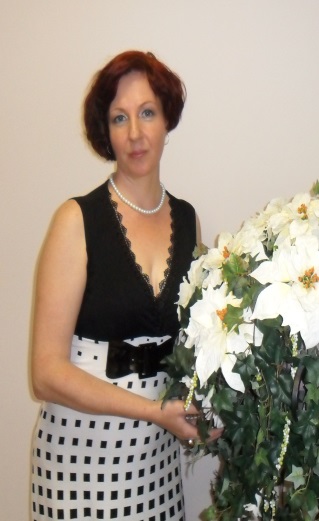 (возраст от 5до 6 лет) на холодный период годаВ СП«Детский сад  комбинированного вида «Звёздочка»Режим организации жизни детей в старшей группе(возраст от 5 до 6 лет) на теплый  период годав СП«Детский сад  комбинированного вида «Звездочка»Сетка  совместной  образовательной  деятельности  и   культурных   практик  в  режимных  моментах.Сетка  самостоятельной  деятельности  детей  в  режимных  моментах.Модель  образовательной  деятельности  с  учетом  ФГОС.Сетка  непосредственной  образовательной    деятельности.Модель физического воспитанияДОПОЛНИТЕЛЬНОЕ ОБРАЗОВАНИЕ В СТАРШЕЙ  ГРУППЕ Кружок « Читайка»  Цель: развитие фонематического слуха,  графических навыков; развитие основных движений и мелкой  моторики. Кружок работает в течение учебного года (сентябрь – май включительно), один раз в неделю – вторник.  Количество детей посещающих кружок -  14 человек.  Возраст детей: от  5  до 6  лет. Срок реализации образовательной программы: 1 годКружок «АБВГД - ейка»  Цель: развитие фонематического слуха,  графических навыков; развитие основных движений и мелкой  моторики. Кружок работает в течение учебного года (сентябрь – май включительно), один раз в неделю – среду.  Количество детей посещающих кружок -  14 человек.  Возраст детей: от  5  до 6  лет. Срок реализации образовательной программы: 1 год3.1.1. ОСОБЕННОСТИ ТРАДИЦИОННЫХ СОБЫТИЙ, ПРАЗДНИКОВ МЕРОПРИЯТИЙ В СРЕДНЕЙ ГРУППЕ     Задача воспитателя наполнить ежедневную жизнь детей увлекательными и полезными делами, создать атмосферу радости общения, коллективного творчества, стремления к новым задачам и перспективам.    Для организации традиционных событий эффективно использование сюжетно-тематического планирования образовательного процесса. Темы определяются исходя из интересов детей и потребностей детей, необходимости обогащения детского опыта и интегрируют содержание, методы и приемы из разных образовательных областей. Единая тема отражается в организуемых воспитателем образовательных ситуациях детской практической, игровой, изобразительной деятельности, в музыке, в наблюдениях и общении  воспитателя с детьми.В организации образовательной деятельности учитывается также принцип сезонности. Тема «Времена года» находит отражение, как в планировании образовательных ситуации, так и в свободной, игровой деятельности детей. В организации образовательной деятельности учитываются также доступные пониманию детей сезонные праздники, такие как Новый год, Проводы Зимушки-зимы и т.п., общественно-политические праздники (День народного единства России, День Защитника Отечества, Международный Женский день. День Победы и др.)     Для развития детской инициативы и творчества воспитатель проводит отдельные дни необычно - как «День космических путешествий», «День волшебных превращений», «День лесных обитателей». В такие дни виды деятельности и режимные процессы организуются в соответствии с выбранным тематическим замыслом и принятыми ролями: «космонавты» готовят космический корабль, снаряжение, готовят космический завтрак, расшифровывают послания инопланетян, отправляются в путешествие по незнакомой планете и пр. В общей игровой, интересной, совместной деятельности решаются многие важные образовательные задачи.     Во второй половине дня не более двух раз в неделю проводятся дополнительные занятия по выбору дошкольного учреждения: компьютерные игры, иностранный язык, ритмика и т.п. В это время планируются также тематические вечера досуга, занятия в кружках, свободные игры и самостоятельная деятельность детей по интересам, театрализованная деятельность, слушание любимых музыкальных произведений но «заявкам» детей, чтение художественной литературы, доверительный разговор и обсуждение с детьми интересующих их проблем. Календарное – тематическое планирование развлечений и  праздников. Комплексно-тематический план 3.1.2. Особенности организации развивающей предметно-пространственной средыНасыщенная развивающая, предметно-пространственная среда становится основой для организации увлекательной, содержательной жизни и разностороннего развития каждого ребенка. Стоит подчеркнуть необходимость создания единого пространства детского сала: гармонии среды разных помещений трупп, кабинетов и залов, дополнительных кабинетов — коридоров и рекреаций, физкультурного и музыкального залов, изостудии и театрального зала, «комнаты сказок» и зимнего сада, лаборатории и творческих мастерских, компьютерного класса, участка.Вся организация педагогического процесса детского сада предполагает свободу передвижения ребенка по всему зданию, а не только в пределах своего группового помещения. Детям должны быть доступны все функциональные пространства детского сада, включая те, которые предназначены для взрослых. Конечно, доступ в помещения для взрослых, например в методический кабинет, кухню или прачечную, должен быть ограничен, но не закрыт, гак как груд взрослых всегда интересен детям. Способность детей-выпускников свободно ориентироваться в пространстве и времени помогает им легко адаптироваться к особенностям школьной жизни.Если позволяют условия учреждения, можно обустроить места для самостоятельной деятельности детей не только в групповых помещениях, но и в спальнях, раздевалках, холлах. Все это способствует эмоциональному раскрепощению, укрепляет чувство уверенности в себе и защищенности.В некоторых помещениях детского сада (в сенсорной комнате, кабинете педагога-психолога, в помещении, отведенном для семейной гостиной, музыкальном зале) могут находиться специальные информационно-коммуникационные средства, позволяющие усиливать эффект погружения в воображаемую ситуацию с помощью проекций виртуальной реальности, мультимедийных презентаций и клип-арта.В детском саду желательно иметь помещения для художественого творчества детей— изостудию, музыкальную или театральную студию. При наличии необходимых помещений и свободного пространства оборудуют сенсорную комнату.Значительную роль в развитии дошкольника играет искусство, поэтому в оформлении детского сада большое место отводится изобразительному и декоративно-прикладному искусству. Картины, скульптуры, графика, роспись, витражи, декоративные кладки, изделия народного прикладного искусства и т. д. с детства входят в сознание и чувства ребенка. Они развивают мышление, нравственно-волевые качества, создают предпосылки формирования любви и уважения к т руду людей.Помещение группы детского сада— это явление не только архитектурное, имеющее определенные структурные и функциональные характеристики. Пространство, в котором живет ребенок, оказывает огромное психологическое и педагогическое воздействие, в конечном счете, выступая как культурный феномен. Для всестороннего развития необходимо предоставить возможность дошкольникам полностью использовать среду и принимать активное участие в ее организации. Продукты детской деятельности в качестве украшения интерьеров детского сада насыщают здание особой энергетикой, позволяют дошкольникам понять свои возможности в преобразовании пространства.Предметно-пространственная среда организуется по принципу небольших полузамкнутых микропространств, для того чтобы избежать скученности детей и способствовать играм подгруппами в 3-5 человек. Все материалы и игрушки располагаются так, чтобы не мешать свободному перемещению детей, создать условия для общения со сверстниками. Необходимо также предусмотреть «уголки уединения», где ребенок может отойти от общения, подумать, помечтать. Такие уголки можно создать, перегородив пространство ширмой, стеллажами, разместив там несколько мягких игрушек, книг, игр для уединившеюся ребенка. В группе создаются различные центры активности:«Центр познания» обеспечивает решение задач познавательно-исследовательской деятельности детей (развивающие и логические игры, речевые игры; опыты и эксперименты);«Центр творчества» обеспечивает решение задач активизации творчества детей (режиссерские и театрализованные, музыкальные игры и импровизации, художественно-речевая и изобразительная деятельность);«Игровой центр», обеспечивающий организацию самостоятельных сюжетно- ролевых игр;«Литературный центр», обеспечивающий литературное развитие дошкольников;«Спортивный центр», обеспечивающей двигательную активность и организацию здоровье сберегающую деятельность детей.Есть ряд показателей, по которым воспитатель может оценить качество созданной в группе развивающей предметно-игровой среды и степень ее влияния на детей:Включенность всех детей в активную самостоятельную деятельность. Каждый ребенок выбирает занятие по интересам в центрах активности, что обеспечивается разнообразием предметного содержания, доступностью материалов, удобством их размещения.Низкий уровень шума в группе (так называемый «рабочий шум»), при этом голос воспитателя не доминирует над голосами детей, но тем не менее хорошо всем слышен.Низкая конфликтность между детьми: они редко ссорятся из-за игр, игрового пространства или материалов, гак как увлечены интересной деятельностью.Выраженная продуктивность самостоятельной деятельности детей: много рисунков, поделок, рассказов, экспериментов, игровых импровизаций и других продуктов создастся детьми в течение дня.Положительный эмоциональный настрой детей, их жизнерадостность, открытость, желание посещать детский сад.«Центр познавательного развития»                                                  «Центр воды и песка» «Лаборатория», или «Центр экспериментирования» «Центр природы» «Центр конструирования»«Центр социально-коммуникативного развития» «Центр физического развития»«Центр игры» «Центр театра» «Центр музыки» «Центр книги» или «Центр речевого развития»«Центр изодеятельности» или «Центр художественно-эстетического развития»Методическое обеспечение1. Основная общеобразовательная программа бюджетного дошкольного образовательного учреждения «Детский сад комбинированного вида «Звездочка»;2. Детство. Примерная основная общеобразовательная программа дошкольного образования / Авторский коллектив кафедры дошкольной педагогики Института детства РГПУ им. А.И. Герцена, СПб: ДЕТСТВО-ПРЕСС, 2011;3. О. А. Воронкевич «Добро пожаловать в экологию». Санк-Петербург. Детство-Пресс. 2004г.4. Дыбина О.В. Из чего сделаны предметы: Игры-занятия для дошкольников, М.: ТЦ Сфера, 2013;5. Дыбина О.В., Рахманова Н.П., Щетинина В.В. Неизведанное рядом: Опыты и эксперименты для дошкольников, М.: ТЦ Сфера, 2010;6. Куцакова Л.В. Конструирование и художественный труд в детском саду, М.: ТЦ Сфера, 2005;7. С. Гаврина, Н. Кутявина.  Развиваем память. Ярславль. Академия развития. 2006год.8. Т. Г. Кобзева. Организация деятельности детей на прогулке. Издание -2, Волгоград.2013г.9. Комарова Т.С. Занятия по изобразительной деятельности в детском саду, М.: Просвещение,  1991;10.Лыкова И.А. Изобразительная деятельность в детском саду. Старшая группа группа, М: ТЦ Сфера 2008;11. Потапова Е.В. Изобразительная деятельность и художественный труд с использованием современных материалов в ДОУ, СПб: ДЕТСТВО-ПРЕСС, 2012;12.  Рисование с детьми дошкольного возраста: Нетрадиционные техники, планирование, конспекты занятий, под ред. Р.Г. Казаковой, М.: ТЦ Сфера, 2007;13. Русские народные сказки. Круглов Ю. Г. 14. Казакова Т. Г. Развивайте у творческие способности.15. Швайко Г.С. Занятия по изобразительной деятельности в детском саду, М.: Владос, 2003.16. Хрестоматия по программе «Валдоня». Киркина Е. Н. 2004г.17. Ушакова О. С. Занятия по развиию речи для детей 5-7 лет. Москва, 2009.18. Круглов.Ю. Г.  Пословицы, поговорки, загадки, скороговорки. 1990г. Москва. 19. «Мы в Мордовии живем» региональный модуль. 2011г. Саранск.20. Вахрушева А.А. «Здравствуй мир»,2001г., Москва.21. Корепанова М. В., Козлова С. А. «Моя математика», Москва, 2008год.22. Пензулаева Л. И.  Физическая культура в детском саду. 2014, Москва.23. Авдеева Н.Н.  Безопасность.2004г. «Детство-Пресс».24.Волчкова В. Н. Степанова Н. В. Конспекты занятий в старшей группе детского сада. Развитие речи. Воронеж, 2004год.ТЦ, «Учитель».25. Санкина Л. К. Познание предметного мира. Комплексные занятия для детей 5-7лет. Волгоград 2009г.26. Наша родина. Пособие для воспитателей  детского сада. Н. Ф . Виноградова., 1984г.27. Л.А. Венгер, Э. Г. Пилюгина. Воспитание сенсорной культуры ребенка. Москва, просвещение. 1988.28.Игры с правилами в детском саду. Сорокина А. И., Москва, 196929. Конструирование. З. В. Лиштван. М., 1979.30. Листок на ладони. Методическое пособие по проведению экскурсий. Санкт- Пресс., 20031. Хрестоматия для детей старшего возраста. Гурович З. Я. 1990г.32 .Бурляева О. В. Мы в Мордовии живем: примерный региональный модуль программы дошкольного образования – Саранск. Мордовия кн. издательство 2011.33.Брыжинский В. С. Мордовские народные игры. –Саранск. 200934.День обычный на дворе. Стихи. Сказки. Пословицы. Рассказы. Загадки. – Саранск. 199035.Исайкина А. И. Обучение мордовским языкам. (программа и методические рекомендации) Саранск 200736.Ознакомление дошкольников с произведениями жанровой живописи художников Мордовии. Саранск 2007.37.Киркина Е. Н. Хрестоматия к примерному региональному модулю программы дошкольного образования «Мы в Мордовии живем». Саранск 2013.№ грВозраст детейКоличество    Мальчики    Девочки    15-6 281414№Фамилия, имя ребёнкаПолная/неполная семьяСколько детей в семье1Азимахмудова МубинаПолная32Белошенко ЯнаПолная33Годяйкин СтепанПолная24Грачева ПолинаПолная15Дерюгина СофьяПолная16Давыдов Алексей                 Полная37Дуплякова Полина Полная18Кайминов КлимПолная29Казакова АнгелинаПолная210Казаков АрсенийПолная311Кантеева АнастасияПолная312Кистанкина Виталина      Не полная113Комкин  ПавелПолная314Куприкова ДианаПолная215Лаптяйкин АртемПолная216Лукьянова УльянаПолная217Малашкина ПолинаПолная218Михалкин АлексейПолная319Наумкин ВсеволодПолная220Наместникова ЕлизаветаПолная321Пивцаев ИванНе полная122Пискунов ИльяПолная223Платонов ГлебПолная224Синикин РоманПолная325Синикина АлександраПолная326Суханова ВикторияПолная227Тавторкин ИгорьПолная228Чувашов ДмитрийПолнаяВиды детской деятельности Формы работы с детьми Игровая.    Основной вид детской деятельности, организуется при проведении режимных моментов, совместной деятельности взрослого и ребенка, самостоятельной деятельности детейСюжетные игрыИгры с правиламиДидактические игрыДвигательная.Организуется при проведении физкультурный занятий, при проведении режимных моментов, совместной деятельности взрослого и ребенка.Подвижные дидактические игрыПодвижные игры с правиламиИгровые упражненияПодвижные игры.Игровые упражнения.Спортивные соревнования.Физкультурные праздники и досуги.Физ.минутки.Самостоятельная двигательная деятельность детей. Интегрированные физкультурные занятия: речевыми элементами, музыкой, познавательные.КоммуникативнаяОсуществляется в течение всего времени пребывания ребенка в ДОУ; способствует овладению ребенком конструктивными способами и средствами взаимодействия с окружающими людьми – развитию общения со взрослыми и сверстниками, развитию всех компонентов устной речиБеседаСитуативный разговорРечевая ситуацияСоставление отгадывание загадокСюжетные игрыТеатрализацияИгры с правиламиТрудовая.	Организуется с целью формирования у детей положительного отношения к труду через ознакомление дошкольников  с трудом взрослых.Основными задачами при организации труда являются:формирование у детей первичных представленийо труде взрослых, его роли в обществе и жизникаждого человека.Данный вид деятельности включает в себя:Самообслуживание.Совместные действияДежурствоЗадание.Самообслуживание.Игра в профессии Познавательно-исследовательская. Организуется с целью развития у детей познавательных интересов, их интеллектуального развития. Основная задача – формирование целостной картины мира, расширение кругозора.НаблюдениеЭкскурсииРешение проблемных ситуацийЭкспериментированиеМоделированиеРеализация проектаИгры с правиламиДидактические познавательные игры.Сбор информации об изучаемом объекте.Продуктивная.Направлена на формирование эстетическойстороны окружающей действительности,удовлетворении их потребности ксамовыражению. Данный вид деятельностиреализуется через рисование, лепку,аппликацию, конструированиеМастерская по изготовлению продуктовдетского творчестваРеализация проектовМузыкально-художественная. Организуется с детьми ежедневно в определенное время и направлена на развитие музыкальности, способности эмоционально воспринимать музыку. Направления работы: слушание, пение, песенное творчество, музыкально-ритмические движения, танцевально-игровое творчество, игра на музыкальных инструментах.СлушаниеИсполнениеИмпровизацияЭкспериментированиеМузыкально-дидактические игрыПодвижные игры с музыкальным сопровождением.Музыкально - дидактические игрыТеатрОркестрТанцевальные действияКонцертыПознавательноеразвитиеРечевое развитиеХудожест.-Эстетическоеразвитие.Социально-коммуникативноеразвитиеФизическое развитие1         2              3          4          5                                                            1 полугодие                                                            1 полугодие                                                            1 полугодие                                                            1 полугодие                                                            1 полугодиеПрезентация «Моя Мордовия»Уточнить знания детей о республике Мордовии, о главном городе - столице Саранске. Расширять и активизировать словарь по теме;  составлять рассказ по схеме.Чтение произведений о природе: Ю. Азрапкин «Наша речка»  Закреплять представления о деревьях, кустарниках и травянистых растениях ближайшего окруженияАппликация «Украшение платья мордовским орнаментом»Учить украшать рукавичку мордовским орнаментом  по образцу. Создать условие для реализации творческого замысла. Продолжать совершенствовать восприятие цвета, формы.СРИ: «В столовой»Обогащать речь именами существительными, обозначающими предметы бытового окруженияИгра «В салки» (Варинес понгома)формировать умение самостоятельно организовывать мордовские подвижные игры                                                            2 полугодие                                                            2 полугодие                                                            2 полугодие                                                            2 полугодие                                                            2 полугодиеБеседа: «Рыбы, реки, озера Мордовии»Закрепить знания детей о реках и озерах Мордовии. Учить детей называть рыб на эрзянском языке, различать их. Воспитывать интерес к эрзянскому языку.Заучивание наизусть прибаутки «Ах  ты, кошка, кошечка» («А, катоня, катоня» мокш.)Книга для чтения к программе «Валдоня», с. 97Разучивание песни «В солнечной Мордовии» муз. Г. Сураева – Королева, сл. А. Громыхина Продолжить знакомство с мордовскими песнями, произведениями композиторов МордовииЭкскурсия в музей Познакомить с именами знаменитых земляков – героев Великой Отечественной, Чеченской и Афганской войн.Игра «В ключи» (Панжоминесэ) Формировать умение самостоятельно организовывать мордовские подвижные игрыПознавательноеразвитиеРечевое развитиеХудожественно-Эстетическое развитие.Социально-коммуникативноеразвитиеФизическое развитие1         2              3          4          5                                                       1 полугодие                                                       1 полугодие                                                       1 полугодие                                                       1 полугодие                                                       1 полугодиеРассматривание мордовских народных игрушек (птичка – свистулька, матрешка – мордовочка) иллюстраций к произведению мордовской детской литературе. Познакомить с мордовским декоративно – прикладным искусством. Воспитывать любовь к прекрасному.С. Люлякина «Нурька пулыне»Учить выразительно читать стихотворение, продолжить побуждать дошкольников к заучиванию потешек.Лепка: «Блюдо»Прогр.содерж.: учить детей лепить посуду из целого куска пластилина, воспитывать у детей интерес к лепке предметов по мордовским мотивам.СРИ: «Магазин».: Учить детей порядковому и количественному счету (числа 1-5) Игра «В платки» (Пацинесэ)Формировать умение самостоятельно организовывать мордовские подвижные игры                                                            2 полугодие                                                            2 полугодие                                                            2 полугодие                                                            2 полугодие                                                            2 полугодиеКонструирование «Фартук» Развивать умение конструировать геометрические элементы мордовского орнамента по рисунку-эскизу. Закреплять умение анализировать последовательность выполнения элемента мордовского орнаментаБеседа «Наша группа» Закреплять правильное произношение гласных и согласных звуков эрьзянского языка. Пополнять и активизировать словарь детей на данную темуСоставление рассказов, сказок по мордовским пословицам. Пополнять и активизировать словарь детей на данную темуПрезентация « Ф. В. Сычков» Познакомить с творчеством художника, формировать чувство гордости за знаменитых земляковИгра «Наша горка» (Минек пандось)Развивать силовые качества детей)ПознавательноеразвитиеРечевое развитиеХудожественно-Эстетическое развитие.Социально-коммуникативное развитиеФизическое развитие1         2              3          4          5                                                              1 полугодие                                                              1 полугодие                                                              1 полугодие                                                              1 полугодие                                                              1 полугодиеБеседа: «Образ жизни мордовского народа»Познакомить с образом жизни мордовского народа (особенности ведения домашнего быта. С отношениями в семье, с основными занятиями мордвы, с обрядами и праздниками)Заучивание наизусть мордовской колядки.Поддерживать и развивать у детей интерес к пониманию смысла образных выражений, углублять представления о праздниках мордовского народа: формировать интонационную выразительность речи в процессе исполнения мордовских колядок, воспитывать любовь к устному мордовскому народному творчеству.Разучивание песни «Кавто церан тикше ледить» эрз. нар. песняПродолжить знакомство с мордовскими песнямиСРИ: «Моя семья» Формировать элементарные представления о национальной принадлежностиИгра «В курочек» (Саразкесэ)Формировать умение самостоятельно организовывать мордовские подвижные игры                                                              2 полугодие                                                              2 полугодие                                                              2 полугодие                                                              2 полугодие                                                              2 полугодиеПроект: «Моя семья живет в Мордовии» Презентация проектов, воспитывать чувство любви и уважения к своей малой родине, её природе, обычаям, традициям. Пересказ мордовской легенды «Злой дух и охотник» Воспитывать интерес к произведениям мордовской литературы, развивать образность речи при ознакомлении с легендами и преданиями. Развивать у детей способность к целостному восприятию легенды в единстве её содержания и художественной формы.Легенды и предания мордвы Рисование «Тарелочка» Развивать чувство цвета и композиции, учить располагать элементы узора, ввести рисование такого элемента, как «восьмиконечная звезда», « ступеньки», «квадрат с продленными сторонами»СРИ: «Мой день» Помогать дошкольникам употреблять слова и фразовые конструкции в точном соответствии со смыслом:валске марто, чокшне, стямс  и т. д.Игра в бусы (Эрьгинесэ) Учить детей ориентироваться в пространстве, укреплять физическое здоровье детейОбластиСодержание деятельностиПознавательное развитие.Познакомить с населённым пунктом, в котором проживает ребёнок, его достопримечательностями и ближайшим окружением. Расширить представления о растительном и животном мире Мордовии. Рассказать о растениях, которые растут на участках детского сада.Речевое развитие области.Познакомить детей с мордовским фольклором (сказками, потешками, прибаутками), с авторскими художественными произведениями.Социально-коммуникативное.Познакомить с куклой в мордовской национальной одежде, с мордовскими народными играми «В зайчиков» («Нумолнэсэ»); «В белочек» («Урнэсэ»). Привлекать к просмотру народных праздников, (Масленицы, Пасхи, Праздника урожая) с использованием мордовских подвижных игр в средней, старшей и подготовительной группах. Продолжать формировать элементарные представления о способах взаимодействия с растениями и животными мордовского края. Формировать первичные представления о труде взрослых, его роль в обществе и жизни каждого человека.Художественно-эстетическое развитие.Воспитывать интерес к аппликации, рисованию по мотивам мордовского орнамента. Учить составлять узоры из геометрических форм, подготовленных педагогом, на квадрате, круге, полосе. Воспитывать интерес к произведениям мордовского декоративно-прикладного искусства. Вызывать у детей эмоциональный отклик на яркость цветовых образов и оригинальность форм этих изделий. Познакомить детей с мордовской народной игрушкой – птичкой свистулькой, матрёшкой мордовкой. Познакомить с народной музыкой и музыкой композиторов Мордовии (слушание, исполнение народных песен, музыкально ритмические движения). Познакомить с русскими и мордовскими народными музыкальными инструментами. Учить узнавать и называть их.Физическое развитие.Продолжать знакомить с мордовскими подвижными играми с целью развития двигательной активности, физических качеств. Чтение художественной литературы о богатырях и героях, обладающих здоровьем, о способах заботы о своём здоровье.Работа с родителямиПривлечь родителей к ежегодной акции «Бумаги – вторая жизнь»Викторина «Богатство Мордовии».Познакомить с достопримечательными местами родного посёлка.Создание альбома из фотографий «Мой поселок».Порекомендовать познакомиться с творчеством художника Ф. Сычкова, с изображениями родной природы, жизни и быта народов, населяющих Мордовский край.Привлечь родителей к созданию развивающей среды, например, оформлению стендов об олимпийских чемпионах – уроженцах Мордовии.Работа с родителямиПривлечь родителей к ежегодной акции «Бумаги – вторая жизнь»Викторина «Богатство Мордовии».Познакомить с достопримечательными местами родного посёлка.Создание альбома из фотографий «Мой поселок».Порекомендовать познакомиться с творчеством художника Ф. Сычкова, с изображениями родной природы, жизни и быта народов, населяющих Мордовский край.Привлечь родителей к созданию развивающей среды, например, оформлению стендов об олимпийских чемпионах – уроженцах Мордовии.Образовательные областиВзаимодействие с родителямиРечевое развитие*Ознакомление родителей с основными показателями речевого развития детей (звуковая культура речи, фонетическая, грамматическая, лексическая сторона речи, связная речь).*Индивидуальное обсуждение с родителями результатов обследования речевого развития детей.*Привлечение родителей к чтению по рекомендованным спискам произведений художественной литературы *Организация участия в литературных праздниках, гостиных и пр.Художественно-эстетическое развитие*Ознакомление родителей с основными показателями художественно-эстетического  развития детей*Организация встреч с музыкальным руководителем и педагогом дополнительного образования.*Индивидуальное обсуждение с родителями результатов обследования  художественно-эстетического развития детей.*Привлечение родителей к оформлению творческих работ, поделок, изготовление костюмов для театрализованной деятельности.*Организация участия в творческих конкурсах, выставках, праздниках.Физическое развитие*Ознакомление родителей с основными показателями физического  развития детей*Организация встреч с инструктором по физической культуре.*Индивидуальное обсуждение с родителями результатов обследования  физического развития детей*Привлечение родителей к участию в проведении совместных спортивных праздниках. *Организация участия в соревнованиях, олимпиадах.Познавательное развитие*Ознакомление родителей с основными показателями познавательного развития детей. *Индивидуальное обсуждение с родителями результатов обследования познавательного развития детей.*Привлечение родителей к организации и проведения прогулок.*Организация участия в создании предметно – пространственной среды и трудовой деятельности.МесяцНазвание мероприятияСентябрь1.Памятка для родителей «Права ребенка».2. Анкетирование «Чего вы ждете от детского сада в этом учебном году»3.  Беседа «Спортивная обувь для занятий физической культурой. «О необходимости ее приобретения»4. Устный журнал  «Читаем детям о природе».5. Папка-передвижка для родителей «1 сентября. День Знаний», «Возрастные особенности детей старшего дошкольного возраста». 6.Родительское собрание «Путешествие в страну знаний»Октябрь1. Консультация «Игра, как средство воспитания дошкольников». 2. Папка-передвижка «Уроки светофора», «Какие родители, такие и дети!».3.Семинар – практикум «В  царстве лекарственных растений»4. Индивидуальные беседы с родителями о необходимости проводить вакцинацию против гриппа и ОРВИ 5. Анкетирование родителей. Тема: «Знаете ли вы своего ребёнка?».6. Конкурс подделок «Дары осени»7. Консультация «Безопасность на дорогах»Ноябрь1. Консультация «Воспитываем будущего читателя»2. Консультация «Духовно – нравственное воспитание детей дошкольного возраста».3.  Выставка фото ко Дню Матери. «Мамочка – наше солнышко!».4. Беседа  «На что необходимо обращать внимание при выборе книг для детей». 5.Практические советы: «Закаливающие процедуры - как профилактика простудных заболеваний» 6.Папка-передвижка: «Условия здорового образа жизни в семье», «Чтобы не было беды».Декабрь1. Консультация «Новый год для детей. Как устроить праздник»2. День добрых дел «Наши меньшие друзья!» (изготовление кормушек)3.  Конкурс творческих семейных работ «Елочная игрушка»4. Папка-передвижка для родителей. Тема: «Зима!», «Помогите детям запомнить правила пожарной безопасности».5.Новогодний утренник6.Консультация «Развиваем пальчики – стимулируем речевое развитие детей»Январь1. Консультация для родителей «Общение ребёнка со сверстниками».2. Родительский форум «Поговорим о нравственности»3. Умный журнал  «Развитие связной речи детей 5–6 лет в детском саду и дома».4.  Папка-передвижка «Осторожно – Грипп!», «Традиции празднования святок на Руси»5. Консультация «Воспитываем добротой»Февраль1. Консультация «Гиперактивность. Как с этим бороться»2. Консультация «Будущий мужчина, или как правильно воспитывать мальчика»3. Акция «Покормим птиц».4. Анкетирование «Детский сад глазами родителей».5. Выставка детских рисунков, тема: «Мой папа».6.Родительское собрание  «Воспитание бережного и  осознанного отношения  к природе – задача  семьи  и  детского сада».7. Папка-передвижка «Транспорт, виды транспорта», «Как предупредить весенний авитаминоз»Март1.Оформление  папки – передвижки: «Весна», «Международный женский день. История возникновения праздника»2. Консультация для родителей «Мама слово золотое - роль матери в воспитании дошкольника».3. Стенгазета «8 Марта ».4. Памятка для родителей «Готовим руку к письму»5.Устный журнал   «Как прививать любовь к природе».6. Консультация «Трудовое воспитание детей»Апрель1. Консультация «Развитие творческих способностей дошкольников» 2. «День космонавтики». Подготовка к проведению досуга, заучивание стихов, рисунки и поделки.3. Памятка для родителей «Правила общения в семье».4. День птиц. Выставка поделок и рисунков «О весне и птицах» детей совместно с родителями.5. Анкетирование «Воспитание у детей интереса и любви к книге».6. Папка передвижка  «День космонавтики», «Безопасное поведение дошкольника»7. Консультация «Красивая осанка – залог здоровья»Май1. Папка - передвижка «Победа в ВОВ - бессмертный подвиг наших предков», «Первая помощь при укусах насекомых». 2. Консультация «Мудрость родительской любви».3. Анкетирование родителей «Безопасность вашего ребёнка».4. Консультация «Талантливые дети - заслуга родителей!»5. Беседа: «Развивающие игры летом».6. Родительское собрание  «О наших успехах и достижениях»ДомаПодъем, утренний туалет6.30- 7.30В детском садуПрием, осмотр, игры, общение7.00- 8.30Утренняя гимнастикаПодготовка к завтраку, завтрак8.30- 8.55Игры, подготовка    к    НОД8.55-9.00НОД              19.00-9.25                      29.35 -10.00                      310.10-10.35Подготовка к прогулке, прогулка10.35-12.20  Подготовка к обеду, обед12.20-12.50Подготовка ко сну, сон12.50- 15.00   Подъем, закаливающие процедуры, игры15.00- 15.25Подготовка к полднику, полдник15.25- 15.40            Подготовка к прогулке, прогулка15.45-17.15Подготовка к ужину, ужин17.15- 17.40Игры, уход домой17.40- 19-00  ПримерноОбщая продолжительность пребывания детей на воздухе1ч 55мин  + 2ч 30 мин = 4ч 25минДомаПрогулка19.00- 20.15Спокойные игры, гигиенические процедуры20.15-20.45Подготовка ко сну, сон20.45- 6.30ДомаПодъем, утренний туалет6.30- 7.30В детском садуПрием, осмотр, игры, общение7.00- 8.30Утренняя гимнастикаПодготовка к завтраку, завтрак8.30- 9.00Игры, подготовка к прогулке НОД9.00 -9.15НОД (на участке)9.15-9.40                                   Прогулка (наблюдения,подвижные и сюжетно-ролевые игры,игры с водой и песком,закаливающие процедуры:солнечные и воздушные ванны,соблюдение питьевого режима,свободная деятельность)9.40-12.15Возращение с прогулки, игры, водные процедуры12.15-12.30Подготовка к обеду, обед12.30-13.00Подготовка ко сну, сон13.00- 15.00   Подъем, закаливающие процедуры, игры15.00- 15.25Подготовка к полднику, полдник15.25- 15.45            Подготовка к прогулке, прогулка15.45-17.15Подготовка к ужину, ужин17.15- 17.35Игры, уход домой17.35- 19-00  ПримерноОбщая продолжительность пребывания детей на воздухе1ч 55мин + 2ч 30мин = 4ч 25минДомаПрогулка19.00- 20.30Спокойные игры, гигиенические процедуры20.30-21.00Подготовка ко сну, сон21.00- 6.30 (7.30)Формы образовательной  деятельности                 в  режиме дняКоличество форм  образовательной  деятельности  и  культурных  практик  в  неделю                  ОбщениеСитуация  общения  воспитателя  с  детьми  и  накопления  положительного  социально – эмоционального  опыта.ЕжедневноБеседы  и  разговоры  с  детьми  по их  интересамЕжедневноИгровая  деятельность, включая сюжетно – ролевую  игру  с   правилами и другие  виды  игр.Индивидуальные  игры  с  детьми (сюжетно- ролевая, режиссерская , игра – драматизация, строительно – конструктивные  игры).Совместная  игра  воспитателя  и  детей (сюжетно – ролевая ,режиссерская ,игра – драматизация, строительно – конструктивные игры).2 раза  в неделюДетская  студия (театрализованные  игры)1  раз  в  2  неделиДосуг  здоровья  и  подвижных  игр1  раз   в  2  неделиПодвижные  игрыЕжедневноПознавательно – исследовательскаядеятельностьСенсорный  игровой  и интеллектуальный  тренинг  «Школа  мышления»1  раз  в  2  неделиОпыты , эксперименты ,наблюдения в том  числе  экологической  направленности1 раз в 2 неделиФормы  творческой  активности, обеспечивающей  художественно -эстетическое  развитие  детей.Музыкально – театральная  гостиная1  раз  в  2  неделиТворческая  мастерская (рисование,  лепка , художественный  труд по интересам)Чтение  литературных  произведенийЕжедневноСамообслуживание  и  элементарный  бытовой  труд.СамообслуживаниеЕжедневноТрудовые  поручения (индивидуально  и по  подгруппам)ЕжедневноТрудовые  поручения  (общий  и  совместный  труд)1  раз   в    недели            Режимные  моментыРаспределение  времени  в  течении дня      Игры, общение, деятельность  по  интересам  во  время  утреннего   приемаОт  10 до  50  минут    Самостоятельные  игры  в  1-ой   половине  дня15  минут          Подготовка  к  прогулке, самостоятельная  деятельность  на  прогулкеОт  60  минутдо  1  часа  30  минут  Самостоятельные  игры, досуги, общение  и  деятельность  по  интересам  во  2-ой  половине  дня30  минут         Подготовка  к  прогулке, самостоятельная  деятельность  на    прогулкеОт 40  минут         Подготовка  к  прогулке, самостоятельная  деятельность  на   прогулке От  40  минут   Игры  перед  уходом  домойОт  15  до  50  минут№п/п      Вид  деятельностиКоличество  образовательных  ситуаций  и  занятий  в  неделю1.Двигательная  деятельность3 занятия физической культурой, одно из которых проводится на открытом воздухе2.Коммуникативная  деятельность2.1Развитие  речи1 образовательная  ситуация, а также  во всех  образовательных ситуациях.2.2.Подготовка к обучению грамоте1 образовательная ситуация 3.Познавтельно – исследовательская  деятельность3.1.Исследование  объектов  живой  и неживой  природы, экспериментирование. Познание  предметного  и  социального  мира, освоение  безопасного поведения.1образовательные ситуации3.2.Математическое и  сенсорное  развитие1 образовательная  ситуация4.Изобразительная  деятельность   (рисование, лепка, аппликация) и конструирование3 образовательные ситуации5.Музыкальная  деятельность2  музыкальных  занятия6.Чтение художественной литературы1 образовательная  ситуация в 2недели Всего  в  неделю13 образовательных  ситуаций  и  занятийФормы организацииСтаршая группаУтренняя гимнастикаЕжедневно 8-10 минутФизкультминуткиЕжедневно по мере необходимости (до 3 минут)Игры и физические упражнения на прогулкеЕжедневно 15-20 минутЗакаливающие процедурыЕжедневно после дневного снаДыхательная гимнастикаЕжедневно после дневного снаЗанятия на тренажерах, плавание (при наличии условий), спортивные упражнения1-2 раза в неделю 25-30 минутФизкультурные занятия в спортивном зале2 раза в неделю по 30 минутФизкультурные занятия на свежем воздухе1 раз в неделю 30 минутРитмическая гимнастика1 раз в неделю 25 минутСпортивный досугСамостоятельная двигательная деятельностьЕжедневно под руководством воспитателя (продолжительность определяется в соответствии с индивидуальными особенностями ребенка)Спортивные праздники2 раза в годФизкультурные досуги и развлечения1 раз в месяцДни здоровья1 раз в кварталСентябрь1. Развлечение «1 сентября – День знаний».2. Театрализованное развлечение «Путешествие в страну Игралию».3. Развлечение «Юные пешеходы».4. Физкультурный досуг «Весёлые соревнования»Октябрь1. Спортивное развлечение «За здоровьем в детский сад».2.  Развлечение «Учимся быть артистами».3.  Развлечение «Загадки с овощной грядки».4.  Досуг «Прогулка в осенний лес»5.  Праздник осени.Ноябрь1.   Музыкальное развлечение «Наш весёлый концерт»2.   Развлечение «Мама – солнышко моё».3.   Игра – драматизация по сказке Ш. Перро «Красная Шапочка»4.   Физкультурный досуг «Морское путешествие»Декабрь1. Спортивный досуг «Приключения в заколдованном лесу».2. Показ русской народной сказки «Лиса, заяц и петух»3. Развлечение «Праздник пуговицы».4. Музыкально – театрализованное развлечение «Зимние узоры»5. Новогодний утренник.Январь1. Физкультурное развлечение «Зимняя олимпиада».2. Развлечение «Вместе весело шагать».3. Музыкальное развлечение «Весёлый оркестр».4. Игра – викторина «Мы любим сказки»5. Игра – забава «Жмурки с колокольчиком».Февраль1. Спортивный праздник «Будем в армии служить, будем Родину любить»,2. Театрализованная игра «Заяц - хваста».3. Развлечение «Человеку друг огонь, только зря его не тронь»4. Развлечение «Музыкальный калейдоскоп».Март1. Музыкально – театрализованное развлечение «Зиму провожаем, Масленицу встречаем».2. Викторина «Мы любим мультики!»3. Физкультурный досуг «Сундучок народных игр»4. Развлечение «Загадки весны».5. Праздник   8 Марта.Апрель1. Спортивное развлечение «Космодром здоровья».2. Музыкальное развлечение «Мы любим петь, играть и танцевать».3. «В гостях у дедушки Корнея» - литературная викторина по произведениям К.И. Чуковского.4.  Развлечение «Путешествие в страну безопасных дорог»5.  Весеннее развлечение.	Май1. Музыкально – литературная композиция ко  Дню Победы «Мы помним, мы гордимся».2. Развлечение «Наши сказки» -  с куклами бибабо3. Спортивное развлечение «Весёлые старты».4. Экологическая викторина «По лесной тропинке» .5. Развлечение «Вместе весело шагать».Месяц/ НеделяТемаСодержание работыИтоговые мероприятияСентябрь1 неделяОбобщающая неделя о летеОбогащать и расширять представления  детей о тепле, о влиянии солнечного света на жизнь людей, животных и растений ( природа « расцветала», было много ягод, фруктов и овощей; много корма для зверей, птиц и их детенышей). Дать представление о съедобных и несъедобных грибах ( съедобные – маслята, опята, лисички и т.п.; несъедобные – мухомор, ложные опята). Для выделения и понимания детьми многообразия ценностей природы: провести дидактические игры «Что человеку подсказала природа?», «Природа-помощник»; беседы «Что вы делали летом?», «Как провели лето?»; игровые ситуации «Природа наш дом», «Мы друзья природы». Чтение стихотворения «Миновало лето»             А. Плещеева.Беседа  о лете.Сентябрь2 неделяОсень. Закреплять представления о том, как похолодание и сокращение продолжительности дня изменяют жизнь растений, животных и человека. Формировать у детей  умение различать  и характеризовать приметы ранней осени, проводить фенологические наблюдения; расширять представления о явлениях живой и неживой природы; воспитывать эстетическое отношение к природному миру. Рассматривание картин русских и мордовских художников об осени. Дидактические игры: «Правила поведения в природе», « Найди дерево по листочку», «Урожай». Сбор гербария.МониторингНаблюдение, беседы, диагностические ситуацииЗаполнение диагностических картСентябрь3 неделяДары осениЗакрепить представление о осенних дарах: много грибов, ягод, фруктов, овощей. Формировать знания детей о осеннем урожаи, о сельскохозяйственном труде. Расширять знания о процессе выращивания зерна и изготовления хлебобулочных изделий. Сюжетно-ролевая игра: « Булочная», «Магазин», «Овощная база». Загадки об овощах и фруктах. Чтение рассказа «Хлеб растет» Э. Шима. Драматизация сказки: «Колосок», «Колобок». Настольно-печатные игры: «Овощи», «С какой грядки», «Где растет?»,  «Собери урожай».Выставка «Что нам осень принесла»Сентябрь4 неделяРодной поселокРасширять представление о родном поселке, о малой Родине. Рассказать детям о достопримечательностях (места отдыха жителей поселка, памятники, кинотеатр, Дом культуры). Познакомить с историей возникновения поселка, его названием, с названием улиц; дать представление об основных предприятиях поселка; воспитывать чувство восхищения красотой родного поселка, любовь к нему, желание сделать его еще красивее. Формировать умение ориентироваться в пределах ближайшего к МБДОУ месту жительства.  Экскурсии по улицам поселка, к памятнику воинам, к вечному огню.       СпортивныйПраздник«Сильные,ловкие,смелые» Сентябрь 5 неделяОсенние красотыЗакреплять представление о том, что осень очень красивое время года, это любимое время года – А. С. Пушкина, одного из самых любимых поэтов нашего времени. Формировать представление о том, как похолодает и сократятся дни, измениться жизнь растений, животных и человека. Знакомить с тем, что некоторые животные готовятся к зиме (лягушки, ящерицы, черепахи, ежи, медведи впадают в спячку, зайцы линяют, некоторые птицы (гуси, утки, журавли) улетают на юг. Проявлять любознательность, стремление глубже познать явления природы, интерес к овладению способами познания. Эмоционально откликаться, проявлять эстетические переживания в процессе общения с природой. Гуманно относиться к живому. Стремиться создать благоприятные условия для живых существ, выполнять правила поведения в природе.Викторина по умению составлять загадки об овощах и фруктах.Октябрь 1неделяЯ живу в РоссииВоспитывать у детей интерес к родной стране, природе, достопримечательностям родной страны, ярким событиям своего народа и других народов России. Формировать представление о том, что Россия – независимое государство, которое имеет свою символику. Развивать желание больше узнать о родной стране и других странах мира. Познакомить детей с отдельными наиболее яркими событиями из истории родной страны. Воспитывать у детей чувство гордости за родную страну, ее достижения, культуру, уважение  к культурным традициям своего народа и других. Природа России разнообразна и красива, много лесов, рек, озер, в земле полезные ископаемые. Все люди трудятся, чтобы жить счастливо и сделать свою страну богатой. Беседы о России, рассматривание карты, слушание песен, чтение стихов, игры-путешествия: «Москва – главный город», «Природа России».Выставка детских работОктябрь2 неделяДеревья и кустарникиРасширять и уточнять представления детей о природе. Учить наблюдать, развивать любознательность. Обратить внимание на сезонные изменения в жизни растений. Растения приспосабливаются к сезонным изменениям: сбросили листья деревья и кустарники, завяли травы; семена и плоды продолжают жизнь растений в следующем благоприятном сезоне; в земле остались корни травянистых растений, из которых вырастут новые растения. Дать представления об особенностях приспособления растений к жизни в пустыне, на севере, на юге.Тематическое занятие по теме «Деревья и кустарники»Октябрь3 неделяДомашние и дикиеживотные Закреплять представления о животных. Развивать умение наблюдать, анализировать, сравнивать, выделять характерные признаки различия и сходства, среда обитания. Животные приспосабливаются к жизни по-разному (насекомые спрятались под кору деревьев, под опавшие листья,  в землю; звери – лось, лиса, заяц – линяют, у них вырастает теплая шерсть, изменяется ее окраска, это спасает их от холода и от врагов; белка запасает корм впрок, медведь и еж залезают в берлоги, норы и засыпают). Праздник «Вот и осень пришла»Октябрь4 неделяПерелетные птицыПродолжать знакомить детей с изменениями в жизни птиц, насекомые спрятались под кору  деревьев, под опавшие листья, в землю – поэтому птицы улетели на юг, так как они питаются насекомыми. Показать взаимосвязь обитателей леса  между собой. Рассказать о лесных птицах: дятлах, дроздах, кукушках, соловьях, клестах – вьют гнезда в лесу, создают дупла, находят пищу. Исчезновение одних обитателей, изменяет жизнь других ( если вырубят много деревьев, появиться много солнечного света, от которого могут погибнуть тенелюбивые травы, а за ними начнут исчезать и насекомые, которые жили в траве, пропадут птицы, которые питались насекомыми и т.д).Тематическое занятие по теме: «Перелетные птицы»Ноябрь1 неделяРодная странаВоспитывать интерес к родной стране, природе, достопримечательностям, ярким событиям ее прошлого и настоящего, культуре и традициям своего народа и других народов нашей родины. Познакомить детей с отдельными наиболее интересными событиями из истории родной страны(победа в Великой войне, полет в космос человека, строительство родного поселка). Расширять знания и представления о России – огромной многонациональной стране; формировать интерес к малой Родине, познакомить со столицей России, с гербом, флагом, гимном, воспитывать патриотические чувства.Тематическое занятие по теме: «Моя страна»Ноябрь2 неделяТранспортУточнить знания детей об элементах дороги (проезжая часть, пешеходный переход,тротуар), о движении транспорта, о работе светофора. Знакомить с названиями ближайших к детскому саду улиц на которых они живут, с ПДД правилами передвижения пешеходов и велосипедистов. Продолжать знакомить с дорожными знаками: «Дети», «Остановка», «Пешеходный переход», «Пункт питания», «Дорожные работы» и т.д. Подвижные игры: «Воробушки и автомобиль», «Светофор», дидактические игры: «Дороги», «Улица нашего города», беседы и экскурсии по ПДД.Коллективная работа по теме: «Транспорт»Ноябрь3 неделяМамаУглублять представления ребенка о семье и ее истории; о том, где работают родители, как важен для них и  общества - труд. Поощрять посильное участие детей в подготовке различных семейных праздников. Приучать к выполнению постоянных обязанностей по дому. Воспитывать доброжелательное отношение, любовь, внимание, самочувствие к самому близкому человеку – маме. Сюжетно-ролевые игры: «Мама», «Семья»; изготовление подарка для своей мамы: рисунков, поделок.Праздник: «День матери»Ноябрь4 неделяЛюди Проявление тендерных особенностей, характерные мужские и женские качества, наиболее распространенные мужские и женские профессии, оценка поступков людей разного пола с учетом тендерной принадлежности. Многообразие социальных ролей – женщина дома -  любящая мать, на работе – труженица. Труд взрослых как основа создания богатства окружающего мира. Разнообразие эмоциональных состояний взрослых и сверстников, выраженных в мимике, пантомимике, действиях, интонации речи: радость, веселье, огорчение, удивление, обида, доброта, нежность, восхищение. Понимание того, что нельзя смеяться над недостатками внешности других детей, дразнить, давать прозвища; недопустимо проявлять равнодушие к обиженному, плачущему, несправедливость.Папа-передвижка: «Знаменитые люди»Декабрь1 неделяДетский садПродолжать формировать интерес к ближайшей окружающей среде: к детскому саду, дом где живут дети, участку детского сада и др. обращать внимание на своеобразие оформление разных помещений. Развивать умение замечать изменения в оформлении помещений, высказывать свое мнение. Подводить детей к оценке окружающей среды.  Вызвать стремление   поддерживать чистоту и порядок в группе. Расширять представление ребенка о себе как о члене коллектива, формировать активную жизненную позицию через участие в совместной проектной деятельности, взаимодействие с детьми других групп, посильное участие в жизни дошкольного учреждения.Выставка детских работДекабрь2  неделяЗимаРасширять и обогащать знания детей об особенностях зимней природы (холода, заморозки, снегопад, сильные ветра), особенностях деятельности людей поселка, села. Познакомить с такими природными явлениями, как туман. Конкретизировать представления детей о зиме; явлениях живой и неживой природы зимой, воспитывать бережное отношение к природе, развивать наблюдательность и познавательную активность, инициативу. Рассматривание картин русского художника И. Шишкина  с изображением зимних пейзажей: «Иней», «Зима», «Еловый лес». Беседы на темы: «Как зимуют наши пернатые друзья?», «Я здоровье сберегу, сам себе я помогу».Тематическое занятие по теме: «Зима»Декабрь3 неделяОБЖПожарная безопасностьЗакреплять правила безопасного передвижения в помещении. Объяснить детям, что в случае необходимости взрослые звонят по телефону «01» при пожаре. Рассказать детям , что в случае неосторожного обращения с огнем или электроприборами может произойти пожар. Формировать умение самостоятельного безопасного поведения в повседневной жизни на основе правил безопасного поведения. Развивать осторожное отношение к опасным приборам и спичкам. Игровые ситуации: «Я дома один», «Телефон», «В гости к другу». Беседа «Огонь – друг или враг», дидактическая игра «Мы спасатели», Театрализованное представление: «Огонь – это опасно»Декабрь4 неделяНовый годОрганизовывать все виды детской деятельности (игровой, коммуникативной, трудовой, познавательно-исследовательской, продуктивной, музыкально-художественной, чтения) вокруг темы Нового года и новогоднего праздника. Расширить знания детей о традициях праздничной культуры, обычаях празднования Нового года в нашей стране и других странах, побуждать самостоятельно осмысливать и объяснять полученную информацию; развивать интерес к сотрудничеству; закрепить навыки совместной деятельности; воспитывать желание порадовать близких, изготовить для них подарки.Новогодний утренникЯнварь1неделяКаникулыЯнварь2 неделяРождество. Зимние забавыРасширять и обогащать знания детей об особенностях зимней природы (холода, заморозки, снегопад, сильные ветра, гололед и тд.), особенностях деятельности людей в поселке и селе. На прогулке дать возможность почувствовать всю красоту и прелесть зимних развлечений (катание на санках, лыжах, горках-ледянках, постройки из снега и льда, рисование на снегу и др.). Опыты со снегом, льдом. Презентация слайдов: «Деды Морозы разных стран», чтение сказки В. Ф, Одоевского «Мороз Иванович», рассказ воспитателя на тему: «Легенды новогодней елки».Праздник: «Рождество»Январь3 неделяМы разныеВоспитывать уважительное отношение к людям разных национальностей, их культуре, обычаям, традициям. Формирование гендерной, семейной, гражданской принадлежности, патриотических чувств, чувства принадлежности к мировому сообществу. Элементарные представления о национальной принадлежности. Воспитатель знакомит детей с разнообразием мужских и женских имен, с символическим значением отдельных имен( Вера, Виктор, Любовь), обсуждает необходимость учета возраста людей в своем поведении: малыши нуждаются в опеке, внимании, поддержке; старым требуется забота, помощь, уважение.Выставка детских работЯнварь4 неделяТруд взрослыхФормировать у детей отчетливые представления о роли  труда взрослых в жизни общества и каждого человека (на основе ознакомления с разными видами произвольного и обслуживающего труда, удовлетворяющего основные потребности человека в пище, одежде, жилище, образовании, медицинском обслуживании, отдыхе; через знакомство с многообразием профессий и трудовых процессов, доступных для детского понимания). Развивать у детей интерес к разным профессиям, знания о конкретных профессиях и взаимосвязях между ними; создать условия для обогащения игровой деятельности; позволяющей моделировать отношения между людьми разных профессий; воспитывать уважение и благодарность к близким и незнакомым людям, создающие своим трудом разнообразные материальные и культурные ценности, необходимые современному человеку для жизни.Тематическое занятие по теме: «Труд родителей»Февраль1 неделяОБЖ.Общение с незнакомыми людьмиЗакреплять представления о правилах поведения с незнакомыми людьми (не разговаривать с незнакомыми, не брать у них различные предметы; при появлении незнакомого человека на участке сообщить об этом воспитателю). Объяснить детям. Что в случае необходимости надо звонить по телефону «02» милиция. Закреплять умение называть свою фамилию и имя, фамилию родителей, домашний адрес. Развивать осторожное и осмотрительное отношение к потенциально опасным для человека ситуациям. Игровая ситуация: «Один дома», дидактическая игра «Как вести себя на улице», «Незнакомый человек»; беседа «Если потерялся на улице».Игровая ситуация: « Как вести себя с незнакомыми людьми?»Февраль2 неделяЧеловекЧеловек это живое существо. Здоровье его зависит от правильного удовлетворения жизненно важных потребностей качества среды в которой живет. Использование факторов природной среды (воды, солнца, воздуха) для укрепления здоровья человека. Он бережет лес от пожаров, на вырубленных местах сажает молодые деревья. Человек создает заповедники, оберегает растения и животных.Беседа о профессиях родителейФевраль3 неделяЗащитники отечестваРассказывать детям о том, что Москва — главный город, столица нашей Родины. Познакомить с флагом и гербом России, Мордовии, мелодией гимна. Расширять представления детей о Российской армии. Воспитывать уважение к защитникам отечества. Рассказывать о трудной, но почетной обязанности защищать Родину, охранять ее спокойствие и безопасность; о том, как в годы войн храбро сражались и защищали нашу страну от врагов прадеды, деды, отцы. Приглашать в детский сад военных, ветеранов из числа близких родственников детей. Рассматривать с детьми картины, репродукции, альбомы с военной тематикой. Изготовление открыток в подарок своему папе и дедушке.Тематическое занятие посвященное Дню защитников Отечества.Февраль4 неделяРукотворный мирРасширять знания детей об окружающем мире, способах их использования; формировать умение устанавливать связи между назначением предметов, строением и материалом, из  которого  сделан предмет, поддерживать и стимулировать попытки самостоятельного познания детьми окружающего мира, установления связи между ними по чувственно воспринимаемым признакам; побуждать самостоятельно осмысливать и объяснять полученную информацию. Дидактические игры: «Какие предметы и как мы используем?», «Путешествие в прошлое», «Раздели предметы по группам». Чтение сказки «Лиса и кувшин», рассказа К. Ушинского «Как рубашка в поле выросла», заучивание стихотворение С. Маршака «Берегите свои вещи», рассматривание иллюстраций по теме.Выставка детских работМарт1 неделя8 мартаОрганизовывать все виды детской деятельности (игровой, коммуникативной, трудовой, познавательно исследовательской, продуктивной, музыкально художественной, чтения) вокруг темы семьи, любви к маме, бабушке. Воспитывать уважение к воспитателям. Расширять представления детей о родной стране, о государственных праздниках. Активизировать знания детей о празднике 8 марта; развивать гендерные представления; воспитывать доброе, внимательное, уважительное отношение к женщинам, любовь и заботу о маме, бабушке; вызвать желание оказывать помощь женщинам. Беседа на тему: «Что за день – 8 марта?», «Где и кем работает мама?», рассматривание иллюстраций о маме, бабушке, альбома семейного; рисование портрета мамы, дидактические игры: «Кто же я?», «Повтори друг за другом».Праздник «8 Марта».Март2 неделяПДДПередавать детям знания о правилах безопасного дорожного движения в качестве пешехода и пассажира транспортного средства. Закрепить знания о правилах дорожного движения на улицах. Расширять знания о светофоре, который регулирует движением на дороге. Познакомить с дорожными знаками. Закреплять знания о специальном транспорте, объяснить детям, что остановка общественного транспорта находится вблизи проезжей части дороги, нужно вести себя спокойно. Объяснить , что кататься на велосипеде можно только в присутствии взрослых, в безопасном месте.Папка-передвижка: «Дорога это опасно»Март3 неделяВесна Расширять знания детей о времени года – весне; поддерживать проявление  интереса к природе, к наблюдению, экспериментированию, изучению материалов энциклопедий, журналов; развивать умение ориентироваться во времени и сезонах, используя различные календари ( погоды, природы, года); воспитывать стремление сохранять и оберегать природный мир;  видеть его красоту, следовать доступным экологическим правилам в деятельности и повелении. Расширять и обогащать знания детей о весенних изменениях в природе: тает снег, разливаются реки, прилетают птицы, травка и цветы быстрее появляются на солнечной стороне, чем в тени. Наблюдать гнездование птиц (ворон, грачей и др.). Выставка детских рисунковМарт4 неделяЭмоцииПод руководством воспитателя дети знакомятся с различными выражениями – эмоций: радость, грусть, страх, гнев, удивление, нежность, любовь. Побуждать детей отражать мир эмоций в рисунках . в играх, передавать эмоции и соответствующие игровые действия людей и животных в театрализованной деятельности с учетом взятой роли. Учатся откликаться на эмоции близких людей и друзей. Участвуют в практических ситуациях, слушают стихи, поговорки, пословицы, в которых отражена забота взрослых о детях.Выставка детских работМарт 5 неделяПрирода весной.Углублять знания детей об изменениях, произошедших в природе за определенный период времени, подвести их к выводу, что источник всех происходящих в природе изменений- солнце (оно светит ярче и дольше, лучше прогревает землю, поэтому набухли почки на деревьях и кустарниках, зацветают верба и ива, на проталинах появилась мать-и-мачеха, ожили насекомые, можно увидеть бабочек, возвращаются птицы). Формировать у детей осознанное отношение к соблюдению правил поведения в лесу, парке. Развивать умение видеть красоту, передавать ее в рассказе.Тематическое занятие по теме: «Природа пробуждается»Апрель1 неделяНеделя здоровьяФормировать знания детей об организме человека, о здоровье и его ценности, полезных привычках, укрепляющих здоровье, о мерах профилактики, охраны и укрепления здоровья; способствовать становлению у детей устойчивого интереса к правилам и нормам здорового образа жизни, потребности в здоровьесберегающем и безопасном поведении. Дидактические игры: «Азбука здоровья», «Полезное-неполезное», «Хорошо-плохо». Беседы по теме, рассматривание книг, игровые ситуации: «Если хочешь быть здоров», «На приеме у врача».Просмотр презентации по теме: «Здоровье – жизнь»Апрель2 неделяКосмосДать знания детям о космосе, космическом пространстве, о космонавтах, луноходах, космических путешествиях, о происхождении луны, солнца, звезд; воспитывать умение самостоятельно осмысливать и объяснять полученную информацию, делать маленькие открытия, включаться в поисковую деятельность, используя разные способы: опыты, эвристические рассуждения, длительные сравнительные наблюдения. Рассматривание фотографий по теме: «Космос», изготовление атрибутов для игры в космос, дидактические игры: «Летает – не летает», «Похож – непохож», сюжетно-ролевые игры «Космонавты», подвижные игры, беседы, опыты.Беседа по теме: «Космос»Апрель3 неделяНеделя экспериментов Обогащать опыт детей, совершенствовать аналитическое восприятие, развивать умение выделять свойства предметов с помощью разных органов чувств. Способствовать освоению детьми разных способов обследования, установлению связей между способом обследования и познаваемым свойством предмета. Развивать у детей интерес к экспериментированию, исследованию, развивать самостоятельность в процессе познавательно-исследовательской деятельности, в выдвижении предположений, отборе способов проверки, достижении результата, применении их в деятельности.Тематическое занятие на тему: « Мы исследователи»4 неделяХлеб всему головаВоспитывать культуру трудовой деятельности, бережное отношение к инструментам и материалам, оценивать результат своего труда, дружеские взаимоотношения между детьми; привычку играть, трудиться сообща. Продолжать прививать желание помогать взрослым, поддерживать порядок в группе. Формировать умение наводить порядок на участке детского сада, добросовестно выполнять обязанности дежурных по столовой, сервировать стол, приводить в его в порядок после еды.Отчет по проекту: «Хлеб наше богатство»Май1неделяВеликая ПобедаПознакомить с именами знаменитых земляков – героев Великой Отечественной войны. Рассказать о подвигах их. Воспитывать в детях любовь и уважение к героям войны. Организовать экскурсию к вечному огню, с целью возложения цветов павшим героям во время войны 1941-1945гг.Праздник «День Победы»Май2неделяСемьяПредставление о семье , семейных  и родственных отношениях: члены семьи, родственники по линии матери и отца. Понимание того, как поддерживаются родственные связи(переписка, разговоры по телефону, по интернету), как проявляется в семье забота и любовь к друг другу. Знание некоторых культурных традиций своей семьи.Вечер-развлечений «Моя семья»Мониторинг.Беседы, наблюдения, диагностические ситуации.Заполнение диагностических картМай3 неделяНеделя добрых делЗакреплять понятие «добрые дела», развивать умение понимать мир человека: чуткость, отзывчивость, внимание. Формировать культуру общения. Воспитывать детей быть внимательными к окружающим взрослым и сверстникам; обогащать опыт действиями и поступками.  Совершенствовать трудовые умения по уходу за животными и растениями. Воспитывать желание совершать добрые дела по отношению к другим. Развивать игровые умения , использовать предметы-заместители в игре.Изготовление подарков для малышей.Май4 неделяПрава ребенкаПознакомить детей с правами, которые они имеют: право на имя, фамилию, отчество, имущество, право выражать свое мнение, на общение с родителями и другими родственниками, право на защиту, право жить и воспитываться в семье. Когда ему исполниться 14 лет он может изменить имя и фамилию.Презентация на тему: «Права детей»1Содержание развивающей предметно-пространственной среды (наличие пособий, материалов, оборудования)1.1Геометрические плоскостные фигуры и объемные формы, различные по цвету, размеру1.2Лото, домино в картинках1.3Предметные и сюжетные картинки, тематические наборы картинок (одежда, обувь, мебель, посуда, овощи, животные, игрушки, транспорт, профессии)1.4Иллюстрации с изображением предметов, используемых детьми в самообслуживании процессов самообслуживания1.5Иллюстрации, изображающие деятельность детей и взрослых в различные отрезки времени1.6Наборы иллюстраций с изображением игрушек, предметов одежды, обуви, посуды, мебели и предметов ближайшего окружения в единственном и во множественном числе1.7Макет проезжей части1.8Макет светофора (зеленый и красный сигнал)1.9Предметы и игрушки одного типа, различные по назначению, цвету и размеру, форме и размеру1.10Матрешки 1.11Пирамидки на конусной основе из уменьшающихся по размеру одноцветных колец1.12Сборные разборные игрушки1.13Материалы на развитие мелкой моторики кистей рук (бусы,шнуровки, молнии)1.14Наборы разрезных и парных картинок (из двух – шести частей)1.15Наборы кубиков с предметными и сюжетными картинками (по 2-6 кубиков)1.16Коробки разных размеров, пузырьки пластмассовые, банки с закручивающимися крышками1.17Различные виды мозаики1.18Емкости с крышками разного размера и мелкими предметами разного цвета (для сортировки мелких предметов)1.19Набор шумовых коробочек1.20«Чудесные мешочки» 1.21Игры для интеллектуального и сенсорного развития1.22Парные картинки (мяч большой, мяч маленький, лопата красная, лопата зеленая, ведерко красное, ведерко зеленое)1.23Наглядно-дидактические пособия (серия «Мир в картинках»: инструменты домашнего мастера, водный транспорт, автомобильный транспорт, бытовая техника, посуда, мой дом - Мозаика-Синтез, 2005)1.24Материалы, связанные с тематикой по ОБЖ и ПДД (иллюстрации, игры)1.25Фланелеграф1.26Счетные палочки1.27Карточки с изображением предметов, изготовленных из разных материалов: бумаги (книга, салфетка, бумажный самолетик), ткани (платье, шторы, одеяло), глины (кувшин, фигурки животных, чашка), дерево (дом, стол, ложка, матрешка)1.28Иллюстрации с изображение хозяйственно-бытового труда взрослых дома и в детском саду1.29Иллюстрации, изображающие инструменты (ножницы, иголки, пила и т.д.)1.30Контурные и цветные изображения предметов1Содержание развивающей предметно-пространственной среды (наличие пособий, материалов, оборудования)1.1Набор для экспериментирования с водой:Стол Емкости 2-3 размеров и разной формыПредметы орудия для переливания и вылавливания – черпачки, сачки, плавающие и тонущие игрушки и предметы (губки, дощечки, металлические предметы, предметы из резины, пластмассы и т.д.), различные формочкиРыбки, черепашки, дельфинчики, лягушки – мелкие и средних размеров (надувные, пластмассовые, резиновые, простые, заводные)1.2 Набор для экспериментирования с песком:Формочки разных формЕмкости разного размераПредметы-орудия – совочки, лопатки, ведерки, игрушки1.3Леечки, кулечки, брызгалки1.4Непромокаемые фартуки1.5Некрупные игрушки для закапывания (кольца, геометрические тела разных размеров)1Содержание развивающей предметно-пространственной среды (наличие пособий, материалов, оборудования)1.1Камни, земля, глина, снег (зимой)1.2Емкости для измерения, пересыпания, исследования, хранения (пустые пластиковые бутылки, банки)1.3Стол 1.4Подносы1.5Клеенчатые фартуки и нарукавники на подгруппу детей1.6Пластичные материалы, интересные для исследования и наблюдения предметы1.7Формочки для изготовления цветных льдинок1.8Материалы для пересыпания (фасоль, горох, крупы, макароны)1.9Трубочки для задувания1.10Игрушки со светозвуковым эффектом1.11«Волшебный мешочек»1.12Игрушка «Мыльные пузыри», различные соломки и трубочки для выдувания мыльных пузырей1.13Маленькие зеркала1.14Магниты1.15Электрические фонарики1.16Бумага, фольга1.17Ведерко с дырочкой на дне1.18Паролоновые губки разного размера, цвета, формы1Содержание развивающей предметно-пространственной среды (наличие пособий, материалов, оборудования)1.1Дидактическая кукла с набором одежды по временам года1.2Макеты: «У бабушки в деревне», «На лугу», «В лесу»1.3Коллекция камней, ракушек, семян1.4Игротека экологических развивающих игр1.5Библиотека познавательной природоведческой литературы1.6Картины-пейзажи с изображением всех времен года1.7Комнатные растения с различными листьями и стеблями: фикус, бегония, аспарагус, бальзамин; цветущие комнатные растения 3-4 вида1.8Иллюстрации, изображающие различные состояния погоды1.9Реалистически выполненные игрушки-животные, в том числе озвученные (мычащая корова, петушок и т.п.)1.10Муляжи овощей и фруктов (огурец, помидора, морковь, яблоко)1.11Календарь погоды; календарь природы1.12Материал для развития трудовых навыков (лейки с длинным носиком для полива комнатных растений, маленькие деревянные лопатки для уборки снега, тазики для воды пластмассовые ведерки)1.13«Зеленый огород» в поддонах на окне (выращивание корма для животных)1.14Иллюстрации с изображением кустарников, деревьев, трав, цветов; иллюстрации изображающие условия, необходимые для роста и развития растений и животных, иллюстраций с изображением растений различных мест произрастания (комнатных, сада, огорода, цветника, луга, леса, парка) – кустов, деревьев, трав, иллюстрации с изображением частей растений (корень, стебель, листья, цветок, плод), иллюстрации с изображением признаков хорошего и неудовлетворительного состояния растений и животных, за которыми ухаживают дети, иллюстрации с изображением сезонных состояний растений и животных1.15 Иллюстрации с изображением зверей (домашних и диких, мест их обитания), птиц, аквариумных рыб, насекомых (бабочек, мух, комаров, лягушек)1.16Растения, характерные для разных времен года (ветки вербы – весной, букеты желтых листьев – осенью и т.д.)1.17Серия тематических картин (среднего размера) «Животные и их детеныши» (собака со щенком, кошка с котятами…)1.18Серия тематических картин «Обитатели леса» (реалистическое изображение животных и птиц: заяц, лиса, волк, белка, ёж, медведь и пр.)1.19Деревянные брусочки (спилы), различных пород дерева, разных размеров1.20Кормушки и корм для птиц1.21Дидактические игры природоведческой тематике1Содержание развивающей предметно-пространственной среды (наличие пособий, материалов, оборудования)1.1Мягкие (паролоновые) крупные модули1.2Фигурки для обыгрывания построек: наборы фигурок диких и домашних животных и их детенышей, птиц (для построек «Зоопарк», «Птичий двор»), людей и т.д.1.3Схемы-образцы построек различной сложности1.4Природный и разнообразный полифункциональный материл: шишки, бруски и т.д.1.5Крупные объемные геометрические формы1.6Строительный материал из коробок разной величины1.7Напольный конструктор (крупный строительный материал из дерева), к нему для обыгрывания крупные транспортные игрушки (со шнуром с наконечником): автомобили грузовые, легковые (деревянные пластмассовые. Заводные, инерционные, простые), паровозы, самолеты, пароходы, лодки и т.д.1.8 Настольный конструктор (мелкий строительный материал из дерева), к нему для обыгрывания мелкие транспортные игрушки, сюжетные фигурки1.9Конструкторы разного размера1.10Игрушки бытовой тематики1.11Машины, светофор1Содержание развивающей предметно-пространственной среды (наличие пособий, материалов, оборудования)1.1Иллюстрации, изображающие взрослых и детей, их действия по отношению друг к другу (кормят, одевают, ласкают)1.2Иллюстрации игрушки с ярко выраженным эмоциональным состоянием (смех, слезы, радость)1.3Фотографии детей и родителей, где проявляется забота родителей о детях, доброе отношение детей ко взрослым и детей друг к другу1.4Сюжетные картинки знакомого содержания (кошка играет с мячом, девочка рассматривает картинки в книге, мальчик играет с машинкой)1.5Фотоальбомы детей группы и отражающие жизнь группы и детского сада1.6 Зеркала разной величины и формы1.7 Кукла-мальчик в рубашке и брюках, кукла-девочка в платье1.8Сюжетные картины, изображающие труд врача, парикмахера, повара, дворника, шофера, продавца и пр.1.9Аудио-, видеоматериалы о жизни детей и взрослых1.10Фотографии каждого ребенка и его семьи1.11Сундучок мастера для мальчиков, «сумочка модницы для девочек»1.12Наглядный материал и игрушки, способствующие развитию толерантности (картинки и куклы, изображающие представителей разных рас и национальностей; картинки, изображающие болеющих детей и животных1.13Иллюстрации, с изображением взрослых людей разного пола и возраста и их действий, в которых проявляется забота о других (детях, животных, растениях)1.14Иллюстрации с изображением детей разного пола и их действий, в которых проявляется доброе отношение детей ко взрослым и друг к другу1Содержание развивающей предметно-пространственной среды (наличие пособий, материалов, оборудования)1.1Дорожки и мячи массажные1.2Обруч плоский (диаметр 40 – 50 см, и 20 – 25 см).1.3 Мяч резиновый (диаметр 20 – 25 см)1.4 Кегли цветные.1.5Флажки цветные, султанчики, ленточки.1.6Атрибуты к подвижным играм (маски, шапочки).1.7Игрушка с подвижными элементами в виде зверюшек на платформе с колёсами и ручкой для толкания и опоры при ходьбе.1.8Машины легковые, грузовые и т.д.1.9Санки1.10Трехколесный велосипед1.11Горизонтальная мишень, вертикальная мишень1.12Оборудование для игр с песком и водой (формочки, совочки, лейки, ведёрки и др.)1.13Оборудование для трудовой деятельности (лопатки, грабли, и др.).1Содержание развивающей предметно-пространственной среды (наличие пособий, материалов, оборудования)1.1Сюжетные игрушки, изображающие животных и их детенышей1.2 Игрушки транспортные (тележки, машины разных размеров и назначения)1.3Игрушки, изображающие предметы труда и быта (телефон, сумочки, корзинки и т.д.)1.4Предметы-заместители (счетные палочки вместо ложек, пластмассовые круги вместо тарелок)1.5Дидактическая кукла (ростом 40-50 см) – кукла, снабженная всеми предметами нижней и верхней одеждой ребенка, используемой в разные сезоны, а также аксесуары (носовые платки, бусы, ленты, броши и пр.)1.6Русские народные игрушки и дидактические игрушки, выполненные в народном стиле (матрешки, деревянные шары, яйца и пр.)1.7Игрушки-двигатели (каталки разной формы, коляски и тележки, автомобили и пр.)1.8* «Кукольный уголок»:Комната (для игровых действий с куклами): стол, стулья, сервант, атрибутика для создания интерьера: полный сервиз столовой и чайной посуды, соразмерной величине кукол, пластмассовые вазочки, телефон, часы, картины с героями сказок (1-2) на уровне роста детей, куклы мягконабивные и пластмассовые, имитирующие ребенка 2-3 лет (ростом 40-50 см), с подвижными частями тела – мальчик, девочка; куклы, имитирующие ребенка-младенца (голыши); коляски для кукол.Спальня (для игровых действий с куклами: кроватки разных размеров, с постельными принадлежностями по размеру кроваток (матрац, простыня, одеяло, подушка, пододеяльник, наволочка, покрывало), куклы-младенцы в конвертах; шкаф для одежды с комплектами постельного белья, пеленки для кукол-младенцев, одежда для кукол-мальчиков и кукол-девочек.Кухня (для игровых действий с куклами): кухонный стол, плита, шкаф для посуды, набор кухонной посуды (маленькая кастрюлька, ковшик), набор овощей и фруктов .Ванная комната (для игровых действий с куклами): ванночка для купания кукол, тазик, ведро, ковшик, полотенце, заместитель мыла (деревянный кубик, кирпичик), пеленки, веревка (не леска) для белья, прищепки, веник, щеточка, совок для уборки помещения, и т.д.1.9* «Прачечная»: гладильная доска, утюжки1.10* «Парикмахерская» (для игровых действий с куклами): трюмо с зеркалом  игрушечные наборы для парикмахерских (зеркало, расчески, щетки, ножницы, накидки)1.12* «Магазин»: весы, баночки, бутылочки разных размеров из пластика, картона, наборы продуктов, овощей фруктов из пластмассы, картона фанеры, сумочки, корзиночки из разных материалов1.13* «Больница»: кукла-доктор в профессиональной одежде, игрушечные фонендоскоп, градусник и т.д.1.14* «Гараж»: различные машины, набор инструментов, гаечный ключ, молоток, отвертки, насос, шланг1.15* «Мастерская»: набор инструментов: молоток, ножницы, отвертки и т.д. (игрушечные)1.16Одежда для ряжения (для одевания на себя) – узорчатые цветные воротники, различные юбки, платья, фартучки, ленточки, кофточки, косынки и т.д.1.17Бижутерия из различных, но не опасных для жизни и здоровья ребенка материалов1.18Игрушки-забавы 1Содержание развивающей предметно-пространственной среды (наличие пособий, материалов, оборудования)1.1Разные виды театра: настольный, на ширме, на фланелеграфе, «пальчиковый, ложковый, перчаточный.1.2Игрушки-забавы1.3Маски, шапочки, рисунки-эмблемы, на ободочках1.4Ширмы. 1.5Фланелеграф1.6Аксессуары сказочных персонажей1Содержание развивающей предметно-пространственной среды (наличие пособий, материалов, оборудования)1.1Игрушки – музыкальные инструменты (крупногабаритное пианино, бубен, колокольчики, погремушки (10 шт), бубенчики, барабан, рожок, свирель, дудочка, металлофон, треугольники, ритмические палочки, свистульки, кастаньетты, деревянные ложки, шуршащие султанчики, шарманка-балалаечка,  гармошка, гитара, соразмерные руке ребенка, неозвученные или с фиксированной мелодией (1-2 шт), игрушечный рояль и пр.)1.2Музыкальные игрушки: неваляшки, музыкальные молоточки, шумелки, стучалки.1.3Игрушки с фиксированной мелодией (электромузыкальные игрушки с наборами мелодий, звуковые книжки и открытки)1.4Неозвученные музыкальные инструменты1.5Альбомы с рисунками или фотографиями музыкальных инструментов1.6Магнитофон1.7В аудиозаписи: детские песенки, фрагменты детских классических музыкальных произведений, произведений народной музыки и песенного фольклора, колыбельных, записи звуков природы1.8Народные игрушки1Содержание развивающей предметно-пространственной среды (наличие пособий, материалов, оборудования)1.1Детские книги с учетом возраста детей (произведения русского фольклора: частушки, потешки, песенки; народные сказки о животных, произведения русской и зарубежной классики, рассказы, сказки, стихи современных авторов)1.2Игрушки для обыгрывания содержания литературного произведения, например: читаем про мишку, к книгам ставим игрушку мишку1.3Иллюстрации к детским произведениям, игрушки, изображающие сказочных персонажей1.4Альбомы или подборки иллюстраций по темам: времена года, семья, животные, птицы1.6Сюжетные картинки разнообразной тематики1.7Выставки: книги одного автора или одно произведение в иллюстрациях разных художников1.8Портреты писателей и поэтов 1.9Книжки раскраски1.10Книжные иллюстрации с последовательным изображениям сюжета сказки1.11Столик  для детей для рассматривания детских книг и иллюстраций1Содержание развивающей предметно-пространственной среды (наличие пособий, материалов, оборудования)1.1Альбомы с рисунками или фотографиями произведений декоративно-прикладного искусства1.2Скульптуры малых форм, изображающие животных1.3Заготовки для рисования, вырезанные по какой-либо форме (деревья, цветы, животные, различные предметы и т.д.)1.4Бумага тонкая и плотная, рулон простых белых обоев, картон1.5Цветные карандаши (шесть основных цветов), гуашь (шесть основных цветов)1.6Круглые кисти (беличьи, колонковые), подставка под кисти1.7Цветные мелки, восковые мелки: доски для рисования мелом1.8салфетки из ткани, хорошо впитывающие воду (30х30 см), для вытирания рук во время и после лепки1.9Фартуки и нарукавники для детей1.10Светлая магнитная доска для демонстрации рисунков детей, магнитные кнопки1.11Емкости для промывания ворса кистей от краски1.12Рисунки иллюстрации с изображением знакомых детям предметов, объектов природы и т.д. 1.13Печатки, губки, ватные тампоны для нанесения узоров1.14Репродукции картин, иллюстрации из детских книг по теме, которую запланировали на ближайшее будущее и той теме, которую дети уже освоили1.15Салфетки из ткани, хорошо впитывающие воду для осушения кистей после промывания и приклеивания готовых форм1.16Щетинные кисти для клея, розетки для клея1.17Пластины, на которые кладут фигуры для намазывания клеем1.18Стенка для детских работ со сменной экспозицией (не в раздевальной комнате, а около стены творчества)1.191- мольберт 1.20Линолеумная доска1.21Альбомы для раскрашивания1.22Заостренные палочки для рисования на песке или снегу1.23Живописные картины (натюрморты, анималистическая живопись)